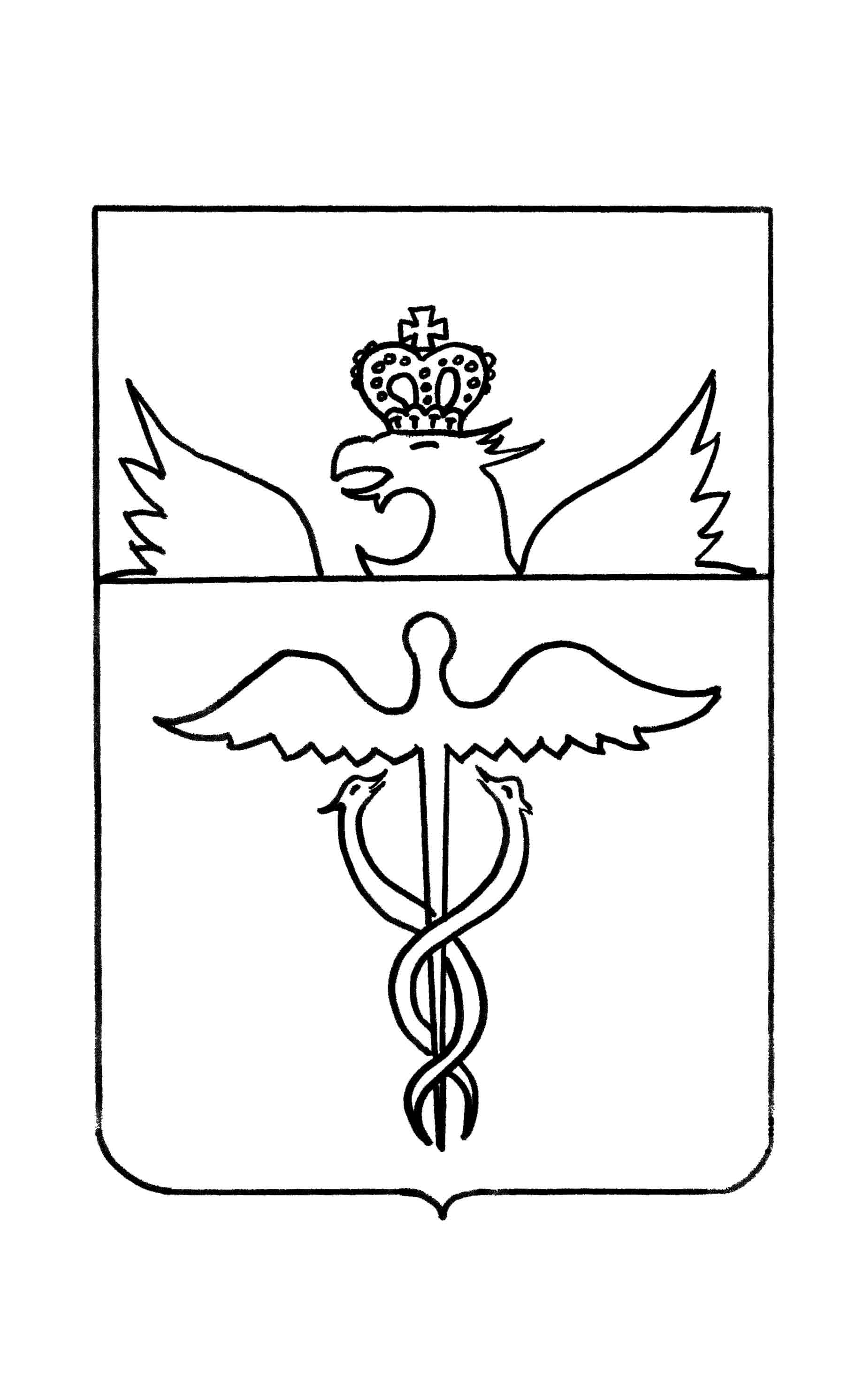 Администрация Нижнекисляйского городского поселения Бутурлиновского муниципального районаВоронежской областиПОСТАНОВЛЕНИЕот 15 декабря 2022 года               № - 239р.п. Нижний КисляйОб утверждении отчета об исполнениибюджета Нижнекисляйского городскогопоселения Бутурлиновскогомуниципального районаВоронежской области за 9 месяцев 2022 года	В соответствии с пунктом 5 ст. 264.2. Бюджетного кодекса Российской Федерации, Положением о бюджетном процессе в Нижнекисляйском городском поселении, утвержденным решением Совета народных депутатов Нижнекисляйского городского поселения от 10.03.2016 года № 41, администрация Нижнекисляйского городского поселения Бутурлиновского муниципального района Воронежской областиПОСТАНОВЛЯЕТ:	1. Утвердить отчет об исполнении бюджета Нижнекисляйского городского поселения Бутурлиновского муниципального района Воронежской области за 9 месяцев 2022 года согласно приложению.	2. Направить отчет об исполнении бюджета Нижнекисляйского городского поселения Бутурлиновского муниципального района Воронежской области за 9 месяцев 2022 года в Совет народных депутатов Нижнекисляйского городского поселения и в орган муниципального финансового контроля – Контрольно-счетную палату Бутурлиновского муниципального района.	3. Контроль за исполнением настоящего постановления оставляю за собой.И.о. главы Нижнекисляйскогогородского поселения                                                       В.П. РагозинаПриложение                                                               к постановлению администрации                                                              Нижнекисляйского городского поселенияБутурлиновского муниципального района                                                                                                                                       Воронежской области                                                                                                                            от 15 декабря 2022 года № 239ОТЧЕТ ОБ ИСПОЛНЕНИИ БЮДЖЕТАОТЧЕТ ОБ ИСПОЛНЕНИИ БЮДЖЕТАОТЧЕТ ОБ ИСПОЛНЕНИИ БЮДЖЕТАОТЧЕТ ОБ ИСПОЛНЕНИИ БЮДЖЕТАОТЧЕТ ОБ ИСПОЛНЕНИИ БЮДЖЕТАОТЧЕТ ОБ ИСПОЛНЕНИИ БЮДЖЕТАОТЧЕТ ОБ ИСПОЛНЕНИИ БЮДЖЕТАОТЧЕТ ОБ ИСПОЛНЕНИИ БЮДЖЕТАОТЧЕТ ОБ ИСПОЛНЕНИИ БЮДЖЕТАОТЧЕТ ОБ ИСПОЛНЕНИИ БЮДЖЕТАОТЧЕТ ОБ ИСПОЛНЕНИИ БЮДЖЕТАОТЧЕТ ОБ ИСПОЛНЕНИИ БЮДЖЕТАОТЧЕТ ОБ ИСПОЛНЕНИИ БЮДЖЕТАОТЧЕТ ОБ ИСПОЛНЕНИИ БЮДЖЕТАОТЧЕТ ОБ ИСПОЛНЕНИИ БЮДЖЕТАОТЧЕТ ОБ ИСПОЛНЕНИИ БЮДЖЕТАОТЧЕТ ОБ ИСПОЛНЕНИИ БЮДЖЕТАОТЧЕТ ОБ ИСПОЛНЕНИИ БЮДЖЕТАОТЧЕТ ОБ ИСПОЛНЕНИИ БЮДЖЕТАОТЧЕТ ОБ ИСПОЛНЕНИИ БЮДЖЕТАОТЧЕТ ОБ ИСПОЛНЕНИИ БЮДЖЕТАОТЧЕТ ОБ ИСПОЛНЕНИИ БЮДЖЕТАОТЧЕТ ОБ ИСПОЛНЕНИИ БЮДЖЕТАОТЧЕТ ОБ ИСПОЛНЕНИИ БЮДЖЕТАОТЧЕТ ОБ ИСПОЛНЕНИИ БЮДЖЕТАКОДЫна 1 октября 2022 г.на 1 октября 2022 г.на 1 октября 2022 г.на 1 октября 2022 г.на 1 октября 2022 г.на 1 октября 2022 г.на 1 октября 2022 г.на 1 октября 2022 г.на 1 октября 2022 г.на 1 октября 2022 г.Форма по ОКУДФорма по ОКУДФорма по ОКУДФорма по ОКУДФорма по ОКУД0503117ДатаДатаДатаДатаДата01.10.2022Наименованиефинансового органаНаименованиефинансового органаНаименованиефинансового органаНаименованиефинансового органаНаименованиефинансового органаНаименованиефинансового органаНаименованиефинансового органаНаименованиефинансового органапо ОКПОпо ОКПОпо ОКПОпо ОКПОпо ОКПОНаименованиефинансового органаНаименованиефинансового органаНаименованиефинансового органаНаименованиефинансового органаНаименованиефинансового органаНаименованиефинансового органаНаименованиефинансового органаНаименованиефинансового органаНижнекисляйское городское поселениеНижнекисляйское городское поселениеНижнекисляйское городское поселениеНижнекисляйское городское поселениеНижнекисляйское городское поселениеНижнекисляйское городское поселениеНижнекисляйское городское поселениеНижнекисляйское городское поселениеНижнекисляйское городское поселениеНижнекисляйское городское поселениеНижнекисляйское городское поселениеНижнекисляйское городское поселениеГлава по БКГлава по БКГлава по БКГлава по БКГлава по БК914Наименование публично-правового образования Наименование публично-правового образования Наименование публично-правового образования Наименование публично-правового образования Наименование публично-правового образования Наименование публично-правового образования Наименование публично-правового образования Наименование публично-правового образования Бюджет городских поселенийБюджет городских поселенийБюджет городских поселенийБюджет городских поселенийБюджет городских поселенийБюджет городских поселенийБюджет городских поселенийБюджет городских поселенийБюджет городских поселенийБюджет городских поселенийБюджет городских поселенийБюджет городских поселенийпо ОКТМОпо ОКТМОпо ОКТМОпо ОКТМОпо ОКТМО20608160Периодичность: месячная, квартальная, годоваяПериодичность: месячная, квартальная, годоваяПериодичность: месячная, квартальная, годоваяПериодичность: месячная, квартальная, годоваяПериодичность: месячная, квартальная, годоваяПериодичность: месячная, квартальная, годоваяПериодичность: месячная, квартальная, годоваяПериодичность: месячная, квартальная, годоваяЕдиница измерения: рубЕдиница измерения: рубЕдиница измерения: рубЕдиница измерения: рубЕдиница измерения: рубЕдиница измерения: рубЕдиница измерения: рубЕдиница измерения: рубпо ОКЕИпо ОКЕИпо ОКЕИпо ОКЕИпо ОКЕИ3831. Доходы бюджета1. Доходы бюджета1. Доходы бюджета1. Доходы бюджета1. Доходы бюджета1. Доходы бюджета1. Доходы бюджета1. Доходы бюджета1. Доходы бюджета1. Доходы бюджета1. Доходы бюджета1. Доходы бюджета1. Доходы бюджета1. Доходы бюджета1. Доходы бюджета1. Доходы бюджета1. Доходы бюджета1. Доходы бюджета1. Доходы бюджета1. Доходы бюджета1. Доходы бюджета1. Доходы бюджета1. Доходы бюджета1. Доходы бюджета1. Доходы бюджета1. Доходы бюджетаНаименование показателяНаименование показателяНаименование показателяНаименование показателяНаименование показателяКод строкиКод строкиКод строкиКод строкиКод дохода по бюджетной классификацииКод дохода по бюджетной классификацииКод дохода по бюджетной классификацииКод дохода по бюджетной классификацииКод дохода по бюджетной классификацииКод дохода по бюджетной классификацииУтвержденные бюджетные назначенияУтвержденные бюджетные назначенияУтвержденные бюджетные назначенияУтвержденные бюджетные назначенияИсполненоИсполненоИсполненоНеисполненные назначенияНеисполненные назначенияНеисполненные назначенияНеисполненные назначения11111222233333344445556666Доходы бюджета - всегоДоходы бюджета - всегоДоходы бюджета - всегоДоходы бюджета - всегоДоходы бюджета - всего010010010010xxxxxx44 602 242,8944 602 242,8944 602 242,8944 602 242,8917 076 959,4617 076 959,4617 076 959,4629 381 457,0429 381 457,0429 381 457,0429 381 457,04в том числе:в том числе:в том числе:в том числе:в том числе:НАЛОГОВЫЕ И НЕНАЛОГОВЫЕ ДОХОДЫНАЛОГОВЫЕ И НЕНАЛОГОВЫЕ ДОХОДЫНАЛОГОВЫЕ И НЕНАЛОГОВЫЕ ДОХОДЫНАЛОГОВЫЕ И НЕНАЛОГОВЫЕ ДОХОДЫНАЛОГОВЫЕ И НЕНАЛОГОВЫЕ ДОХОДЫ010010010010100 1 00 00000 00 0000 000100 1 00 00000 00 0000 000100 1 00 00000 00 0000 000100 1 00 00000 00 0000 000100 1 00 00000 00 0000 000100 1 00 00000 00 0000 0002 491 340,002 491 340,002 491 340,002 491 340,002 143 104,502 143 104,502 143 104,50231 260,91231 260,91231 260,91231 260,91НАЛОГИ НА ТОВАРЫ (РАБОТЫ, УСЛУГИ), РЕАЛИЗУЕМЫЕ НА ТЕРРИТОРИИ РОССИЙСКОЙ ФЕДЕРАЦИИНАЛОГИ НА ТОВАРЫ (РАБОТЫ, УСЛУГИ), РЕАЛИЗУЕМЫЕ НА ТЕРРИТОРИИ РОССИЙСКОЙ ФЕДЕРАЦИИНАЛОГИ НА ТОВАРЫ (РАБОТЫ, УСЛУГИ), РЕАЛИЗУЕМЫЕ НА ТЕРРИТОРИИ РОССИЙСКОЙ ФЕДЕРАЦИИНАЛОГИ НА ТОВАРЫ (РАБОТЫ, УСЛУГИ), РЕАЛИЗУЕМЫЕ НА ТЕРРИТОРИИ РОССИЙСКОЙ ФЕДЕРАЦИИНАЛОГИ НА ТОВАРЫ (РАБОТЫ, УСЛУГИ), РЕАЛИЗУЕМЫЕ НА ТЕРРИТОРИИ РОССИЙСКОЙ ФЕДЕРАЦИИ010010010010100 1 03 00000 00 0000 000100 1 03 00000 00 0000 000100 1 03 00000 00 0000 000100 1 03 00000 00 0000 000100 1 03 00000 00 0000 000100 1 03 00000 00 0000 0002 491 340,002 491 340,002 491 340,002 491 340,002 143 104,502 143 104,502 143 104,50231 260,91231 260,91231 260,91231 260,91Акцизы по подакцизным товарам (продукции), производимым на территории Российской ФедерацииАкцизы по подакцизным товарам (продукции), производимым на территории Российской ФедерацииАкцизы по подакцизным товарам (продукции), производимым на территории Российской ФедерацииАкцизы по подакцизным товарам (продукции), производимым на территории Российской ФедерацииАкцизы по подакцизным товарам (продукции), производимым на территории Российской Федерации010010010010100 1 03 02000 01 0000 110100 1 03 02000 01 0000 110100 1 03 02000 01 0000 110100 1 03 02000 01 0000 110100 1 03 02000 01 0000 110100 1 03 02000 01 0000 1102 491 340,002 491 340,002 491 340,002 491 340,002 143 104,502 143 104,502 143 104,50231 260,91231 260,91231 260,91231 260,91Доходы от уплаты акцизов на дизельное топливо, подлежащие распределению между бюджетами субъектов Российской Федерации и местными бюджетами с учетом установленных дифференцированных нормативов отчислений в местные бюджетыДоходы от уплаты акцизов на дизельное топливо, подлежащие распределению между бюджетами субъектов Российской Федерации и местными бюджетами с учетом установленных дифференцированных нормативов отчислений в местные бюджетыДоходы от уплаты акцизов на дизельное топливо, подлежащие распределению между бюджетами субъектов Российской Федерации и местными бюджетами с учетом установленных дифференцированных нормативов отчислений в местные бюджетыДоходы от уплаты акцизов на дизельное топливо, подлежащие распределению между бюджетами субъектов Российской Федерации и местными бюджетами с учетом установленных дифференцированных нормативов отчислений в местные бюджетыДоходы от уплаты акцизов на дизельное топливо, подлежащие распределению между бюджетами субъектов Российской Федерации и местными бюджетами с учетом установленных дифференцированных нормативов отчислений в местные бюджеты010010010010100 1 03 02230 01 0000 110100 1 03 02230 01 0000 110100 1 03 02230 01 0000 110100 1 03 02230 01 0000 110100 1 03 02230 01 0000 110100 1 03 02230 01 0000 1101 126 410,001 126 410,001 126 410,001 126 410,001 047 872,901 047 872,901 047 872,9078 537,1078 537,1078 537,1078 537,10Доходы от уплаты акцизов на дизельное топливо, подлежащие распределению между бюджетами субъектов Российской Федерации и местными бюджетами с учетом установленных дифференцированных нормативов отчислений в местные бюджеты (по нормативам, установленным федеральным законом о федеральном бюджете в целях формирования дорожных фондов субъектов Российской Федерации)Доходы от уплаты акцизов на дизельное топливо, подлежащие распределению между бюджетами субъектов Российской Федерации и местными бюджетами с учетом установленных дифференцированных нормативов отчислений в местные бюджеты (по нормативам, установленным федеральным законом о федеральном бюджете в целях формирования дорожных фондов субъектов Российской Федерации)Доходы от уплаты акцизов на дизельное топливо, подлежащие распределению между бюджетами субъектов Российской Федерации и местными бюджетами с учетом установленных дифференцированных нормативов отчислений в местные бюджеты (по нормативам, установленным федеральным законом о федеральном бюджете в целях формирования дорожных фондов субъектов Российской Федерации)Доходы от уплаты акцизов на дизельное топливо, подлежащие распределению между бюджетами субъектов Российской Федерации и местными бюджетами с учетом установленных дифференцированных нормативов отчислений в местные бюджеты (по нормативам, установленным федеральным законом о федеральном бюджете в целях формирования дорожных фондов субъектов Российской Федерации)Доходы от уплаты акцизов на дизельное топливо, подлежащие распределению между бюджетами субъектов Российской Федерации и местными бюджетами с учетом установленных дифференцированных нормативов отчислений в местные бюджеты (по нормативам, установленным федеральным законом о федеральном бюджете в целях формирования дорожных фондов субъектов Российской Федерации)010010010010100 1 03 02231 01 0000 110100 1 03 02231 01 0000 110100 1 03 02231 01 0000 110100 1 03 02231 01 0000 110100 1 03 02231 01 0000 110100 1 03 02231 01 0000 1101 126 410,001 126 410,001 126 410,001 126 410,001 047 872,901 047 872,901 047 872,9078 537,1078 537,1078 537,1078 537,10Доходы от уплаты акцизов на моторные масла для дизельных и (или) карбюраторных (инжекторных) двигателей, подлежащие распределению между бюджетами субъектов Российской Федерации и местными бюджетами с учетом установленных дифференцированных нормативов отчислений в местные бюджетыДоходы от уплаты акцизов на моторные масла для дизельных и (или) карбюраторных (инжекторных) двигателей, подлежащие распределению между бюджетами субъектов Российской Федерации и местными бюджетами с учетом установленных дифференцированных нормативов отчислений в местные бюджетыДоходы от уплаты акцизов на моторные масла для дизельных и (или) карбюраторных (инжекторных) двигателей, подлежащие распределению между бюджетами субъектов Российской Федерации и местными бюджетами с учетом установленных дифференцированных нормативов отчислений в местные бюджетыДоходы от уплаты акцизов на моторные масла для дизельных и (или) карбюраторных (инжекторных) двигателей, подлежащие распределению между бюджетами субъектов Российской Федерации и местными бюджетами с учетом установленных дифференцированных нормативов отчислений в местные бюджетыДоходы от уплаты акцизов на моторные масла для дизельных и (или) карбюраторных (инжекторных) двигателей, подлежащие распределению между бюджетами субъектов Российской Федерации и местными бюджетами с учетом установленных дифференцированных нормативов отчислений в местные бюджеты010010010010100 1 03 02240 01 0000 110100 1 03 02240 01 0000 110100 1 03 02240 01 0000 110100 1 03 02240 01 0000 110100 1 03 02240 01 0000 110100 1 03 02240 01 0000 1106 240,006 240,006 240,006 240,005 927,955 927,955 927,95312,05312,05312,05312,05Доходы от уплаты акцизов на моторные масла для дизельных и (или) карбюраторных (инжекторных) двигателей, подлежащие распределению между бюджетами субъектов Российской Федерации и местными бюджетами с учетом установленных дифференцированных нормативов отчислений в местные бюджеты (по нормативам, установленным федеральным законом о федеральном бюджете в целях формирования дорожных фондов субъектов Российской Федерации)Доходы от уплаты акцизов на моторные масла для дизельных и (или) карбюраторных (инжекторных) двигателей, подлежащие распределению между бюджетами субъектов Российской Федерации и местными бюджетами с учетом установленных дифференцированных нормативов отчислений в местные бюджеты (по нормативам, установленным федеральным законом о федеральном бюджете в целях формирования дорожных фондов субъектов Российской Федерации)Доходы от уплаты акцизов на моторные масла для дизельных и (или) карбюраторных (инжекторных) двигателей, подлежащие распределению между бюджетами субъектов Российской Федерации и местными бюджетами с учетом установленных дифференцированных нормативов отчислений в местные бюджеты (по нормативам, установленным федеральным законом о федеральном бюджете в целях формирования дорожных фондов субъектов Российской Федерации)Доходы от уплаты акцизов на моторные масла для дизельных и (или) карбюраторных (инжекторных) двигателей, подлежащие распределению между бюджетами субъектов Российской Федерации и местными бюджетами с учетом установленных дифференцированных нормативов отчислений в местные бюджеты (по нормативам, установленным федеральным законом о федеральном бюджете в целях формирования дорожных фондов субъектов Российской Федерации)Доходы от уплаты акцизов на моторные масла для дизельных и (или) карбюраторных (инжекторных) двигателей, подлежащие распределению между бюджетами субъектов Российской Федерации и местными бюджетами с учетом установленных дифференцированных нормативов отчислений в местные бюджеты (по нормативам, установленным федеральным законом о федеральном бюджете в целях формирования дорожных фондов субъектов Российской Федерации)010010010010100 1 03 02241 01 0000 110100 1 03 02241 01 0000 110100 1 03 02241 01 0000 110100 1 03 02241 01 0000 110100 1 03 02241 01 0000 110100 1 03 02241 01 0000 1106 240,006 240,006 240,006 240,005 927,955 927,955 927,95312,05312,05312,05312,05Доходы от уплаты акцизов на автомобильный бензин, подлежащие распределению между бюджетами субъектов Российской Федерации и местными бюджетами с учетом установленных дифференцированных нормативов отчислений в местные бюджетыДоходы от уплаты акцизов на автомобильный бензин, подлежащие распределению между бюджетами субъектов Российской Федерации и местными бюджетами с учетом установленных дифференцированных нормативов отчислений в местные бюджетыДоходы от уплаты акцизов на автомобильный бензин, подлежащие распределению между бюджетами субъектов Российской Федерации и местными бюджетами с учетом установленных дифференцированных нормативов отчислений в местные бюджетыДоходы от уплаты акцизов на автомобильный бензин, подлежащие распределению между бюджетами субъектов Российской Федерации и местными бюджетами с учетом установленных дифференцированных нормативов отчислений в местные бюджетыДоходы от уплаты акцизов на автомобильный бензин, подлежащие распределению между бюджетами субъектов Российской Федерации и местными бюджетами с учетом установленных дифференцированных нормативов отчислений в местные бюджеты010010010010100 1 03 02250 01 0000 110100 1 03 02250 01 0000 110100 1 03 02250 01 0000 110100 1 03 02250 01 0000 110100 1 03 02250 01 0000 110100 1 03 02250 01 0000 1101 358 690,001 358 690,001 358 690,001 358 690,001 206 278,241 206 278,241 206 278,24152 411,76152 411,76152 411,76152 411,76Доходы от уплаты акцизов на автомобильный бензин, подлежащие распределению между бюджетами субъектов Российской Федерации и местными бюджетами с учетом установленных дифференцированных нормативов отчислений в местные бюджеты (по нормативам, установленным федеральным законом о федеральном бюджете в целях формирования дорожных фондов субъектов Российской Федерации)Доходы от уплаты акцизов на автомобильный бензин, подлежащие распределению между бюджетами субъектов Российской Федерации и местными бюджетами с учетом установленных дифференцированных нормативов отчислений в местные бюджеты (по нормативам, установленным федеральным законом о федеральном бюджете в целях формирования дорожных фондов субъектов Российской Федерации)Доходы от уплаты акцизов на автомобильный бензин, подлежащие распределению между бюджетами субъектов Российской Федерации и местными бюджетами с учетом установленных дифференцированных нормативов отчислений в местные бюджеты (по нормативам, установленным федеральным законом о федеральном бюджете в целях формирования дорожных фондов субъектов Российской Федерации)Доходы от уплаты акцизов на автомобильный бензин, подлежащие распределению между бюджетами субъектов Российской Федерации и местными бюджетами с учетом установленных дифференцированных нормативов отчислений в местные бюджеты (по нормативам, установленным федеральным законом о федеральном бюджете в целях формирования дорожных фондов субъектов Российской Федерации)Доходы от уплаты акцизов на автомобильный бензин, подлежащие распределению между бюджетами субъектов Российской Федерации и местными бюджетами с учетом установленных дифференцированных нормативов отчислений в местные бюджеты (по нормативам, установленным федеральным законом о федеральном бюджете в целях формирования дорожных фондов субъектов Российской Федерации)010010010010100 1 03 02251 01 0000 110100 1 03 02251 01 0000 110100 1 03 02251 01 0000 110100 1 03 02251 01 0000 110100 1 03 02251 01 0000 110100 1 03 02251 01 0000 1101 358 690,001 358 690,001 358 690,001 358 690,001 206 278,241 206 278,241 206 278,24152 411,76152 411,76152 411,76152 411,76Доходы от уплаты акцизов на прямогонный бензин, подлежащие распределению между бюджетами субъектов Российской Федерации и местными бюджетами с учетом установленных дифференцированных нормативов отчислений в местные бюджетыДоходы от уплаты акцизов на прямогонный бензин, подлежащие распределению между бюджетами субъектов Российской Федерации и местными бюджетами с учетом установленных дифференцированных нормативов отчислений в местные бюджетыДоходы от уплаты акцизов на прямогонный бензин, подлежащие распределению между бюджетами субъектов Российской Федерации и местными бюджетами с учетом установленных дифференцированных нормативов отчислений в местные бюджетыДоходы от уплаты акцизов на прямогонный бензин, подлежащие распределению между бюджетами субъектов Российской Федерации и местными бюджетами с учетом установленных дифференцированных нормативов отчислений в местные бюджетыДоходы от уплаты акцизов на прямогонный бензин, подлежащие распределению между бюджетами субъектов Российской Федерации и местными бюджетами с учетом установленных дифференцированных нормативов отчислений в местные бюджеты010010010010100 1 03 02260 01 0000 110100 1 03 02260 01 0000 110100 1 03 02260 01 0000 110100 1 03 02260 01 0000 110100 1 03 02260 01 0000 110100 1 03 02260 01 0000 110-----116 974,59-116 974,59-116 974,59----Доходы от уплаты акцизов на прямогонный бензин, подлежащие распределению между бюджетами субъектов Российской Федерации и местными бюджетами с учетом установленных дифференцированных нормативов отчислений в местные бюджеты (по нормативам, установленным федеральным законом о федеральном бюджете в целях формирования дорожных фондов субъектов Российской Федерации)Доходы от уплаты акцизов на прямогонный бензин, подлежащие распределению между бюджетами субъектов Российской Федерации и местными бюджетами с учетом установленных дифференцированных нормативов отчислений в местные бюджеты (по нормативам, установленным федеральным законом о федеральном бюджете в целях формирования дорожных фондов субъектов Российской Федерации)Доходы от уплаты акцизов на прямогонный бензин, подлежащие распределению между бюджетами субъектов Российской Федерации и местными бюджетами с учетом установленных дифференцированных нормативов отчислений в местные бюджеты (по нормативам, установленным федеральным законом о федеральном бюджете в целях формирования дорожных фондов субъектов Российской Федерации)Доходы от уплаты акцизов на прямогонный бензин, подлежащие распределению между бюджетами субъектов Российской Федерации и местными бюджетами с учетом установленных дифференцированных нормативов отчислений в местные бюджеты (по нормативам, установленным федеральным законом о федеральном бюджете в целях формирования дорожных фондов субъектов Российской Федерации)Доходы от уплаты акцизов на прямогонный бензин, подлежащие распределению между бюджетами субъектов Российской Федерации и местными бюджетами с учетом установленных дифференцированных нормативов отчислений в местные бюджеты (по нормативам, установленным федеральным законом о федеральном бюджете в целях формирования дорожных фондов субъектов Российской Федерации)010010010010100 1 03 02261 01 0000 110100 1 03 02261 01 0000 110100 1 03 02261 01 0000 110100 1 03 02261 01 0000 110100 1 03 02261 01 0000 110100 1 03 02261 01 0000 110-----116 974,59-116 974,59-116 974,59----НАЛОГОВЫЕ И НЕНАЛОГОВЫЕ ДОХОДЫНАЛОГОВЫЕ И НЕНАЛОГОВЫЕ ДОХОДЫНАЛОГОВЫЕ И НЕНАЛОГОВЫЕ ДОХОДЫНАЛОГОВЫЕ И НЕНАЛОГОВЫЕ ДОХОДЫНАЛОГОВЫЕ И НЕНАЛОГОВЫЕ ДОХОДЫ010010010010182 1 00 00000 00 0000 000182 1 00 00000 00 0000 000182 1 00 00000 00 0000 000182 1 00 00000 00 0000 000182 1 00 00000 00 0000 000182 1 00 00000 00 0000 0006 195 000,006 195 000,006 195 000,006 195 000,004 108 198,874 108 198,874 108 198,872 895 667,542 895 667,542 895 667,542 895 667,54НАЛОГИ НА ПРИБЫЛЬ, ДОХОДЫНАЛОГИ НА ПРИБЫЛЬ, ДОХОДЫНАЛОГИ НА ПРИБЫЛЬ, ДОХОДЫНАЛОГИ НА ПРИБЫЛЬ, ДОХОДЫНАЛОГИ НА ПРИБЫЛЬ, ДОХОДЫ010010010010182 1 01 00000 00 0000 000182 1 01 00000 00 0000 000182 1 01 00000 00 0000 000182 1 01 00000 00 0000 000182 1 01 00000 00 0000 000182 1 01 00000 00 0000 0001 716 000,001 716 000,001 716 000,001 716 000,001 601 610,311 601 610,311 601 610,31131 993,29131 993,29131 993,29131 993,29Налог на доходы физических лицНалог на доходы физических лицНалог на доходы физических лицНалог на доходы физических лицНалог на доходы физических лиц010010010010182 1 01 02000 01 0000 110182 1 01 02000 01 0000 110182 1 01 02000 01 0000 110182 1 01 02000 01 0000 110182 1 01 02000 01 0000 110182 1 01 02000 01 0000 1101 716 000,001 716 000,001 716 000,001 716 000,001 601 610,311 601 610,311 601 610,31131 993,29131 993,29131 993,29131 993,29Налог на доходы физических лиц с доходов, источником которых является налоговый агент, за исключением доходов, в отношении которых исчисление и уплата налога осуществляются в соответствии со статьями 227, 227.1 и 228 Налогового кодекса Российской ФедерацииНалог на доходы физических лиц с доходов, источником которых является налоговый агент, за исключением доходов, в отношении которых исчисление и уплата налога осуществляются в соответствии со статьями 227, 227.1 и 228 Налогового кодекса Российской ФедерацииНалог на доходы физических лиц с доходов, источником которых является налоговый агент, за исключением доходов, в отношении которых исчисление и уплата налога осуществляются в соответствии со статьями 227, 227.1 и 228 Налогового кодекса Российской ФедерацииНалог на доходы физических лиц с доходов, источником которых является налоговый агент, за исключением доходов, в отношении которых исчисление и уплата налога осуществляются в соответствии со статьями 227, 227.1 и 228 Налогового кодекса Российской ФедерацииНалог на доходы физических лиц с доходов, источником которых является налоговый агент, за исключением доходов, в отношении которых исчисление и уплата налога осуществляются в соответствии со статьями 227, 227.1 и 228 Налогового кодекса Российской Федерации010010010010182 1 01 02010 01 0000 110182 1 01 02010 01 0000 110182 1 01 02010 01 0000 110182 1 01 02010 01 0000 110182 1 01 02010 01 0000 110182 1 01 02010 01 0000 1101 716 000,001 716 000,001 716 000,001 716 000,001 586 583,611 586 583,611 586 583,61131 993,29131 993,29131 993,29131 993,29Налог на доходы физических лиц с доходов, источником которых является налоговый агент, за исключением доходов, в отношении которых исчисление и уплата налога осуществляются в соответствии со статьями 227, 227.1 и 228 Налогового кодекса Российской Федерации (сумма платежа (перерасчеты, недоимка и задолженность по соответствующему платежу, в том числе по отмененному)Налог на доходы физических лиц с доходов, источником которых является налоговый агент, за исключением доходов, в отношении которых исчисление и уплата налога осуществляются в соответствии со статьями 227, 227.1 и 228 Налогового кодекса Российской Федерации (сумма платежа (перерасчеты, недоимка и задолженность по соответствующему платежу, в том числе по отмененному)Налог на доходы физических лиц с доходов, источником которых является налоговый агент, за исключением доходов, в отношении которых исчисление и уплата налога осуществляются в соответствии со статьями 227, 227.1 и 228 Налогового кодекса Российской Федерации (сумма платежа (перерасчеты, недоимка и задолженность по соответствующему платежу, в том числе по отмененному)Налог на доходы физических лиц с доходов, источником которых является налоговый агент, за исключением доходов, в отношении которых исчисление и уплата налога осуществляются в соответствии со статьями 227, 227.1 и 228 Налогового кодекса Российской Федерации (сумма платежа (перерасчеты, недоимка и задолженность по соответствующему платежу, в том числе по отмененному)Налог на доходы физических лиц с доходов, источником которых является налоговый агент, за исключением доходов, в отношении которых исчисление и уплата налога осуществляются в соответствии со статьями 227, 227.1 и 228 Налогового кодекса Российской Федерации (сумма платежа (перерасчеты, недоимка и задолженность по соответствующему платежу, в том числе по отмененному)010010010010182 1 01 02010 01 1000 110182 1 01 02010 01 1000 110182 1 01 02010 01 1000 110182 1 01 02010 01 1000 110182 1 01 02010 01 1000 110182 1 01 02010 01 1000 1101 716 000,001 716 000,001 716 000,001 716 000,001 584 006,711 584 006,711 584 006,71131 993,29131 993,29131 993,29131 993,29Налог на доходы физических лиц с доходов, источником которых является налоговый агент, за исключением доходов, в отношении которых исчисление и уплата налога осуществляются в соответствии со статьями 227, 227.1 и 228 Налогового кодекса Российской Федерации (пени по соответствующему платежу)Налог на доходы физических лиц с доходов, источником которых является налоговый агент, за исключением доходов, в отношении которых исчисление и уплата налога осуществляются в соответствии со статьями 227, 227.1 и 228 Налогового кодекса Российской Федерации (пени по соответствующему платежу)Налог на доходы физических лиц с доходов, источником которых является налоговый агент, за исключением доходов, в отношении которых исчисление и уплата налога осуществляются в соответствии со статьями 227, 227.1 и 228 Налогового кодекса Российской Федерации (пени по соответствующему платежу)Налог на доходы физических лиц с доходов, источником которых является налоговый агент, за исключением доходов, в отношении которых исчисление и уплата налога осуществляются в соответствии со статьями 227, 227.1 и 228 Налогового кодекса Российской Федерации (пени по соответствующему платежу)Налог на доходы физических лиц с доходов, источником которых является налоговый агент, за исключением доходов, в отношении которых исчисление и уплата налога осуществляются в соответствии со статьями 227, 227.1 и 228 Налогового кодекса Российской Федерации (пени по соответствующему платежу)010010010010182 1 01 02010 01 2100 110182 1 01 02010 01 2100 110182 1 01 02010 01 2100 110182 1 01 02010 01 2100 110182 1 01 02010 01 2100 110182 1 01 02010 01 2100 110----543,98543,98543,98----Налог на доходы физических лиц с доходов, источником которых является налоговый агент, за исключением доходов, в отношении которых исчисление и уплата налога осуществляются в соответствии со статьями 227, 227.1 и 228 Налогового кодекса Российской Федерации (суммы денежных взысканий (штрафов) по соответствующему платежу согласно законодательству Российской Федерации)Налог на доходы физических лиц с доходов, источником которых является налоговый агент, за исключением доходов, в отношении которых исчисление и уплата налога осуществляются в соответствии со статьями 227, 227.1 и 228 Налогового кодекса Российской Федерации (суммы денежных взысканий (штрафов) по соответствующему платежу согласно законодательству Российской Федерации)Налог на доходы физических лиц с доходов, источником которых является налоговый агент, за исключением доходов, в отношении которых исчисление и уплата налога осуществляются в соответствии со статьями 227, 227.1 и 228 Налогового кодекса Российской Федерации (суммы денежных взысканий (штрафов) по соответствующему платежу согласно законодательству Российской Федерации)Налог на доходы физических лиц с доходов, источником которых является налоговый агент, за исключением доходов, в отношении которых исчисление и уплата налога осуществляются в соответствии со статьями 227, 227.1 и 228 Налогового кодекса Российской Федерации (суммы денежных взысканий (штрафов) по соответствующему платежу согласно законодательству Российской Федерации)Налог на доходы физических лиц с доходов, источником которых является налоговый агент, за исключением доходов, в отношении которых исчисление и уплата налога осуществляются в соответствии со статьями 227, 227.1 и 228 Налогового кодекса Российской Федерации (суммы денежных взысканий (штрафов) по соответствующему платежу согласно законодательству Российской Федерации)010010010010182 1 01 02010 01 3000 110182 1 01 02010 01 3000 110182 1 01 02010 01 3000 110182 1 01 02010 01 3000 110182 1 01 02010 01 3000 110182 1 01 02010 01 3000 110----2 032,922 032,922 032,92----Налог на доходы физических лиц с доходов, полученных от осуществления деятельности физическими лицами, зарегистрированными в качестве индивидуальных предпринимателей, нотариусов, занимающихся частной практикой, адвокатов, учредивших адвокатские кабинеты, и других лиц, занимающихся частной практикой в соответствии со статьей 227 Налогового кодекса Российской ФедерацииНалог на доходы физических лиц с доходов, полученных от осуществления деятельности физическими лицами, зарегистрированными в качестве индивидуальных предпринимателей, нотариусов, занимающихся частной практикой, адвокатов, учредивших адвокатские кабинеты, и других лиц, занимающихся частной практикой в соответствии со статьей 227 Налогового кодекса Российской ФедерацииНалог на доходы физических лиц с доходов, полученных от осуществления деятельности физическими лицами, зарегистрированными в качестве индивидуальных предпринимателей, нотариусов, занимающихся частной практикой, адвокатов, учредивших адвокатские кабинеты, и других лиц, занимающихся частной практикой в соответствии со статьей 227 Налогового кодекса Российской ФедерацииНалог на доходы физических лиц с доходов, полученных от осуществления деятельности физическими лицами, зарегистрированными в качестве индивидуальных предпринимателей, нотариусов, занимающихся частной практикой, адвокатов, учредивших адвокатские кабинеты, и других лиц, занимающихся частной практикой в соответствии со статьей 227 Налогового кодекса Российской ФедерацииНалог на доходы физических лиц с доходов, полученных от осуществления деятельности физическими лицами, зарегистрированными в качестве индивидуальных предпринимателей, нотариусов, занимающихся частной практикой, адвокатов, учредивших адвокатские кабинеты, и других лиц, занимающихся частной практикой в соответствии со статьей 227 Налогового кодекса Российской Федерации010010010010182 1 01 02020 01 0000 110182 1 01 02020 01 0000 110182 1 01 02020 01 0000 110182 1 01 02020 01 0000 110182 1 01 02020 01 0000 110182 1 01 02020 01 0000 110----2 774,732 774,732 774,73----Налог на доходы физических лиц с доходов, полученных от осуществления деятельности физическими лицами, зарегистрированными в качестве индивидуальных предпринимателей, нотариусов, занимающихся частной практикой, адвокатов, учредивших адвокатские кабинеты, и других лиц, занимающихся частной практикой в соответствии со статьей 227 Налогового кодекса Российской Федерации (сумма платежа (перерасчеты, недоимка и задолженность по соответствующему платежу, в том числе по отмененному)Налог на доходы физических лиц с доходов, полученных от осуществления деятельности физическими лицами, зарегистрированными в качестве индивидуальных предпринимателей, нотариусов, занимающихся частной практикой, адвокатов, учредивших адвокатские кабинеты, и других лиц, занимающихся частной практикой в соответствии со статьей 227 Налогового кодекса Российской Федерации (сумма платежа (перерасчеты, недоимка и задолженность по соответствующему платежу, в том числе по отмененному)Налог на доходы физических лиц с доходов, полученных от осуществления деятельности физическими лицами, зарегистрированными в качестве индивидуальных предпринимателей, нотариусов, занимающихся частной практикой, адвокатов, учредивших адвокатские кабинеты, и других лиц, занимающихся частной практикой в соответствии со статьей 227 Налогового кодекса Российской Федерации (сумма платежа (перерасчеты, недоимка и задолженность по соответствующему платежу, в том числе по отмененному)Налог на доходы физических лиц с доходов, полученных от осуществления деятельности физическими лицами, зарегистрированными в качестве индивидуальных предпринимателей, нотариусов, занимающихся частной практикой, адвокатов, учредивших адвокатские кабинеты, и других лиц, занимающихся частной практикой в соответствии со статьей 227 Налогового кодекса Российской Федерации (сумма платежа (перерасчеты, недоимка и задолженность по соответствующему платежу, в том числе по отмененному)Налог на доходы физических лиц с доходов, полученных от осуществления деятельности физическими лицами, зарегистрированными в качестве индивидуальных предпринимателей, нотариусов, занимающихся частной практикой, адвокатов, учредивших адвокатские кабинеты, и других лиц, занимающихся частной практикой в соответствии со статьей 227 Налогового кодекса Российской Федерации (сумма платежа (перерасчеты, недоимка и задолженность по соответствующему платежу, в том числе по отмененному)010010010010182 1 01 02020 01 1000 110182 1 01 02020 01 1000 110182 1 01 02020 01 1000 110182 1 01 02020 01 1000 110182 1 01 02020 01 1000 110182 1 01 02020 01 1000 110----2 770,902 770,902 770,90----Налог на доходы физических лиц с доходов, полученных от осуществления деятельности физическими лицами, зарегистрированными в качестве индивидуальных предпринимателей, нотариусов, занимающихся частной практикой, адвокатов, учредивших адвокатские кабинеты, и других лиц, занимающихся частной практикой в соответствии со статьей 227 Налогового кодекса Российской Федерации (пени по соответствующему платежу)Налог на доходы физических лиц с доходов, полученных от осуществления деятельности физическими лицами, зарегистрированными в качестве индивидуальных предпринимателей, нотариусов, занимающихся частной практикой, адвокатов, учредивших адвокатские кабинеты, и других лиц, занимающихся частной практикой в соответствии со статьей 227 Налогового кодекса Российской Федерации (пени по соответствующему платежу)Налог на доходы физических лиц с доходов, полученных от осуществления деятельности физическими лицами, зарегистрированными в качестве индивидуальных предпринимателей, нотариусов, занимающихся частной практикой, адвокатов, учредивших адвокатские кабинеты, и других лиц, занимающихся частной практикой в соответствии со статьей 227 Налогового кодекса Российской Федерации (пени по соответствующему платежу)Налог на доходы физических лиц с доходов, полученных от осуществления деятельности физическими лицами, зарегистрированными в качестве индивидуальных предпринимателей, нотариусов, занимающихся частной практикой, адвокатов, учредивших адвокатские кабинеты, и других лиц, занимающихся частной практикой в соответствии со статьей 227 Налогового кодекса Российской Федерации (пени по соответствующему платежу)Налог на доходы физических лиц с доходов, полученных от осуществления деятельности физическими лицами, зарегистрированными в качестве индивидуальных предпринимателей, нотариусов, занимающихся частной практикой, адвокатов, учредивших адвокатские кабинеты, и других лиц, занимающихся частной практикой в соответствии со статьей 227 Налогового кодекса Российской Федерации (пени по соответствующему платежу)010010010010182 1 01 02020 01 2100 110182 1 01 02020 01 2100 110182 1 01 02020 01 2100 110182 1 01 02020 01 2100 110182 1 01 02020 01 2100 110182 1 01 02020 01 2100 110----3,833,833,83----Налог на доходы физических лиц с доходов, полученных физическими лицами в соответствии со статьей 228 Налогового кодекса Российской ФедерацииНалог на доходы физических лиц с доходов, полученных физическими лицами в соответствии со статьей 228 Налогового кодекса Российской ФедерацииНалог на доходы физических лиц с доходов, полученных физическими лицами в соответствии со статьей 228 Налогового кодекса Российской ФедерацииНалог на доходы физических лиц с доходов, полученных физическими лицами в соответствии со статьей 228 Налогового кодекса Российской ФедерацииНалог на доходы физических лиц с доходов, полученных физическими лицами в соответствии со статьей 228 Налогового кодекса Российской Федерации010010010010182 1 01 02030 01 0000 110182 1 01 02030 01 0000 110182 1 01 02030 01 0000 110182 1 01 02030 01 0000 110182 1 01 02030 01 0000 110182 1 01 02030 01 0000 110----12 251,9712 251,9712 251,97----Налог на доходы физических лиц с доходов, полученных физическими лицами в соответствии со статьей 228 Налогового кодекса Российской ФедерацииНалог на доходы физических лиц с доходов, полученных физическими лицами в соответствии со статьей 228 Налогового кодекса Российской ФедерацииНалог на доходы физических лиц с доходов, полученных физическими лицами в соответствии со статьей 228 Налогового кодекса Российской ФедерацииНалог на доходы физических лиц с доходов, полученных физическими лицами в соответствии со статьей 228 Налогового кодекса Российской ФедерацииНалог на доходы физических лиц с доходов, полученных физическими лицами в соответствии со статьей 228 Налогового кодекса Российской Федерации010010010010182 1 01 02030 01 1000 110182 1 01 02030 01 1000 110182 1 01 02030 01 1000 110182 1 01 02030 01 1000 110182 1 01 02030 01 1000 110182 1 01 02030 01 1000 110----12 094,3412 094,3412 094,34----Налог на доходы физических лиц с доходов, полученных физическими лицами в соответствии со статьей 228 Налогового кодекса Российской ФедерацииНалог на доходы физических лиц с доходов, полученных физическими лицами в соответствии со статьей 228 Налогового кодекса Российской ФедерацииНалог на доходы физических лиц с доходов, полученных физическими лицами в соответствии со статьей 228 Налогового кодекса Российской ФедерацииНалог на доходы физических лиц с доходов, полученных физическими лицами в соответствии со статьей 228 Налогового кодекса Российской ФедерацииНалог на доходы физических лиц с доходов, полученных физическими лицами в соответствии со статьей 228 Налогового кодекса Российской Федерации010010010010182 1 01 02030 01 2100 110182 1 01 02030 01 2100 110182 1 01 02030 01 2100 110182 1 01 02030 01 2100 110182 1 01 02030 01 2100 110182 1 01 02030 01 2100 110----62,7562,7562,75----Налог на доходы физических лиц с доходов, полученных физическими лицами в соответствии со статьей 228 Налогового кодекса Российской Федерации (суммы денежных взысканий (штрафов) по соответствующему платежу согласно законодательству Российской Федерации)Налог на доходы физических лиц с доходов, полученных физическими лицами в соответствии со статьей 228 Налогового кодекса Российской Федерации (суммы денежных взысканий (штрафов) по соответствующему платежу согласно законодательству Российской Федерации)Налог на доходы физических лиц с доходов, полученных физическими лицами в соответствии со статьей 228 Налогового кодекса Российской Федерации (суммы денежных взысканий (штрафов) по соответствующему платежу согласно законодательству Российской Федерации)Налог на доходы физических лиц с доходов, полученных физическими лицами в соответствии со статьей 228 Налогового кодекса Российской Федерации (суммы денежных взысканий (штрафов) по соответствующему платежу согласно законодательству Российской Федерации)Налог на доходы физических лиц с доходов, полученных физическими лицами в соответствии со статьей 228 Налогового кодекса Российской Федерации (суммы денежных взысканий (штрафов) по соответствующему платежу согласно законодательству Российской Федерации)010010010010182 1 01 02030 01 3000 110182 1 01 02030 01 3000 110182 1 01 02030 01 3000 110182 1 01 02030 01 3000 110182 1 01 02030 01 3000 110182 1 01 02030 01 3000 110----94,8894,8894,88----НАЛОГИ НА СОВОКУПНЫЙ ДОХОДНАЛОГИ НА СОВОКУПНЫЙ ДОХОДНАЛОГИ НА СОВОКУПНЫЙ ДОХОДНАЛОГИ НА СОВОКУПНЫЙ ДОХОДНАЛОГИ НА СОВОКУПНЫЙ ДОХОД010010010010182 1 05 00000 00 0000 000182 1 05 00000 00 0000 000182 1 05 00000 00 0000 000182 1 05 00000 00 0000 000182 1 05 00000 00 0000 000182 1 05 00000 00 0000 000542 000,00542 000,00542 000,00542 000,001 298 937,571 298 937,571 298 937,57----Единый сельскохозяйственный налогЕдиный сельскохозяйственный налогЕдиный сельскохозяйственный налогЕдиный сельскохозяйственный налогЕдиный сельскохозяйственный налог010010010010182 1 05 03000 01 0000 110182 1 05 03000 01 0000 110182 1 05 03000 01 0000 110182 1 05 03000 01 0000 110182 1 05 03000 01 0000 110182 1 05 03000 01 0000 110542 000,00542 000,00542 000,00542 000,001 298 937,571 298 937,571 298 937,57----Единый сельскохозяйственный налогЕдиный сельскохозяйственный налогЕдиный сельскохозяйственный налогЕдиный сельскохозяйственный налогЕдиный сельскохозяйственный налог010010010010182 1 05 03010 01 0000 110182 1 05 03010 01 0000 110182 1 05 03010 01 0000 110182 1 05 03010 01 0000 110182 1 05 03010 01 0000 110182 1 05 03010 01 0000 110542 000,00542 000,00542 000,00542 000,001 298 937,571 298 937,571 298 937,57----Единый сельскохозяйственный налогЕдиный сельскохозяйственный налогЕдиный сельскохозяйственный налогЕдиный сельскохозяйственный налогЕдиный сельскохозяйственный налог010010010010182 1 05 03010 01 1000 110182 1 05 03010 01 1000 110182 1 05 03010 01 1000 110182 1 05 03010 01 1000 110182 1 05 03010 01 1000 110182 1 05 03010 01 1000 110542 000,00542 000,00542 000,00542 000,001 298 812,001 298 812,001 298 812,00----Единый сельскохозяйственный налогЕдиный сельскохозяйственный налогЕдиный сельскохозяйственный налогЕдиный сельскохозяйственный налогЕдиный сельскохозяйственный налог010010010010182 1 05 03010 01 2100 110182 1 05 03010 01 2100 110182 1 05 03010 01 2100 110182 1 05 03010 01 2100 110182 1 05 03010 01 2100 110182 1 05 03010 01 2100 110----125,57125,57125,57----НАЛОГИ НА ИМУЩЕСТВОНАЛОГИ НА ИМУЩЕСТВОНАЛОГИ НА ИМУЩЕСТВОНАЛОГИ НА ИМУЩЕСТВОНАЛОГИ НА ИМУЩЕСТВО010010010010182 1 06 00000 00 0000 000182 1 06 00000 00 0000 000182 1 06 00000 00 0000 000182 1 06 00000 00 0000 000182 1 06 00000 00 0000 000182 1 06 00000 00 0000 0003 937 000,003 937 000,003 937 000,003 937 000,001 207 650,991 207 650,991 207 650,992 763 674,252 763 674,252 763 674,252 763 674,25Налог на имущество физических лицНалог на имущество физических лицНалог на имущество физических лицНалог на имущество физических лицНалог на имущество физических лиц010010010010182 1 06 01000 00 0000 110182 1 06 01000 00 0000 110182 1 06 01000 00 0000 110182 1 06 01000 00 0000 110182 1 06 01000 00 0000 110182 1 06 01000 00 0000 110374 000,00374 000,00374 000,00374 000,0048 962,4448 962,4448 962,44326 021,22326 021,22326 021,22326 021,22Налог на имущество физических лиц, взимаемый по ставкам, применяемым к объектам налогообложения, расположенным в границах городских поселенийНалог на имущество физических лиц, взимаемый по ставкам, применяемым к объектам налогообложения, расположенным в границах городских поселенийНалог на имущество физических лиц, взимаемый по ставкам, применяемым к объектам налогообложения, расположенным в границах городских поселенийНалог на имущество физических лиц, взимаемый по ставкам, применяемым к объектам налогообложения, расположенным в границах городских поселенийНалог на имущество физических лиц, взимаемый по ставкам, применяемым к объектам налогообложения, расположенным в границах городских поселений010010010010182 1 06 01030 13 0000 110182 1 06 01030 13 0000 110182 1 06 01030 13 0000 110182 1 06 01030 13 0000 110182 1 06 01030 13 0000 110182 1 06 01030 13 0000 110374 000,00374 000,00374 000,00374 000,0048 962,4448 962,4448 962,44326 021,22326 021,22326 021,22326 021,22Налог на имущество физических лиц, взимаемый по ставкам, применяемым к объектам налогообложения, расположенным в границах городских поселенийНалог на имущество физических лиц, взимаемый по ставкам, применяемым к объектам налогообложения, расположенным в границах городских поселенийНалог на имущество физических лиц, взимаемый по ставкам, применяемым к объектам налогообложения, расположенным в границах городских поселенийНалог на имущество физических лиц, взимаемый по ставкам, применяемым к объектам налогообложения, расположенным в границах городских поселенийНалог на имущество физических лиц, взимаемый по ставкам, применяемым к объектам налогообложения, расположенным в границах городских поселений010010010010182 1 06 01030 13 1000 110182 1 06 01030 13 1000 110182 1 06 01030 13 1000 110182 1 06 01030 13 1000 110182 1 06 01030 13 1000 110182 1 06 01030 13 1000 110374 000,00374 000,00374 000,00374 000,0047 978,7847 978,7847 978,78326 021,22326 021,22326 021,22326 021,22Налог на имущество физических лиц, взимаемый по ставкам, применяемым к объектам налогообложения, расположенным в границах городских поселенийНалог на имущество физических лиц, взимаемый по ставкам, применяемым к объектам налогообложения, расположенным в границах городских поселенийНалог на имущество физических лиц, взимаемый по ставкам, применяемым к объектам налогообложения, расположенным в границах городских поселенийНалог на имущество физических лиц, взимаемый по ставкам, применяемым к объектам налогообложения, расположенным в границах городских поселенийНалог на имущество физических лиц, взимаемый по ставкам, применяемым к объектам налогообложения, расположенным в границах городских поселений010010010010182 1 06 01030 13 2100 110182 1 06 01030 13 2100 110182 1 06 01030 13 2100 110182 1 06 01030 13 2100 110182 1 06 01030 13 2100 110182 1 06 01030 13 2100 110----983,66983,66983,66----Земельный налогЗемельный налогЗемельный налогЗемельный налогЗемельный налог010010010010182 1 06 06000 00 0000 110182 1 06 06000 00 0000 110182 1 06 06000 00 0000 110182 1 06 06000 00 0000 110182 1 06 06000 00 0000 110182 1 06 06000 00 0000 1103 563 000,003 563 000,003 563 000,003 563 000,001 158 688,551 158 688,551 158 688,552 437 653,032 437 653,032 437 653,032 437 653,03Земельный налог с организацийЗемельный налог с организацийЗемельный налог с организацийЗемельный налог с организацийЗемельный налог с организаций010010010010182 1 06 06030 00 0000 110182 1 06 06030 00 0000 110182 1 06 06030 00 0000 110182 1 06 06030 00 0000 110182 1 06 06030 00 0000 110182 1 06 06030 00 0000 1102 748 000,002 748 000,002 748 000,002 748 000,001 103 995,861 103 995,861 103 995,861 674 446,001 674 446,001 674 446,001 674 446,00Земельный налог с организаций, обладающих земельным участком, расположенным в границах городских поселенийЗемельный налог с организаций, обладающих земельным участком, расположенным в границах городских поселенийЗемельный налог с организаций, обладающих земельным участком, расположенным в границах городских поселенийЗемельный налог с организаций, обладающих земельным участком, расположенным в границах городских поселенийЗемельный налог с организаций, обладающих земельным участком, расположенным в границах городских поселений010010010010182 1 06 06033 13 0000 110182 1 06 06033 13 0000 110182 1 06 06033 13 0000 110182 1 06 06033 13 0000 110182 1 06 06033 13 0000 110182 1 06 06033 13 0000 1102 748 000,002 748 000,002 748 000,002 748 000,001 103 995,861 103 995,861 103 995,861 674 446,001 674 446,001 674 446,001 674 446,00Земельный налог с организаций, обладающих земельным участком, расположенным в границах городских поселенийЗемельный налог с организаций, обладающих земельным участком, расположенным в границах городских поселенийЗемельный налог с организаций, обладающих земельным участком, расположенным в границах городских поселенийЗемельный налог с организаций, обладающих земельным участком, расположенным в границах городских поселенийЗемельный налог с организаций, обладающих земельным участком, расположенным в границах городских поселений010010010010182 1 06 06033 13 1000 110182 1 06 06033 13 1000 110182 1 06 06033 13 1000 110182 1 06 06033 13 1000 110182 1 06 06033 13 1000 110182 1 06 06033 13 1000 1102 748 000,002 748 000,002 748 000,002 748 000,001 073 554,001 073 554,001 073 554,001 674 446,001 674 446,001 674 446,001 674 446,00Земельный налог с организаций, обладающих земельным участком, расположенным в границах городских поселенийЗемельный налог с организаций, обладающих земельным участком, расположенным в границах городских поселенийЗемельный налог с организаций, обладающих земельным участком, расположенным в границах городских поселенийЗемельный налог с организаций, обладающих земельным участком, расположенным в границах городских поселенийЗемельный налог с организаций, обладающих земельным участком, расположенным в границах городских поселений010010010010182 1 06 06033 13 2100 110182 1 06 06033 13 2100 110182 1 06 06033 13 2100 110182 1 06 06033 13 2100 110182 1 06 06033 13 2100 110182 1 06 06033 13 2100 110----30 441,8630 441,8630 441,86----Земельный налог с физических лицЗемельный налог с физических лицЗемельный налог с физических лицЗемельный налог с физических лицЗемельный налог с физических лиц010010010010182 1 06 06040 00 0000 110182 1 06 06040 00 0000 110182 1 06 06040 00 0000 110182 1 06 06040 00 0000 110182 1 06 06040 00 0000 110182 1 06 06040 00 0000 110815 000,00815 000,00815 000,00815 000,0054 692,6954 692,6954 692,69763 207,03763 207,03763 207,03763 207,03Земельный налог с физических лиц, обладающих земельным участком, расположенным в границах городских поселенийЗемельный налог с физических лиц, обладающих земельным участком, расположенным в границах городских поселенийЗемельный налог с физических лиц, обладающих земельным участком, расположенным в границах городских поселенийЗемельный налог с физических лиц, обладающих земельным участком, расположенным в границах городских поселенийЗемельный налог с физических лиц, обладающих земельным участком, расположенным в границах городских поселений010010010010182 1 06 06043 13 0000 110182 1 06 06043 13 0000 110182 1 06 06043 13 0000 110182 1 06 06043 13 0000 110182 1 06 06043 13 0000 110182 1 06 06043 13 0000 110815 000,00815 000,00815 000,00815 000,0054 692,6954 692,6954 692,69763 207,03763 207,03763 207,03763 207,03Земельный налог с физических лиц, обладающих земельным участком, расположенным в границах городских поселенийЗемельный налог с физических лиц, обладающих земельным участком, расположенным в границах городских поселенийЗемельный налог с физических лиц, обладающих земельным участком, расположенным в границах городских поселенийЗемельный налог с физических лиц, обладающих земельным участком, расположенным в границах городских поселенийЗемельный налог с физических лиц, обладающих земельным участком, расположенным в границах городских поселений010010010010182 1 06 06043 13 1000 110182 1 06 06043 13 1000 110182 1 06 06043 13 1000 110182 1 06 06043 13 1000 110182 1 06 06043 13 1000 110182 1 06 06043 13 1000 110815 000,00815 000,00815 000,00815 000,0051 792,9751 792,9751 792,97763 207,03763 207,03763 207,03763 207,03Земельный налог с физических лиц, обладающих земельным участком, расположенным в границах городских поселенийЗемельный налог с физических лиц, обладающих земельным участком, расположенным в границах городских поселенийЗемельный налог с физических лиц, обладающих земельным участком, расположенным в границах городских поселенийЗемельный налог с физических лиц, обладающих земельным участком, расположенным в границах городских поселенийЗемельный налог с физических лиц, обладающих земельным участком, расположенным в границах городских поселений010010010010182 1 06 06043 13 2100 110182 1 06 06043 13 2100 110182 1 06 06043 13 2100 110182 1 06 06043 13 2100 110182 1 06 06043 13 2100 110182 1 06 06043 13 2100 110----2 899,722 899,722 899,72----НАЛОГОВЫЕ И НЕНАЛОГОВЫЕ ДОХОДЫНАЛОГОВЫЕ И НЕНАЛОГОВЫЕ ДОХОДЫНАЛОГОВЫЕ И НЕНАЛОГОВЫЕ ДОХОДЫНАЛОГОВЫЕ И НЕНАЛОГОВЫЕ ДОХОДЫНАЛОГОВЫЕ И НЕНАЛОГОВЫЕ ДОХОДЫ010010010010914 1 00 00000 00 0000 000914 1 00 00000 00 0000 000914 1 00 00000 00 0000 000914 1 00 00000 00 0000 000914 1 00 00000 00 0000 000914 1 00 00000 00 0000 0007 628 000,007 628 000,007 628 000,007 628 000,008 703 010,798 703 010,798 703 010,7989 271,0089 271,0089 271,0089 271,00ГОСУДАРСТВЕННАЯ ПОШЛИНАГОСУДАРСТВЕННАЯ ПОШЛИНАГОСУДАРСТВЕННАЯ ПОШЛИНАГОСУДАРСТВЕННАЯ ПОШЛИНАГОСУДАРСТВЕННАЯ ПОШЛИНА010010010010914 1 08 00000 00 0000 000914 1 08 00000 00 0000 000914 1 08 00000 00 0000 000914 1 08 00000 00 0000 000914 1 08 00000 00 0000 000914 1 08 00000 00 0000 00012 000,0012 000,0012 000,0012 000,002 600,002 600,002 600,009 400,009 400,009 400,009 400,00Государственная пошлина за совершение нотариальных действий (за исключением действий, совершаемых консульскими учреждениями Российской Федерации)Государственная пошлина за совершение нотариальных действий (за исключением действий, совершаемых консульскими учреждениями Российской Федерации)Государственная пошлина за совершение нотариальных действий (за исключением действий, совершаемых консульскими учреждениями Российской Федерации)Государственная пошлина за совершение нотариальных действий (за исключением действий, совершаемых консульскими учреждениями Российской Федерации)Государственная пошлина за совершение нотариальных действий (за исключением действий, совершаемых консульскими учреждениями Российской Федерации)010010010010914 1 08 04000 01 0000 110914 1 08 04000 01 0000 110914 1 08 04000 01 0000 110914 1 08 04000 01 0000 110914 1 08 04000 01 0000 110914 1 08 04000 01 0000 11012 000,0012 000,0012 000,0012 000,002 600,002 600,002 600,009 400,009 400,009 400,009 400,00Государственная пошлина за совершение нотариальных действий должностными лицами органов местного самоуправления, уполномоченными в соответствии с законодательными актами Российской Федерации на совершение нотариальных действийГосударственная пошлина за совершение нотариальных действий должностными лицами органов местного самоуправления, уполномоченными в соответствии с законодательными актами Российской Федерации на совершение нотариальных действийГосударственная пошлина за совершение нотариальных действий должностными лицами органов местного самоуправления, уполномоченными в соответствии с законодательными актами Российской Федерации на совершение нотариальных действийГосударственная пошлина за совершение нотариальных действий должностными лицами органов местного самоуправления, уполномоченными в соответствии с законодательными актами Российской Федерации на совершение нотариальных действийГосударственная пошлина за совершение нотариальных действий должностными лицами органов местного самоуправления, уполномоченными в соответствии с законодательными актами Российской Федерации на совершение нотариальных действий010010010010914 1 08 04020 01 0000 110914 1 08 04020 01 0000 110914 1 08 04020 01 0000 110914 1 08 04020 01 0000 110914 1 08 04020 01 0000 110914 1 08 04020 01 0000 11012 000,0012 000,0012 000,0012 000,002 600,002 600,002 600,009 400,009 400,009 400,009 400,00Государственная пошлина за совершение нотариальных действий должностными лицами органов местного самоуправления, уполномоченными в соответствии с законодательными актами Российской Федерации на совершение нотариальных действийГосударственная пошлина за совершение нотариальных действий должностными лицами органов местного самоуправления, уполномоченными в соответствии с законодательными актами Российской Федерации на совершение нотариальных действийГосударственная пошлина за совершение нотариальных действий должностными лицами органов местного самоуправления, уполномоченными в соответствии с законодательными актами Российской Федерации на совершение нотариальных действийГосударственная пошлина за совершение нотариальных действий должностными лицами органов местного самоуправления, уполномоченными в соответствии с законодательными актами Российской Федерации на совершение нотариальных действийГосударственная пошлина за совершение нотариальных действий должностными лицами органов местного самоуправления, уполномоченными в соответствии с законодательными актами Российской Федерации на совершение нотариальных действий010010010010914 1 08 04020 01 1000 110914 1 08 04020 01 1000 110914 1 08 04020 01 1000 110914 1 08 04020 01 1000 110914 1 08 04020 01 1000 110914 1 08 04020 01 1000 11012 000,0012 000,0012 000,0012 000,002 600,002 600,002 600,009 400,009 400,009 400,009 400,00ДОХОДЫ ОТ ИСПОЛЬЗОВАНИЯ ИМУЩЕСТВА, НАХОДЯЩЕГОСЯ В ГОСУДАРСТВЕННОЙ И МУНИЦИПАЛЬНОЙ СОБСТВЕННОСТИДОХОДЫ ОТ ИСПОЛЬЗОВАНИЯ ИМУЩЕСТВА, НАХОДЯЩЕГОСЯ В ГОСУДАРСТВЕННОЙ И МУНИЦИПАЛЬНОЙ СОБСТВЕННОСТИДОХОДЫ ОТ ИСПОЛЬЗОВАНИЯ ИМУЩЕСТВА, НАХОДЯЩЕГОСЯ В ГОСУДАРСТВЕННОЙ И МУНИЦИПАЛЬНОЙ СОБСТВЕННОСТИДОХОДЫ ОТ ИСПОЛЬЗОВАНИЯ ИМУЩЕСТВА, НАХОДЯЩЕГОСЯ В ГОСУДАРСТВЕННОЙ И МУНИЦИПАЛЬНОЙ СОБСТВЕННОСТИДОХОДЫ ОТ ИСПОЛЬЗОВАНИЯ ИМУЩЕСТВА, НАХОДЯЩЕГОСЯ В ГОСУДАРСТВЕННОЙ И МУНИЦИПАЛЬНОЙ СОБСТВЕННОСТИ010010010010914 1 11 00000 00 0000 000914 1 11 00000 00 0000 000914 1 11 00000 00 0000 000914 1 11 00000 00 0000 000914 1 11 00000 00 0000 000914 1 11 00000 00 0000 0004 597 000,004 597 000,004 597 000,004 597 000,005 735 848,915 735 848,915 735 848,91----Доходы, получаемые в виде арендной либо иной платы за передачу в возмездное пользование государственного и муниципального имущества (за исключением имущества бюджетных и автономных учреждений, а также имущества государственных и муниципальных унитарных предприятий, в том числе казенных)Доходы, получаемые в виде арендной либо иной платы за передачу в возмездное пользование государственного и муниципального имущества (за исключением имущества бюджетных и автономных учреждений, а также имущества государственных и муниципальных унитарных предприятий, в том числе казенных)Доходы, получаемые в виде арендной либо иной платы за передачу в возмездное пользование государственного и муниципального имущества (за исключением имущества бюджетных и автономных учреждений, а также имущества государственных и муниципальных унитарных предприятий, в том числе казенных)Доходы, получаемые в виде арендной либо иной платы за передачу в возмездное пользование государственного и муниципального имущества (за исключением имущества бюджетных и автономных учреждений, а также имущества государственных и муниципальных унитарных предприятий, в том числе казенных)Доходы, получаемые в виде арендной либо иной платы за передачу в возмездное пользование государственного и муниципального имущества (за исключением имущества бюджетных и автономных учреждений, а также имущества государственных и муниципальных унитарных предприятий, в том числе казенных)010010010010914 1 11 05000 00 0000 120914 1 11 05000 00 0000 120914 1 11 05000 00 0000 120914 1 11 05000 00 0000 120914 1 11 05000 00 0000 120914 1 11 05000 00 0000 1204 597 000,004 597 000,004 597 000,004 597 000,005 735 848,915 735 848,915 735 848,91----Доходы, получаемые в виде арендной платы за земельные участки, государственная собственность на которые не разграничена, а также средства от продажи права на заключение договоров аренды указанных земельных участковДоходы, получаемые в виде арендной платы за земельные участки, государственная собственность на которые не разграничена, а также средства от продажи права на заключение договоров аренды указанных земельных участковДоходы, получаемые в виде арендной платы за земельные участки, государственная собственность на которые не разграничена, а также средства от продажи права на заключение договоров аренды указанных земельных участковДоходы, получаемые в виде арендной платы за земельные участки, государственная собственность на которые не разграничена, а также средства от продажи права на заключение договоров аренды указанных земельных участковДоходы, получаемые в виде арендной платы за земельные участки, государственная собственность на которые не разграничена, а также средства от продажи права на заключение договоров аренды указанных земельных участков010010010010914 1 11 05010 00 0000 120914 1 11 05010 00 0000 120914 1 11 05010 00 0000 120914 1 11 05010 00 0000 120914 1 11 05010 00 0000 120914 1 11 05010 00 0000 1204 561 700,004 561 700,004 561 700,004 561 700,005 464 715,625 464 715,625 464 715,62----Доходы, получаемые в виде арендной платы за земельные участки, государственная собственность на которые не разграничена и которые расположены в границах городских поселений, а также средства от продажи права на заключение договоров аренды указанных земельных участковДоходы, получаемые в виде арендной платы за земельные участки, государственная собственность на которые не разграничена и которые расположены в границах городских поселений, а также средства от продажи права на заключение договоров аренды указанных земельных участковДоходы, получаемые в виде арендной платы за земельные участки, государственная собственность на которые не разграничена и которые расположены в границах городских поселений, а также средства от продажи права на заключение договоров аренды указанных земельных участковДоходы, получаемые в виде арендной платы за земельные участки, государственная собственность на которые не разграничена и которые расположены в границах городских поселений, а также средства от продажи права на заключение договоров аренды указанных земельных участковДоходы, получаемые в виде арендной платы за земельные участки, государственная собственность на которые не разграничена и которые расположены в границах городских поселений, а также средства от продажи права на заключение договоров аренды указанных земельных участков010010010010914 1 11 05013 13 0000 120914 1 11 05013 13 0000 120914 1 11 05013 13 0000 120914 1 11 05013 13 0000 120914 1 11 05013 13 0000 120914 1 11 05013 13 0000 1204 561 700,004 561 700,004 561 700,004 561 700,005 464 715,625 464 715,625 464 715,62----Доходы, получаемые в виде арендной платы за земли после разграничения государственной собственности на землю, а также средства от продажи права на заключение договоров аренды указанных земельных участков (за исключением земельных участков бюджетных и автономных учреждений)Доходы, получаемые в виде арендной платы за земли после разграничения государственной собственности на землю, а также средства от продажи права на заключение договоров аренды указанных земельных участков (за исключением земельных участков бюджетных и автономных учреждений)Доходы, получаемые в виде арендной платы за земли после разграничения государственной собственности на землю, а также средства от продажи права на заключение договоров аренды указанных земельных участков (за исключением земельных участков бюджетных и автономных учреждений)Доходы, получаемые в виде арендной платы за земли после разграничения государственной собственности на землю, а также средства от продажи права на заключение договоров аренды указанных земельных участков (за исключением земельных участков бюджетных и автономных учреждений)Доходы, получаемые в виде арендной платы за земли после разграничения государственной собственности на землю, а также средства от продажи права на заключение договоров аренды указанных земельных участков (за исключением земельных участков бюджетных и автономных учреждений)010010010010914 1 11 05020 00 0000 120914 1 11 05020 00 0000 120914 1 11 05020 00 0000 120914 1 11 05020 00 0000 120914 1 11 05020 00 0000 120914 1 11 05020 00 0000 12035 300,0035 300,0035 300,0035 300,00271 133,29271 133,29271 133,29----Доходы, получаемые в виде арендной платы, а также средства от продажи права на заключение договоров аренды за земли, находящиеся в собственности городских поселений (за исключением земельных участков муниципальных бюджетных и автономных учреждений)Доходы, получаемые в виде арендной платы, а также средства от продажи права на заключение договоров аренды за земли, находящиеся в собственности городских поселений (за исключением земельных участков муниципальных бюджетных и автономных учреждений)Доходы, получаемые в виде арендной платы, а также средства от продажи права на заключение договоров аренды за земли, находящиеся в собственности городских поселений (за исключением земельных участков муниципальных бюджетных и автономных учреждений)Доходы, получаемые в виде арендной платы, а также средства от продажи права на заключение договоров аренды за земли, находящиеся в собственности городских поселений (за исключением земельных участков муниципальных бюджетных и автономных учреждений)Доходы, получаемые в виде арендной платы, а также средства от продажи права на заключение договоров аренды за земли, находящиеся в собственности городских поселений (за исключением земельных участков муниципальных бюджетных и автономных учреждений)010010010010914 1 11 05025 13 0000 120914 1 11 05025 13 0000 120914 1 11 05025 13 0000 120914 1 11 05025 13 0000 120914 1 11 05025 13 0000 120914 1 11 05025 13 0000 12035 300,0035 300,0035 300,0035 300,00271 133,29271 133,29271 133,29----ДОХОДЫ ОТ ОКАЗАНИЯ ПЛАТНЫХ УСЛУГ И КОМПЕНСАЦИИ ЗАТРАТ ГОСУДАРСТВАДОХОДЫ ОТ ОКАЗАНИЯ ПЛАТНЫХ УСЛУГ И КОМПЕНСАЦИИ ЗАТРАТ ГОСУДАРСТВАДОХОДЫ ОТ ОКАЗАНИЯ ПЛАТНЫХ УСЛУГ И КОМПЕНСАЦИИ ЗАТРАТ ГОСУДАРСТВАДОХОДЫ ОТ ОКАЗАНИЯ ПЛАТНЫХ УСЛУГ И КОМПЕНСАЦИИ ЗАТРАТ ГОСУДАРСТВАДОХОДЫ ОТ ОКАЗАНИЯ ПЛАТНЫХ УСЛУГ И КОМПЕНСАЦИИ ЗАТРАТ ГОСУДАРСТВА010010010010914 1 13 00000 00 0000 000914 1 13 00000 00 0000 000914 1 13 00000 00 0000 000914 1 13 00000 00 0000 000914 1 13 00000 00 0000 000914 1 13 00000 00 0000 000115 000,00115 000,00115 000,00115 000,0035 129,0035 129,0035 129,0079 871,0079 871,0079 871,0079 871,00Доходы от оказания платных услуг (работ)Доходы от оказания платных услуг (работ)Доходы от оказания платных услуг (работ)Доходы от оказания платных услуг (работ)Доходы от оказания платных услуг (работ)010010010010914 1 13 01000 00 0000 130914 1 13 01000 00 0000 130914 1 13 01000 00 0000 130914 1 13 01000 00 0000 130914 1 13 01000 00 0000 130914 1 13 01000 00 0000 130115 000,00115 000,00115 000,00115 000,0035 129,0035 129,0035 129,0079 871,0079 871,0079 871,0079 871,00Прочие доходы от оказания платных услуг (работ)Прочие доходы от оказания платных услуг (работ)Прочие доходы от оказания платных услуг (работ)Прочие доходы от оказания платных услуг (работ)Прочие доходы от оказания платных услуг (работ)010010010010914 1 13 01990 00 0000 130914 1 13 01990 00 0000 130914 1 13 01990 00 0000 130914 1 13 01990 00 0000 130914 1 13 01990 00 0000 130914 1 13 01990 00 0000 130115 000,00115 000,00115 000,00115 000,0035 129,0035 129,0035 129,0079 871,0079 871,0079 871,0079 871,00Прочие доходы от оказания платных услуг (работ) получателями средств бюджетов городских поселенийПрочие доходы от оказания платных услуг (работ) получателями средств бюджетов городских поселенийПрочие доходы от оказания платных услуг (работ) получателями средств бюджетов городских поселенийПрочие доходы от оказания платных услуг (работ) получателями средств бюджетов городских поселенийПрочие доходы от оказания платных услуг (работ) получателями средств бюджетов городских поселений010010010010914 1 13 01995 13 0000 130914 1 13 01995 13 0000 130914 1 13 01995 13 0000 130914 1 13 01995 13 0000 130914 1 13 01995 13 0000 130914 1 13 01995 13 0000 130115 000,00115 000,00115 000,00115 000,0035 129,0035 129,0035 129,0079 871,0079 871,0079 871,0079 871,00ДОХОДЫ ОТ ПРОДАЖИ МАТЕРИАЛЬНЫХ И НЕМАТЕРИАЛЬНЫХ АКТИВОВДОХОДЫ ОТ ПРОДАЖИ МАТЕРИАЛЬНЫХ И НЕМАТЕРИАЛЬНЫХ АКТИВОВДОХОДЫ ОТ ПРОДАЖИ МАТЕРИАЛЬНЫХ И НЕМАТЕРИАЛЬНЫХ АКТИВОВДОХОДЫ ОТ ПРОДАЖИ МАТЕРИАЛЬНЫХ И НЕМАТЕРИАЛЬНЫХ АКТИВОВДОХОДЫ ОТ ПРОДАЖИ МАТЕРИАЛЬНЫХ И НЕМАТЕРИАЛЬНЫХ АКТИВОВ010010010010914 1 14 00000 00 0000 000914 1 14 00000 00 0000 000914 1 14 00000 00 0000 000914 1 14 00000 00 0000 000914 1 14 00000 00 0000 000914 1 14 00000 00 0000 0002 775 000,002 775 000,002 775 000,002 775 000,002 775 232,882 775 232,882 775 232,88----Доходы от продажи земельных участков, находящихся в государственной и муниципальной собственностиДоходы от продажи земельных участков, находящихся в государственной и муниципальной собственностиДоходы от продажи земельных участков, находящихся в государственной и муниципальной собственностиДоходы от продажи земельных участков, находящихся в государственной и муниципальной собственностиДоходы от продажи земельных участков, находящихся в государственной и муниципальной собственности010010010010914 1 14 06000 00 0000 430914 1 14 06000 00 0000 430914 1 14 06000 00 0000 430914 1 14 06000 00 0000 430914 1 14 06000 00 0000 430914 1 14 06000 00 0000 4302 775 000,002 775 000,002 775 000,002 775 000,002 775 232,882 775 232,882 775 232,88----Доходы от продажи земельных участков, государственная собственность на которые не разграниченаДоходы от продажи земельных участков, государственная собственность на которые не разграниченаДоходы от продажи земельных участков, государственная собственность на которые не разграниченаДоходы от продажи земельных участков, государственная собственность на которые не разграниченаДоходы от продажи земельных участков, государственная собственность на которые не разграничена010010010010914 1 14 06010 00 0000 430914 1 14 06010 00 0000 430914 1 14 06010 00 0000 430914 1 14 06010 00 0000 430914 1 14 06010 00 0000 430914 1 14 06010 00 0000 4302 775 000,002 775 000,002 775 000,002 775 000,002 775 232,882 775 232,882 775 232,88----Доходы от продажи земельных участков, государственная собственность на которые не разграничена и которые расположены в границах городских поселенийДоходы от продажи земельных участков, государственная собственность на которые не разграничена и которые расположены в границах городских поселенийДоходы от продажи земельных участков, государственная собственность на которые не разграничена и которые расположены в границах городских поселенийДоходы от продажи земельных участков, государственная собственность на которые не разграничена и которые расположены в границах городских поселенийДоходы от продажи земельных участков, государственная собственность на которые не разграничена и которые расположены в границах городских поселений010010010010914 1 14 06013 13 0000 430914 1 14 06013 13 0000 430914 1 14 06013 13 0000 430914 1 14 06013 13 0000 430914 1 14 06013 13 0000 430914 1 14 06013 13 0000 4302 775 000,002 775 000,002 775 000,002 775 000,002 775 232,882 775 232,882 775 232,88----ШТРАФЫ, САНКЦИИ, ВОЗМЕЩЕНИЕ УЩЕРБАШТРАФЫ, САНКЦИИ, ВОЗМЕЩЕНИЕ УЩЕРБАШТРАФЫ, САНКЦИИ, ВОЗМЕЩЕНИЕ УЩЕРБАШТРАФЫ, САНКЦИИ, ВОЗМЕЩЕНИЕ УЩЕРБАШТРАФЫ, САНКЦИИ, ВОЗМЕЩЕНИЕ УЩЕРБА010010010010914 1 16 00000 00 0000 000914 1 16 00000 00 0000 000914 1 16 00000 00 0000 000914 1 16 00000 00 0000 000914 1 16 00000 00 0000 000914 1 16 00000 00 0000 000----21 000,0021 000,0021 000,00----Платежи в целях возмещения причиненного ущерба (убытков)Платежи в целях возмещения причиненного ущерба (убытков)Платежи в целях возмещения причиненного ущерба (убытков)Платежи в целях возмещения причиненного ущерба (убытков)Платежи в целях возмещения причиненного ущерба (убытков)010010010010914 1 16 10000 00 0000 140914 1 16 10000 00 0000 140914 1 16 10000 00 0000 140914 1 16 10000 00 0000 140914 1 16 10000 00 0000 140914 1 16 10000 00 0000 140----21 000,0021 000,0021 000,00----Доходы от денежных взысканий (штрафов), поступающие в счет погашения задолженности, образовавшейся до 1 января 2020 года, подлежащие зачислению в бюджеты бюджетной системы Российской Федерации по нормативам, действовавшим в 2019 годуДоходы от денежных взысканий (штрафов), поступающие в счет погашения задолженности, образовавшейся до 1 января 2020 года, подлежащие зачислению в бюджеты бюджетной системы Российской Федерации по нормативам, действовавшим в 2019 годуДоходы от денежных взысканий (штрафов), поступающие в счет погашения задолженности, образовавшейся до 1 января 2020 года, подлежащие зачислению в бюджеты бюджетной системы Российской Федерации по нормативам, действовавшим в 2019 годуДоходы от денежных взысканий (штрафов), поступающие в счет погашения задолженности, образовавшейся до 1 января 2020 года, подлежащие зачислению в бюджеты бюджетной системы Российской Федерации по нормативам, действовавшим в 2019 годуДоходы от денежных взысканий (штрафов), поступающие в счет погашения задолженности, образовавшейся до 1 января 2020 года, подлежащие зачислению в бюджеты бюджетной системы Российской Федерации по нормативам, действовавшим в 2019 году010010010010914 1 16 10120 00 0000 140914 1 16 10120 00 0000 140914 1 16 10120 00 0000 140914 1 16 10120 00 0000 140914 1 16 10120 00 0000 140914 1 16 10120 00 0000 140----21 000,0021 000,0021 000,00----Доходы от денежных взысканий (штрафов), поступающие в счет погашения задолженности, образовавшейся до 1 января 2020 года, подлежащие зачислению в бюджет муниципального образования по нормативам, действовавшим в 2019 годуДоходы от денежных взысканий (штрафов), поступающие в счет погашения задолженности, образовавшейся до 1 января 2020 года, подлежащие зачислению в бюджет муниципального образования по нормативам, действовавшим в 2019 годуДоходы от денежных взысканий (штрафов), поступающие в счет погашения задолженности, образовавшейся до 1 января 2020 года, подлежащие зачислению в бюджет муниципального образования по нормативам, действовавшим в 2019 годуДоходы от денежных взысканий (штрафов), поступающие в счет погашения задолженности, образовавшейся до 1 января 2020 года, подлежащие зачислению в бюджет муниципального образования по нормативам, действовавшим в 2019 годуДоходы от денежных взысканий (штрафов), поступающие в счет погашения задолженности, образовавшейся до 1 января 2020 года, подлежащие зачислению в бюджет муниципального образования по нормативам, действовавшим в 2019 году010010010010914 1 16 10123 01 0000 140914 1 16 10123 01 0000 140914 1 16 10123 01 0000 140914 1 16 10123 01 0000 140914 1 16 10123 01 0000 140914 1 16 10123 01 0000 140----21 000,0021 000,0021 000,00----Доходы от денежных взысканий (штрафов), поступающие в счет погашения задолженности, образовавшейся до 1 января 2020 года, подлежащие зачислению в бюджет муниципального образования по нормативам, действовавшим в 2019 году (доходы бюджетов городских поселений за исключением доходов, направляемых на формирование муниципального дорожного фонда, а также иных платежей в случае принятия решения финансовым органом муниципального образования о раздельном учете задолженности)Доходы от денежных взысканий (штрафов), поступающие в счет погашения задолженности, образовавшейся до 1 января 2020 года, подлежащие зачислению в бюджет муниципального образования по нормативам, действовавшим в 2019 году (доходы бюджетов городских поселений за исключением доходов, направляемых на формирование муниципального дорожного фонда, а также иных платежей в случае принятия решения финансовым органом муниципального образования о раздельном учете задолженности)Доходы от денежных взысканий (штрафов), поступающие в счет погашения задолженности, образовавшейся до 1 января 2020 года, подлежащие зачислению в бюджет муниципального образования по нормативам, действовавшим в 2019 году (доходы бюджетов городских поселений за исключением доходов, направляемых на формирование муниципального дорожного фонда, а также иных платежей в случае принятия решения финансовым органом муниципального образования о раздельном учете задолженности)Доходы от денежных взысканий (штрафов), поступающие в счет погашения задолженности, образовавшейся до 1 января 2020 года, подлежащие зачислению в бюджет муниципального образования по нормативам, действовавшим в 2019 году (доходы бюджетов городских поселений за исключением доходов, направляемых на формирование муниципального дорожного фонда, а также иных платежей в случае принятия решения финансовым органом муниципального образования о раздельном учете задолженности)Доходы от денежных взысканий (штрафов), поступающие в счет погашения задолженности, образовавшейся до 1 января 2020 года, подлежащие зачислению в бюджет муниципального образования по нормативам, действовавшим в 2019 году (доходы бюджетов городских поселений за исключением доходов, направляемых на формирование муниципального дорожного фонда, а также иных платежей в случае принятия решения финансовым органом муниципального образования о раздельном учете задолженности)010010010010914 1 16 10123 01 0131 140914 1 16 10123 01 0131 140914 1 16 10123 01 0131 140914 1 16 10123 01 0131 140914 1 16 10123 01 0131 140914 1 16 10123 01 0131 140----21 000,0021 000,0021 000,00----ПРОЧИЕ НЕНАЛОГОВЫЕ ДОХОДЫПРОЧИЕ НЕНАЛОГОВЫЕ ДОХОДЫПРОЧИЕ НЕНАЛОГОВЫЕ ДОХОДЫПРОЧИЕ НЕНАЛОГОВЫЕ ДОХОДЫПРОЧИЕ НЕНАЛОГОВЫЕ ДОХОДЫ010010010010914 1 17 00000 00 0000 000914 1 17 00000 00 0000 000914 1 17 00000 00 0000 000914 1 17 00000 00 0000 000914 1 17 00000 00 0000 000914 1 17 00000 00 0000 000129 000,00129 000,00129 000,00129 000,00133 200,00133 200,00133 200,00----Невыясненные поступленияНевыясненные поступленияНевыясненные поступленияНевыясненные поступленияНевыясненные поступления010010010010914 1 17 01000 00 0000 180914 1 17 01000 00 0000 180914 1 17 01000 00 0000 180914 1 17 01000 00 0000 180914 1 17 01000 00 0000 180914 1 17 01000 00 0000 180-----76 835,00-76 835,00-76 835,00----Невыясненные поступления, зачисляемые в бюджеты городских поселенийНевыясненные поступления, зачисляемые в бюджеты городских поселенийНевыясненные поступления, зачисляемые в бюджеты городских поселенийНевыясненные поступления, зачисляемые в бюджеты городских поселенийНевыясненные поступления, зачисляемые в бюджеты городских поселений010010010010914 1 17 01050 13 0000 180914 1 17 01050 13 0000 180914 1 17 01050 13 0000 180914 1 17 01050 13 0000 180914 1 17 01050 13 0000 180914 1 17 01050 13 0000 180-----76 835,00-76 835,00-76 835,00----Прочие неналоговые доходыПрочие неналоговые доходыПрочие неналоговые доходыПрочие неналоговые доходыПрочие неналоговые доходы010010010010914 1 17 05000 00 0000 180914 1 17 05000 00 0000 180914 1 17 05000 00 0000 180914 1 17 05000 00 0000 180914 1 17 05000 00 0000 180914 1 17 05000 00 0000 180129 000,00129 000,00129 000,00129 000,00210 035,00210 035,00210 035,00----Прочие неналоговые доходы бюджетов городских поселенийПрочие неналоговые доходы бюджетов городских поселенийПрочие неналоговые доходы бюджетов городских поселенийПрочие неналоговые доходы бюджетов городских поселенийПрочие неналоговые доходы бюджетов городских поселений010010010010914 1 17 05050 13 0000 180914 1 17 05050 13 0000 180914 1 17 05050 13 0000 180914 1 17 05050 13 0000 180914 1 17 05050 13 0000 180914 1 17 05050 13 0000 180129 000,00129 000,00129 000,00129 000,00210 035,00210 035,00210 035,00----БЕЗВОЗМЕЗДНЫЕ ПОСТУПЛЕНИЯБЕЗВОЗМЕЗДНЫЕ ПОСТУПЛЕНИЯБЕЗВОЗМЕЗДНЫЕ ПОСТУПЛЕНИЯБЕЗВОЗМЕЗДНЫЕ ПОСТУПЛЕНИЯБЕЗВОЗМЕЗДНЫЕ ПОСТУПЛЕНИЯ010010010010914 2 00 00000 00 0000 000914 2 00 00000 00 0000 000914 2 00 00000 00 0000 000914 2 00 00000 00 0000 000914 2 00 00000 00 0000 000914 2 00 00000 00 0000 00028 287 902,8928 287 902,8928 287 902,8928 287 902,892 122 645,302 122 645,302 122 645,3026 165 257,5926 165 257,5926 165 257,5926 165 257,59БЕЗВОЗМЕЗДНЫЕ ПОСТУПЛЕНИЯ ОТ ДРУГИХ БЮДЖЕТОВ БЮДЖЕТНОЙ СИСТЕМЫ РОССИЙСКОЙ ФЕДЕРАЦИИБЕЗВОЗМЕЗДНЫЕ ПОСТУПЛЕНИЯ ОТ ДРУГИХ БЮДЖЕТОВ БЮДЖЕТНОЙ СИСТЕМЫ РОССИЙСКОЙ ФЕДЕРАЦИИБЕЗВОЗМЕЗДНЫЕ ПОСТУПЛЕНИЯ ОТ ДРУГИХ БЮДЖЕТОВ БЮДЖЕТНОЙ СИСТЕМЫ РОССИЙСКОЙ ФЕДЕРАЦИИБЕЗВОЗМЕЗДНЫЕ ПОСТУПЛЕНИЯ ОТ ДРУГИХ БЮДЖЕТОВ БЮДЖЕТНОЙ СИСТЕМЫ РОССИЙСКОЙ ФЕДЕРАЦИИБЕЗВОЗМЕЗДНЫЕ ПОСТУПЛЕНИЯ ОТ ДРУГИХ БЮДЖЕТОВ БЮДЖЕТНОЙ СИСТЕМЫ РОССИЙСКОЙ ФЕДЕРАЦИИ010010010010914 2 02 00000 00 0000 000914 2 02 00000 00 0000 000914 2 02 00000 00 0000 000914 2 02 00000 00 0000 000914 2 02 00000 00 0000 000914 2 02 00000 00 0000 00028 282 902,8928 282 902,8928 282 902,8928 282 902,892 117 645,302 117 645,302 117 645,3026 165 257,5926 165 257,5926 165 257,5926 165 257,59Дотации бюджетам бюджетной системы Российской ФедерацииДотации бюджетам бюджетной системы Российской ФедерацииДотации бюджетам бюджетной системы Российской ФедерацииДотации бюджетам бюджетной системы Российской ФедерацииДотации бюджетам бюджетной системы Российской Федерации010010010010914 2 02 10000 00 0000 150914 2 02 10000 00 0000 150914 2 02 10000 00 0000 150914 2 02 10000 00 0000 150914 2 02 10000 00 0000 150914 2 02 10000 00 0000 1501 939 000,001 939 000,001 939 000,001 939 000,001 615 894,001 615 894,001 615 894,00323 106,00323 106,00323 106,00323 106,00Дотации на выравнивание бюджетной обеспеченностиДотации на выравнивание бюджетной обеспеченностиДотации на выравнивание бюджетной обеспеченностиДотации на выравнивание бюджетной обеспеченностиДотации на выравнивание бюджетной обеспеченности010010010010914 2 02 15001 00 0000 150914 2 02 15001 00 0000 150914 2 02 15001 00 0000 150914 2 02 15001 00 0000 150914 2 02 15001 00 0000 150914 2 02 15001 00 0000 150443 000,00443 000,00443 000,00443 000,00369 194,00369 194,00369 194,0073 806,0073 806,0073 806,0073 806,00Дотации бюджетам городских поселений на выравнивание бюджетной обеспеченности из бюджета субъекта Российской ФедерацииДотации бюджетам городских поселений на выравнивание бюджетной обеспеченности из бюджета субъекта Российской ФедерацииДотации бюджетам городских поселений на выравнивание бюджетной обеспеченности из бюджета субъекта Российской ФедерацииДотации бюджетам городских поселений на выравнивание бюджетной обеспеченности из бюджета субъекта Российской ФедерацииДотации бюджетам городских поселений на выравнивание бюджетной обеспеченности из бюджета субъекта Российской Федерации010010010010914 2 02 15001 13 0000 150914 2 02 15001 13 0000 150914 2 02 15001 13 0000 150914 2 02 15001 13 0000 150914 2 02 15001 13 0000 150914 2 02 15001 13 0000 150443 000,00443 000,00443 000,00443 000,00369 194,00369 194,00369 194,0073 806,0073 806,0073 806,0073 806,00Дотации на выравнивание бюджетной обеспеченности из бюджетов муниципальных районов, городских округов с внутригородским делениемДотации на выравнивание бюджетной обеспеченности из бюджетов муниципальных районов, городских округов с внутригородским делениемДотации на выравнивание бюджетной обеспеченности из бюджетов муниципальных районов, городских округов с внутригородским делениемДотации на выравнивание бюджетной обеспеченности из бюджетов муниципальных районов, городских округов с внутригородским делениемДотации на выравнивание бюджетной обеспеченности из бюджетов муниципальных районов, городских округов с внутригородским делением010010010010914 2 02 16001 00 0000 150914 2 02 16001 00 0000 150914 2 02 16001 00 0000 150914 2 02 16001 00 0000 150914 2 02 16001 00 0000 150914 2 02 16001 00 0000 1501 496 000,001 496 000,001 496 000,001 496 000,001 246 700,001 246 700,001 246 700,00249 300,00249 300,00249 300,00249 300,00Дотации бюджетам городских поселений на выравнивание бюджетной обеспеченности из бюджетов муниципальных районовДотации бюджетам городских поселений на выравнивание бюджетной обеспеченности из бюджетов муниципальных районовДотации бюджетам городских поселений на выравнивание бюджетной обеспеченности из бюджетов муниципальных районовДотации бюджетам городских поселений на выравнивание бюджетной обеспеченности из бюджетов муниципальных районовДотации бюджетам городских поселений на выравнивание бюджетной обеспеченности из бюджетов муниципальных районов010010010010914 2 02 16001 13 0000 150914 2 02 16001 13 0000 150914 2 02 16001 13 0000 150914 2 02 16001 13 0000 150914 2 02 16001 13 0000 150914 2 02 16001 13 0000 1501 496 000,001 496 000,001 496 000,001 496 000,001 246 700,001 246 700,001 246 700,00249 300,00249 300,00249 300,00249 300,00Субсидии бюджетам бюджетной системы Российской Федерации (межбюджетные субсидии)Субсидии бюджетам бюджетной системы Российской Федерации (межбюджетные субсидии)Субсидии бюджетам бюджетной системы Российской Федерации (межбюджетные субсидии)Субсидии бюджетам бюджетной системы Российской Федерации (межбюджетные субсидии)Субсидии бюджетам бюджетной системы Российской Федерации (межбюджетные субсидии)010010010010914 2 02 20000 00 0000 150914 2 02 20000 00 0000 150914 2 02 20000 00 0000 150914 2 02 20000 00 0000 150914 2 02 20000 00 0000 150914 2 02 20000 00 0000 15025 704 600,0025 704 600,0025 704 600,0025 704 600,00---25 704 600,0025 704 600,0025 704 600,0025 704 600,00Субсидии бюджетам на осуществление дорожной деятельности в отношении автомобильных дорог общего пользования, а также капитального ремонта и ремонта дворовых территорий многоквартирных домов, проездов к дворовым территориям многоквартирных домов населенных пунктовСубсидии бюджетам на осуществление дорожной деятельности в отношении автомобильных дорог общего пользования, а также капитального ремонта и ремонта дворовых территорий многоквартирных домов, проездов к дворовым территориям многоквартирных домов населенных пунктовСубсидии бюджетам на осуществление дорожной деятельности в отношении автомобильных дорог общего пользования, а также капитального ремонта и ремонта дворовых территорий многоквартирных домов, проездов к дворовым территориям многоквартирных домов населенных пунктовСубсидии бюджетам на осуществление дорожной деятельности в отношении автомобильных дорог общего пользования, а также капитального ремонта и ремонта дворовых территорий многоквартирных домов, проездов к дворовым территориям многоквартирных домов населенных пунктовСубсидии бюджетам на осуществление дорожной деятельности в отношении автомобильных дорог общего пользования, а также капитального ремонта и ремонта дворовых территорий многоквартирных домов, проездов к дворовым территориям многоквартирных домов населенных пунктов010010010010914 2 02 20216 00 0000 150914 2 02 20216 00 0000 150914 2 02 20216 00 0000 150914 2 02 20216 00 0000 150914 2 02 20216 00 0000 150914 2 02 20216 00 0000 15025 704 600,0025 704 600,0025 704 600,0025 704 600,00---25 704 600,0025 704 600,0025 704 600,0025 704 600,00Субсидии бюджетам городских поселений на осуществление дорожной деятельности в отношении автомобильных дорог общего пользования, а также капитального ремонта и ремонта дворовых территорий многоквартирных домов, проездов к дворовым территориям многоквартирных домов населенных пунктовСубсидии бюджетам городских поселений на осуществление дорожной деятельности в отношении автомобильных дорог общего пользования, а также капитального ремонта и ремонта дворовых территорий многоквартирных домов, проездов к дворовым территориям многоквартирных домов населенных пунктовСубсидии бюджетам городских поселений на осуществление дорожной деятельности в отношении автомобильных дорог общего пользования, а также капитального ремонта и ремонта дворовых территорий многоквартирных домов, проездов к дворовым территориям многоквартирных домов населенных пунктовСубсидии бюджетам городских поселений на осуществление дорожной деятельности в отношении автомобильных дорог общего пользования, а также капитального ремонта и ремонта дворовых территорий многоквартирных домов, проездов к дворовым территориям многоквартирных домов населенных пунктовСубсидии бюджетам городских поселений на осуществление дорожной деятельности в отношении автомобильных дорог общего пользования, а также капитального ремонта и ремонта дворовых территорий многоквартирных домов, проездов к дворовым территориям многоквартирных домов населенных пунктов010010010010914 2 02 20216 13 0000 150914 2 02 20216 13 0000 150914 2 02 20216 13 0000 150914 2 02 20216 13 0000 150914 2 02 20216 13 0000 150914 2 02 20216 13 0000 15025 704 600,0025 704 600,0025 704 600,0025 704 600,00---25 704 600,0025 704 600,0025 704 600,0025 704 600,00Субвенции бюджетам бюджетной системы Российской ФедерацииСубвенции бюджетам бюджетной системы Российской ФедерацииСубвенции бюджетам бюджетной системы Российской ФедерацииСубвенции бюджетам бюджетной системы Российской ФедерацииСубвенции бюджетам бюджетной системы Российской Федерации010010010010914 2 02 30000 00 0000 150914 2 02 30000 00 0000 150914 2 02 30000 00 0000 150914 2 02 30000 00 0000 150914 2 02 30000 00 0000 150914 2 02 30000 00 0000 150247 600,00247 600,00247 600,00247 600,00184 211,30184 211,30184 211,3063 388,7063 388,7063 388,7063 388,70Субвенции бюджетам на осуществление первичного воинского учета органами местного самоуправления поселений, муниципальных и городских округовСубвенции бюджетам на осуществление первичного воинского учета органами местного самоуправления поселений, муниципальных и городских округовСубвенции бюджетам на осуществление первичного воинского учета органами местного самоуправления поселений, муниципальных и городских округовСубвенции бюджетам на осуществление первичного воинского учета органами местного самоуправления поселений, муниципальных и городских округовСубвенции бюджетам на осуществление первичного воинского учета органами местного самоуправления поселений, муниципальных и городских округов010010010010914 2 02 35118 00 0000 150914 2 02 35118 00 0000 150914 2 02 35118 00 0000 150914 2 02 35118 00 0000 150914 2 02 35118 00 0000 150914 2 02 35118 00 0000 150247 600,00247 600,00247 600,00247 600,00184 211,30184 211,30184 211,3063 388,7063 388,7063 388,7063 388,70Субвенции бюджетам городских поселений на осуществление первичного воинского учета органами местного самоуправления поселений, муниципальных и городских округовСубвенции бюджетам городских поселений на осуществление первичного воинского учета органами местного самоуправления поселений, муниципальных и городских округовСубвенции бюджетам городских поселений на осуществление первичного воинского учета органами местного самоуправления поселений, муниципальных и городских округовСубвенции бюджетам городских поселений на осуществление первичного воинского учета органами местного самоуправления поселений, муниципальных и городских округовСубвенции бюджетам городских поселений на осуществление первичного воинского учета органами местного самоуправления поселений, муниципальных и городских округов010010010010914 2 02 35118 13 0000 150914 2 02 35118 13 0000 150914 2 02 35118 13 0000 150914 2 02 35118 13 0000 150914 2 02 35118 13 0000 150914 2 02 35118 13 0000 150247 600,00247 600,00247 600,00247 600,00184 211,30184 211,30184 211,3063 388,7063 388,7063 388,7063 388,70Иные межбюджетные трансфертыИные межбюджетные трансфертыИные межбюджетные трансфертыИные межбюджетные трансфертыИные межбюджетные трансферты010010010010914 2 02 40000 00 0000 150914 2 02 40000 00 0000 150914 2 02 40000 00 0000 150914 2 02 40000 00 0000 150914 2 02 40000 00 0000 150914 2 02 40000 00 0000 150391 702,89391 702,89391 702,89391 702,89317 540,00317 540,00317 540,0074 162,8974 162,8974 162,8974 162,89Межбюджетные трансферты, передаваемые бюджетам на проведение Всероссийского форума профессиональной ориентации "ПроеКТОриЯ"Межбюджетные трансферты, передаваемые бюджетам на проведение Всероссийского форума профессиональной ориентации "ПроеКТОриЯ"Межбюджетные трансферты, передаваемые бюджетам на проведение Всероссийского форума профессиональной ориентации "ПроеКТОриЯ"Межбюджетные трансферты, передаваемые бюджетам на проведение Всероссийского форума профессиональной ориентации "ПроеКТОриЯ"Межбюджетные трансферты, передаваемые бюджетам на проведение Всероссийского форума профессиональной ориентации "ПроеКТОриЯ"010010010010914 2 02 45160 00 0000 150914 2 02 45160 00 0000 150914 2 02 45160 00 0000 150914 2 02 45160 00 0000 150914 2 02 45160 00 0000 150914 2 02 45160 00 0000 1501 900,001 900,001 900,001 900,001 900,001 900,001 900,00----Межбюджетные трансферты, передаваемые бюджетам городских поселений на проведение Всероссийского форума профессиональной ориентации "ПроеКТОриЯ"Межбюджетные трансферты, передаваемые бюджетам городских поселений на проведение Всероссийского форума профессиональной ориентации "ПроеКТОриЯ"Межбюджетные трансферты, передаваемые бюджетам городских поселений на проведение Всероссийского форума профессиональной ориентации "ПроеКТОриЯ"Межбюджетные трансферты, передаваемые бюджетам городских поселений на проведение Всероссийского форума профессиональной ориентации "ПроеКТОриЯ"Межбюджетные трансферты, передаваемые бюджетам городских поселений на проведение Всероссийского форума профессиональной ориентации "ПроеКТОриЯ"010010010010914 2 02 45160 13 0000 150914 2 02 45160 13 0000 150914 2 02 45160 13 0000 150914 2 02 45160 13 0000 150914 2 02 45160 13 0000 150914 2 02 45160 13 0000 1501 900,001 900,001 900,001 900,001 900,001 900,001 900,00----Прочие межбюджетные трансферты, передаваемые бюджетамПрочие межбюджетные трансферты, передаваемые бюджетамПрочие межбюджетные трансферты, передаваемые бюджетамПрочие межбюджетные трансферты, передаваемые бюджетамПрочие межбюджетные трансферты, передаваемые бюджетам010010010010914 2 02 49999 00 0000 150914 2 02 49999 00 0000 150914 2 02 49999 00 0000 150914 2 02 49999 00 0000 150914 2 02 49999 00 0000 150914 2 02 49999 00 0000 150389 802,89389 802,89389 802,89389 802,89315 640,00315 640,00315 640,0074 162,8974 162,8974 162,8974 162,89Прочие межбюджетные трансферты, передаваемые бюджетам городских поселенийПрочие межбюджетные трансферты, передаваемые бюджетам городских поселенийПрочие межбюджетные трансферты, передаваемые бюджетам городских поселенийПрочие межбюджетные трансферты, передаваемые бюджетам городских поселенийПрочие межбюджетные трансферты, передаваемые бюджетам городских поселений010010010010914 2 02 49999 13 0000 150914 2 02 49999 13 0000 150914 2 02 49999 13 0000 150914 2 02 49999 13 0000 150914 2 02 49999 13 0000 150914 2 02 49999 13 0000 150389 802,89389 802,89389 802,89389 802,89315 640,00315 640,00315 640,0074 162,8974 162,8974 162,8974 162,89ПРОЧИЕ БЕЗВОЗМЕЗДНЫЕ ПОСТУПЛЕНИЯПРОЧИЕ БЕЗВОЗМЕЗДНЫЕ ПОСТУПЛЕНИЯПРОЧИЕ БЕЗВОЗМЕЗДНЫЕ ПОСТУПЛЕНИЯПРОЧИЕ БЕЗВОЗМЕЗДНЫЕ ПОСТУПЛЕНИЯПРОЧИЕ БЕЗВОЗМЕЗДНЫЕ ПОСТУПЛЕНИЯ010010010010914 2 07 00000 00 0000 000914 2 07 00000 00 0000 000914 2 07 00000 00 0000 000914 2 07 00000 00 0000 000914 2 07 00000 00 0000 000914 2 07 00000 00 0000 0005 000,005 000,005 000,005 000,005 000,005 000,005 000,00----Прочие безвозмездные поступления в бюджеты городских поселенийПрочие безвозмездные поступления в бюджеты городских поселенийПрочие безвозмездные поступления в бюджеты городских поселенийПрочие безвозмездные поступления в бюджеты городских поселенийПрочие безвозмездные поступления в бюджеты городских поселений010010010010914 2 07 05000 13 0000 150914 2 07 05000 13 0000 150914 2 07 05000 13 0000 150914 2 07 05000 13 0000 150914 2 07 05000 13 0000 150914 2 07 05000 13 0000 1505 000,005 000,005 000,005 000,005 000,005 000,005 000,00----Прочие безвозмездные поступления в бюджеты городских поселенийПрочие безвозмездные поступления в бюджеты городских поселенийПрочие безвозмездные поступления в бюджеты городских поселенийПрочие безвозмездные поступления в бюджеты городских поселенийПрочие безвозмездные поступления в бюджеты городских поселений010010010010914 2 07 05030 13 0000 150914 2 07 05030 13 0000 150914 2 07 05030 13 0000 150914 2 07 05030 13 0000 150914 2 07 05030 13 0000 150914 2 07 05030 13 0000 1505 000,005 000,005 000,005 000,005 000,005 000,005 000,00----                                         2. Расходы бюджета                                         2. Расходы бюджета                                         2. Расходы бюджета                                         2. Расходы бюджета                                         2. Расходы бюджета                                         2. Расходы бюджета                                         2. Расходы бюджета                                         2. Расходы бюджета                                         2. Расходы бюджета                                         2. Расходы бюджета                                         2. Расходы бюджета                                         2. Расходы бюджета                                         2. Расходы бюджета                                         2. Расходы бюджета                                         2. Расходы бюджета                                         2. Расходы бюджета                                         2. Расходы бюджета                                         2. Расходы бюджета                                         2. Расходы бюджета                                         2. Расходы бюджета                                         2. Расходы бюджета                                         2. Расходы бюджета                                         2. Расходы бюджетаНаименование показателяНаименование показателяНаименование показателяНаименование показателяНаименование показателяНаименование показателяНаименование показателяКод строкиКод строкиКод строкиКод расхода по бюджетной классификацииКод расхода по бюджетной классификацииКод расхода по бюджетной классификацииКод расхода по бюджетной классификацииУтвержденные бюджетные назначенияУтвержденные бюджетные назначенияУтвержденные бюджетные назначенияУтвержденные бюджетные назначенияУтвержденные бюджетные назначенияИсполненоИсполненоИсполненоИсполненоНеисполненные назначенияНеисполненные назначенияНеисполненные назначенияНеисполненные назначения111111122233334444455556666Расходы бюджета - всегоРасходы бюджета - всегоРасходы бюджета - всегоРасходы бюджета - всегоРасходы бюджета - всегоРасходы бюджета - всегоРасходы бюджета - всего200200200xxxx46 068 767,5946 068 767,5946 068 767,5946 068 767,5946 068 767,5911 911 437,8111 911 437,8111 911 437,8111 911 437,8134 157 329,7834 157 329,7834 157 329,7834 157 329,78в том числе:в том числе:в том числе:в том числе:в том числе:в том числе:в том числе:Расходы на обеспечение деятельности главы Карайчевского сельского поселенияРасходы на обеспечение деятельности главы Карайчевского сельского поселенияРасходы на обеспечение деятельности главы Карайчевского сельского поселенияРасходы на обеспечение деятельности главы Карайчевского сельского поселенияРасходы на обеспечение деятельности главы Карайчевского сельского поселенияРасходы на обеспечение деятельности главы Карайчевского сельского поселенияРасходы на обеспечение деятельности главы Карайчевского сельского поселения200200200914 0102 85 1 01 92020 000914 0102 85 1 01 92020 000914 0102 85 1 01 92020 000914 0102 85 1 01 92020 000934 210,00934 210,00934 210,00934 210,00934 210,00650 774,39650 774,39650 774,39650 774,39283 435,61283 435,61283 435,61283 435,61Расходы на выплаты персоналу в целях обеспечения выполнения функций государственными (муниципальными) органами, казенными учреждениями, органами управления государственными внебюджетными фондамиРасходы на выплаты персоналу в целях обеспечения выполнения функций государственными (муниципальными) органами, казенными учреждениями, органами управления государственными внебюджетными фондамиРасходы на выплаты персоналу в целях обеспечения выполнения функций государственными (муниципальными) органами, казенными учреждениями, органами управления государственными внебюджетными фондамиРасходы на выплаты персоналу в целях обеспечения выполнения функций государственными (муниципальными) органами, казенными учреждениями, органами управления государственными внебюджетными фондамиРасходы на выплаты персоналу в целях обеспечения выполнения функций государственными (муниципальными) органами, казенными учреждениями, органами управления государственными внебюджетными фондамиРасходы на выплаты персоналу в целях обеспечения выполнения функций государственными (муниципальными) органами, казенными учреждениями, органами управления государственными внебюджетными фондамиРасходы на выплаты персоналу в целях обеспечения выполнения функций государственными (муниципальными) органами, казенными учреждениями, органами управления государственными внебюджетными фондами200200200914 0102 85 1 01 92020 100914 0102 85 1 01 92020 100914 0102 85 1 01 92020 100914 0102 85 1 01 92020 100934 210,00934 210,00934 210,00934 210,00934 210,00650 774,39650 774,39650 774,39650 774,39283 435,61283 435,61283 435,61283 435,61Расходы на выплаты персоналу государственных (муниципальных) органовРасходы на выплаты персоналу государственных (муниципальных) органовРасходы на выплаты персоналу государственных (муниципальных) органовРасходы на выплаты персоналу государственных (муниципальных) органовРасходы на выплаты персоналу государственных (муниципальных) органовРасходы на выплаты персоналу государственных (муниципальных) органовРасходы на выплаты персоналу государственных (муниципальных) органов200200200914 0102 85 1 01 92020 120914 0102 85 1 01 92020 120914 0102 85 1 01 92020 120914 0102 85 1 01 92020 120934 210,00934 210,00934 210,00934 210,00934 210,00650 774,39650 774,39650 774,39650 774,39283 435,61283 435,61283 435,61283 435,61Фонд оплаты труда государственных (муниципальных) органовФонд оплаты труда государственных (муниципальных) органовФонд оплаты труда государственных (муниципальных) органовФонд оплаты труда государственных (муниципальных) органовФонд оплаты труда государственных (муниципальных) органовФонд оплаты труда государственных (муниципальных) органовФонд оплаты труда государственных (муниципальных) органов200200200914 0102 85 1 01 92020 121914 0102 85 1 01 92020 121914 0102 85 1 01 92020 121914 0102 85 1 01 92020 121-----493 947,91493 947,91493 947,91493 947,91----Взносы по обязательному социальному страхованию на выплаты денежного содержания и иные выплаты работникам государственных (муниципальных) органовВзносы по обязательному социальному страхованию на выплаты денежного содержания и иные выплаты работникам государственных (муниципальных) органовВзносы по обязательному социальному страхованию на выплаты денежного содержания и иные выплаты работникам государственных (муниципальных) органовВзносы по обязательному социальному страхованию на выплаты денежного содержания и иные выплаты работникам государственных (муниципальных) органовВзносы по обязательному социальному страхованию на выплаты денежного содержания и иные выплаты работникам государственных (муниципальных) органовВзносы по обязательному социальному страхованию на выплаты денежного содержания и иные выплаты работникам государственных (муниципальных) органовВзносы по обязательному социальному страхованию на выплаты денежного содержания и иные выплаты работникам государственных (муниципальных) органов200200200914 0102 85 1 01 92020 129914 0102 85 1 01 92020 129914 0102 85 1 01 92020 129914 0102 85 1 01 92020 129-----156 826,48156 826,48156 826,48156 826,48----Расходы на обеспечение функций органов местного самоуправленияРасходы на обеспечение функций органов местного самоуправленияРасходы на обеспечение функций органов местного самоуправленияРасходы на обеспечение функций органов местного самоуправленияРасходы на обеспечение функций органов местного самоуправленияРасходы на обеспечение функций органов местного самоуправленияРасходы на обеспечение функций органов местного самоуправления200200200914 0104 85 1 02 92010 000914 0104 85 1 02 92010 000914 0104 85 1 02 92010 000914 0104 85 1 02 92010 0003 927 900,003 927 900,003 927 900,003 927 900,003 927 900,002 629 525,752 629 525,752 629 525,752 629 525,751 298 374,251 298 374,251 298 374,251 298 374,25Расходы на выплаты персоналу в целях обеспечения выполнения функций государственными (муниципальными) органами, казенными учреждениями, органами управления государственными внебюджетными фондамиРасходы на выплаты персоналу в целях обеспечения выполнения функций государственными (муниципальными) органами, казенными учреждениями, органами управления государственными внебюджетными фондамиРасходы на выплаты персоналу в целях обеспечения выполнения функций государственными (муниципальными) органами, казенными учреждениями, органами управления государственными внебюджетными фондамиРасходы на выплаты персоналу в целях обеспечения выполнения функций государственными (муниципальными) органами, казенными учреждениями, органами управления государственными внебюджетными фондамиРасходы на выплаты персоналу в целях обеспечения выполнения функций государственными (муниципальными) органами, казенными учреждениями, органами управления государственными внебюджетными фондамиРасходы на выплаты персоналу в целях обеспечения выполнения функций государственными (муниципальными) органами, казенными учреждениями, органами управления государственными внебюджетными фондамиРасходы на выплаты персоналу в целях обеспечения выполнения функций государственными (муниципальными) органами, казенными учреждениями, органами управления государственными внебюджетными фондами200200200914 0104 85 1 02 92010 100914 0104 85 1 02 92010 100914 0104 85 1 02 92010 100914 0104 85 1 02 92010 1002 903 400,002 903 400,002 903 400,002 903 400,002 903 400,001 863 083,111 863 083,111 863 083,111 863 083,111 040 316,891 040 316,891 040 316,891 040 316,89Расходы на выплаты персоналу государственных (муниципальных) органовРасходы на выплаты персоналу государственных (муниципальных) органовРасходы на выплаты персоналу государственных (муниципальных) органовРасходы на выплаты персоналу государственных (муниципальных) органовРасходы на выплаты персоналу государственных (муниципальных) органовРасходы на выплаты персоналу государственных (муниципальных) органовРасходы на выплаты персоналу государственных (муниципальных) органов200200200914 0104 85 1 02 92010 120914 0104 85 1 02 92010 120914 0104 85 1 02 92010 120914 0104 85 1 02 92010 1202 903 400,002 903 400,002 903 400,002 903 400,002 903 400,001 863 083,111 863 083,111 863 083,111 863 083,111 040 316,891 040 316,891 040 316,891 040 316,89Фонд оплаты труда государственных (муниципальных) органовФонд оплаты труда государственных (муниципальных) органовФонд оплаты труда государственных (муниципальных) органовФонд оплаты труда государственных (муниципальных) органовФонд оплаты труда государственных (муниципальных) органовФонд оплаты труда государственных (муниципальных) органовФонд оплаты труда государственных (муниципальных) органов200200200914 0104 85 1 02 92010 121914 0104 85 1 02 92010 121914 0104 85 1 02 92010 121914 0104 85 1 02 92010 121-----1 444 821,831 444 821,831 444 821,831 444 821,83----Взносы по обязательному социальному страхованию на выплаты денежного содержания и иные выплаты работникам государственных (муниципальных) органовВзносы по обязательному социальному страхованию на выплаты денежного содержания и иные выплаты работникам государственных (муниципальных) органовВзносы по обязательному социальному страхованию на выплаты денежного содержания и иные выплаты работникам государственных (муниципальных) органовВзносы по обязательному социальному страхованию на выплаты денежного содержания и иные выплаты работникам государственных (муниципальных) органовВзносы по обязательному социальному страхованию на выплаты денежного содержания и иные выплаты работникам государственных (муниципальных) органовВзносы по обязательному социальному страхованию на выплаты денежного содержания и иные выплаты работникам государственных (муниципальных) органовВзносы по обязательному социальному страхованию на выплаты денежного содержания и иные выплаты работникам государственных (муниципальных) органов200200200914 0104 85 1 02 92010 129914 0104 85 1 02 92010 129914 0104 85 1 02 92010 129914 0104 85 1 02 92010 129-----418 261,28418 261,28418 261,28418 261,28----Закупка товаров, работ и услуг для обеспечения государственных (муниципальных) нуждЗакупка товаров, работ и услуг для обеспечения государственных (муниципальных) нуждЗакупка товаров, работ и услуг для обеспечения государственных (муниципальных) нуждЗакупка товаров, работ и услуг для обеспечения государственных (муниципальных) нуждЗакупка товаров, работ и услуг для обеспечения государственных (муниципальных) нуждЗакупка товаров, работ и услуг для обеспечения государственных (муниципальных) нуждЗакупка товаров, работ и услуг для обеспечения государственных (муниципальных) нужд200200200914 0104 85 1 02 92010 200914 0104 85 1 02 92010 200914 0104 85 1 02 92010 200914 0104 85 1 02 92010 200939 472,42939 472,42939 472,42939 472,42939 472,42712 714,25712 714,25712 714,25712 714,25226 758,17226 758,17226 758,17226 758,17Иные закупки товаров, работ и услуг для обеспечения государственных (муниципальных) нуждИные закупки товаров, работ и услуг для обеспечения государственных (муниципальных) нуждИные закупки товаров, работ и услуг для обеспечения государственных (муниципальных) нуждИные закупки товаров, работ и услуг для обеспечения государственных (муниципальных) нуждИные закупки товаров, работ и услуг для обеспечения государственных (муниципальных) нуждИные закупки товаров, работ и услуг для обеспечения государственных (муниципальных) нуждИные закупки товаров, работ и услуг для обеспечения государственных (муниципальных) нужд200200200914 0104 85 1 02 92010 240914 0104 85 1 02 92010 240914 0104 85 1 02 92010 240914 0104 85 1 02 92010 240939 472,42939 472,42939 472,42939 472,42939 472,42712 714,25712 714,25712 714,25712 714,25226 758,17226 758,17226 758,17226 758,17Закупка товаров, работ, услуг в сфере информационно-коммуникационных технологийЗакупка товаров, работ, услуг в сфере информационно-коммуникационных технологийЗакупка товаров, работ, услуг в сфере информационно-коммуникационных технологийЗакупка товаров, работ, услуг в сфере информационно-коммуникационных технологийЗакупка товаров, работ, услуг в сфере информационно-коммуникационных технологийЗакупка товаров, работ, услуг в сфере информационно-коммуникационных технологийЗакупка товаров, работ, услуг в сфере информационно-коммуникационных технологий200200200914 0104 85 1 02 92010 242914 0104 85 1 02 92010 242914 0104 85 1 02 92010 242914 0104 85 1 02 92010 242-----243 935,57243 935,57243 935,57243 935,57----Прочая закупка товаров, работ и услугПрочая закупка товаров, работ и услугПрочая закупка товаров, работ и услугПрочая закупка товаров, работ и услугПрочая закупка товаров, работ и услугПрочая закупка товаров, работ и услугПрочая закупка товаров, работ и услуг200200200914 0104 85 1 02 92010 244914 0104 85 1 02 92010 244914 0104 85 1 02 92010 244914 0104 85 1 02 92010 244-----309 778,68309 778,68309 778,68309 778,68----Закупка энергетических ресурсовЗакупка энергетических ресурсовЗакупка энергетических ресурсовЗакупка энергетических ресурсовЗакупка энергетических ресурсовЗакупка энергетических ресурсовЗакупка энергетических ресурсов200200200914 0104 85 1 02 92010 247914 0104 85 1 02 92010 247914 0104 85 1 02 92010 247914 0104 85 1 02 92010 247-----159 000,00159 000,00159 000,00159 000,00----Иные бюджетные ассигнованияИные бюджетные ассигнованияИные бюджетные ассигнованияИные бюджетные ассигнованияИные бюджетные ассигнованияИные бюджетные ассигнованияИные бюджетные ассигнования200200200914 0104 85 1 02 92010 800914 0104 85 1 02 92010 800914 0104 85 1 02 92010 800914 0104 85 1 02 92010 80085 027,5885 027,5885 027,5885 027,5885 027,5853 728,3953 728,3953 728,3953 728,3931 299,1931 299,1931 299,1931 299,19Уплата налогов, сборов и иных платежейУплата налогов, сборов и иных платежейУплата налогов, сборов и иных платежейУплата налогов, сборов и иных платежейУплата налогов, сборов и иных платежейУплата налогов, сборов и иных платежейУплата налогов, сборов и иных платежей200200200914 0104 85 1 02 92010 850914 0104 85 1 02 92010 850914 0104 85 1 02 92010 850914 0104 85 1 02 92010 85085 027,5885 027,5885 027,5885 027,5885 027,5853 728,3953 728,3953 728,3953 728,3931 299,1931 299,1931 299,1931 299,19Уплата налога на имущество организаций и земельного налогаУплата налога на имущество организаций и земельного налогаУплата налога на имущество организаций и земельного налогаУплата налога на имущество организаций и земельного налогаУплата налога на имущество организаций и земельного налогаУплата налога на имущество организаций и земельного налогаУплата налога на имущество организаций и земельного налога200200200914 0104 85 1 02 92010 851914 0104 85 1 02 92010 851914 0104 85 1 02 92010 851914 0104 85 1 02 92010 851-----13 499,0013 499,0013 499,0013 499,00----Уплата иных платежейУплата иных платежейУплата иных платежейУплата иных платежейУплата иных платежейУплата иных платежейУплата иных платежей200200200914 0104 85 1 02 92010 853914 0104 85 1 02 92010 853914 0104 85 1 02 92010 853914 0104 85 1 02 92010 853-----40 229,3940 229,3940 229,3940 229,39----Резервный фондРезервный фондРезервный фондРезервный фондРезервный фондРезервный фондРезервный фонд200200200914 0111 85 1 03 20570 000914 0111 85 1 03 20570 000914 0111 85 1 03 20570 000914 0111 85 1 03 20570 0001 000,001 000,001 000,001 000,001 000,00----1 000,001 000,001 000,001 000,00Иные бюджетные ассигнованияИные бюджетные ассигнованияИные бюджетные ассигнованияИные бюджетные ассигнованияИные бюджетные ассигнованияИные бюджетные ассигнованияИные бюджетные ассигнования200200200914 0111 85 1 03 20570 800914 0111 85 1 03 20570 800914 0111 85 1 03 20570 800914 0111 85 1 03 20570 8001 000,001 000,001 000,001 000,001 000,00----1 000,001 000,001 000,001 000,00Резервные средстваРезервные средстваРезервные средстваРезервные средстваРезервные средстваРезервные средстваРезервные средства200200200914 0111 85 1 03 20570 870914 0111 85 1 03 20570 870914 0111 85 1 03 20570 870914 0111 85 1 03 20570 8701 000,001 000,001 000,001 000,001 000,00----1 000,001 000,001 000,001 000,00Передача полномочий внутреннему мун. контролюПередача полномочий внутреннему мун. контролюПередача полномочий внутреннему мун. контролюПередача полномочий внутреннему мун. контролюПередача полномочий внутреннему мун. контролюПередача полномочий внутреннему мун. контролюПередача полномочий внутреннему мун. контролю200200200914 0113 85 1 05 90200 000914 0113 85 1 05 90200 000914 0113 85 1 05 90200 000914 0113 85 1 05 90200 00060 000,0060 000,0060 000,0060 000,0060 000,0060 000,0060 000,0060 000,0060 000,00----Закупка товаров, работ и услуг для обеспечения государственных (муниципальных) нуждЗакупка товаров, работ и услуг для обеспечения государственных (муниципальных) нуждЗакупка товаров, работ и услуг для обеспечения государственных (муниципальных) нуждЗакупка товаров, работ и услуг для обеспечения государственных (муниципальных) нуждЗакупка товаров, работ и услуг для обеспечения государственных (муниципальных) нуждЗакупка товаров, работ и услуг для обеспечения государственных (муниципальных) нуждЗакупка товаров, работ и услуг для обеспечения государственных (муниципальных) нужд200200200914 0113 85 1 05 90200 200914 0113 85 1 05 90200 200914 0113 85 1 05 90200 200914 0113 85 1 05 90200 20060 000,0060 000,0060 000,0060 000,0060 000,0060 000,0060 000,0060 000,0060 000,00----Иные закупки товаров, работ и услуг для обеспечения государственных (муниципальных) нуждИные закупки товаров, работ и услуг для обеспечения государственных (муниципальных) нуждИные закупки товаров, работ и услуг для обеспечения государственных (муниципальных) нуждИные закупки товаров, работ и услуг для обеспечения государственных (муниципальных) нуждИные закупки товаров, работ и услуг для обеспечения государственных (муниципальных) нуждИные закупки товаров, работ и услуг для обеспечения государственных (муниципальных) нуждИные закупки товаров, работ и услуг для обеспечения государственных (муниципальных) нужд200200200914 0113 85 1 05 90200 240914 0113 85 1 05 90200 240914 0113 85 1 05 90200 240914 0113 85 1 05 90200 24060 000,0060 000,0060 000,0060 000,0060 000,0060 000,0060 000,0060 000,0060 000,00----Прочая закупка товаров, работ и услугПрочая закупка товаров, работ и услугПрочая закупка товаров, работ и услугПрочая закупка товаров, работ и услугПрочая закупка товаров, работ и услугПрочая закупка товаров, работ и услугПрочая закупка товаров, работ и услуг200200200914 0113 85 1 05 90200 244914 0113 85 1 05 90200 244914 0113 85 1 05 90200 244914 0113 85 1 05 90200 244-----60 000,0060 000,0060 000,0060 000,00----Осуществление первичного воинского учета на террито-риях, где отсутствуют военные комиссариатыОсуществление первичного воинского учета на террито-риях, где отсутствуют военные комиссариатыОсуществление первичного воинского учета на террито-риях, где отсутствуют военные комиссариатыОсуществление первичного воинского учета на террито-риях, где отсутствуют военные комиссариатыОсуществление первичного воинского учета на террито-риях, где отсутствуют военные комиссариатыОсуществление первичного воинского учета на террито-риях, где отсутствуют военные комиссариатыОсуществление первичного воинского учета на террито-риях, где отсутствуют военные комиссариаты200200200914 0203 85 2 01 51180 000914 0203 85 2 01 51180 000914 0203 85 2 01 51180 000914 0203 85 2 01 51180 000247 600,00247 600,00247 600,00247 600,00247 600,00184 211,30184 211,30184 211,30184 211,3063 388,7063 388,7063 388,7063 388,70Расходы на выплаты персоналу в целях обеспечения выполнения функций государственными (муниципальными) органами, казенными учреждениями, органами управления государственными внебюджетными фондамиРасходы на выплаты персоналу в целях обеспечения выполнения функций государственными (муниципальными) органами, казенными учреждениями, органами управления государственными внебюджетными фондамиРасходы на выплаты персоналу в целях обеспечения выполнения функций государственными (муниципальными) органами, казенными учреждениями, органами управления государственными внебюджетными фондамиРасходы на выплаты персоналу в целях обеспечения выполнения функций государственными (муниципальными) органами, казенными учреждениями, органами управления государственными внебюджетными фондамиРасходы на выплаты персоналу в целях обеспечения выполнения функций государственными (муниципальными) органами, казенными учреждениями, органами управления государственными внебюджетными фондамиРасходы на выплаты персоналу в целях обеспечения выполнения функций государственными (муниципальными) органами, казенными учреждениями, органами управления государственными внебюджетными фондамиРасходы на выплаты персоналу в целях обеспечения выполнения функций государственными (муниципальными) органами, казенными учреждениями, органами управления государственными внебюджетными фондами200200200914 0203 85 2 01 51180 100914 0203 85 2 01 51180 100914 0203 85 2 01 51180 100914 0203 85 2 01 51180 100226 600,00226 600,00226 600,00226 600,00226 600,00167 611,30167 611,30167 611,30167 611,3058 988,7058 988,7058 988,7058 988,70Расходы на выплаты персоналу государственных (муниципальных) органовРасходы на выплаты персоналу государственных (муниципальных) органовРасходы на выплаты персоналу государственных (муниципальных) органовРасходы на выплаты персоналу государственных (муниципальных) органовРасходы на выплаты персоналу государственных (муниципальных) органовРасходы на выплаты персоналу государственных (муниципальных) органовРасходы на выплаты персоналу государственных (муниципальных) органов200200200914 0203 85 2 01 51180 120914 0203 85 2 01 51180 120914 0203 85 2 01 51180 120914 0203 85 2 01 51180 120226 600,00226 600,00226 600,00226 600,00226 600,00167 611,30167 611,30167 611,30167 611,3058 988,7058 988,7058 988,7058 988,70Фонд оплаты труда государственных (муниципальных) органовФонд оплаты труда государственных (муниципальных) органовФонд оплаты труда государственных (муниципальных) органовФонд оплаты труда государственных (муниципальных) органовФонд оплаты труда государственных (муниципальных) органовФонд оплаты труда государственных (муниципальных) органовФонд оплаты труда государственных (муниципальных) органов200200200914 0203 85 2 01 51180 121914 0203 85 2 01 51180 121914 0203 85 2 01 51180 121914 0203 85 2 01 51180 121-----128 258,53128 258,53128 258,53128 258,53----Взносы по обязательному социальному страхованию на выплаты денежного содержания и иные выплаты работникам государственных (муниципальных) органовВзносы по обязательному социальному страхованию на выплаты денежного содержания и иные выплаты работникам государственных (муниципальных) органовВзносы по обязательному социальному страхованию на выплаты денежного содержания и иные выплаты работникам государственных (муниципальных) органовВзносы по обязательному социальному страхованию на выплаты денежного содержания и иные выплаты работникам государственных (муниципальных) органовВзносы по обязательному социальному страхованию на выплаты денежного содержания и иные выплаты работникам государственных (муниципальных) органовВзносы по обязательному социальному страхованию на выплаты денежного содержания и иные выплаты работникам государственных (муниципальных) органовВзносы по обязательному социальному страхованию на выплаты денежного содержания и иные выплаты работникам государственных (муниципальных) органов200200200914 0203 85 2 01 51180 129914 0203 85 2 01 51180 129914 0203 85 2 01 51180 129914 0203 85 2 01 51180 129-----39 352,7739 352,7739 352,7739 352,77----Закупка товаров, работ и услуг для обеспечения государственных (муниципальных) нуждЗакупка товаров, работ и услуг для обеспечения государственных (муниципальных) нуждЗакупка товаров, работ и услуг для обеспечения государственных (муниципальных) нуждЗакупка товаров, работ и услуг для обеспечения государственных (муниципальных) нуждЗакупка товаров, работ и услуг для обеспечения государственных (муниципальных) нуждЗакупка товаров, работ и услуг для обеспечения государственных (муниципальных) нуждЗакупка товаров, работ и услуг для обеспечения государственных (муниципальных) нужд200200200914 0203 85 2 01 51180 200914 0203 85 2 01 51180 200914 0203 85 2 01 51180 200914 0203 85 2 01 51180 20021 000,0021 000,0021 000,0021 000,0021 000,0016 600,0016 600,0016 600,0016 600,004 400,004 400,004 400,004 400,00Иные закупки товаров, работ и услуг для обеспечения государственных (муниципальных) нуждИные закупки товаров, работ и услуг для обеспечения государственных (муниципальных) нуждИные закупки товаров, работ и услуг для обеспечения государственных (муниципальных) нуждИные закупки товаров, работ и услуг для обеспечения государственных (муниципальных) нуждИные закупки товаров, работ и услуг для обеспечения государственных (муниципальных) нуждИные закупки товаров, работ и услуг для обеспечения государственных (муниципальных) нуждИные закупки товаров, работ и услуг для обеспечения государственных (муниципальных) нужд200200200914 0203 85 2 01 51180 240914 0203 85 2 01 51180 240914 0203 85 2 01 51180 240914 0203 85 2 01 51180 24021 000,0021 000,0021 000,0021 000,0021 000,0016 600,0016 600,0016 600,0016 600,004 400,004 400,004 400,004 400,00Прочая закупка товаров, работ и услугПрочая закупка товаров, работ и услугПрочая закупка товаров, работ и услугПрочая закупка товаров, работ и услугПрочая закупка товаров, работ и услугПрочая закупка товаров, работ и услугПрочая закупка товаров, работ и услуг200200200914 0203 85 2 01 51180 244914 0203 85 2 01 51180 244914 0203 85 2 01 51180 244914 0203 85 2 01 51180 244-----16 600,0016 600,0016 600,0016 600,00----Резервный фонд (проведение аварийно-восстановительных работ и иных мероприятий, связанных с предупреждением и ликвидацией последствий стихийных бедствий и других чрезвычайных ситуаций)Резервный фонд (проведение аварийно-восстановительных работ и иных мероприятий, связанных с предупреждением и ликвидацией последствий стихийных бедствий и других чрезвычайных ситуаций)Резервный фонд (проведение аварийно-восстановительных работ и иных мероприятий, связанных с предупреждением и ликвидацией последствий стихийных бедствий и других чрезвычайных ситуаций)Резервный фонд (проведение аварийно-восстановительных работ и иных мероприятий, связанных с предупреждением и ликвидацией последствий стихийных бедствий и других чрезвычайных ситуаций)Резервный фонд (проведение аварийно-восстановительных работ и иных мероприятий, связанных с предупреждением и ликвидацией последствий стихийных бедствий и других чрезвычайных ситуаций)Резервный фонд (проведение аварийно-восстановительных работ и иных мероприятий, связанных с предупреждением и ликвидацией последствий стихийных бедствий и других чрезвычайных ситуаций)Резервный фонд (проведение аварийно-восстановительных работ и иных мероприятий, связанных с предупреждением и ликвидацией последствий стихийных бедствий и других чрезвычайных ситуаций)200200200914 0310 84 1 03 20570 000914 0310 84 1 03 20570 000914 0310 84 1 03 20570 000914 0310 84 1 03 20570 0001 900,001 900,001 900,001 900,001 900,001 900,001 900,001 900,001 900,00----Закупка товаров, работ и услуг для обеспечения государственных (муниципальных) нуждЗакупка товаров, работ и услуг для обеспечения государственных (муниципальных) нуждЗакупка товаров, работ и услуг для обеспечения государственных (муниципальных) нуждЗакупка товаров, работ и услуг для обеспечения государственных (муниципальных) нуждЗакупка товаров, работ и услуг для обеспечения государственных (муниципальных) нуждЗакупка товаров, работ и услуг для обеспечения государственных (муниципальных) нуждЗакупка товаров, работ и услуг для обеспечения государственных (муниципальных) нужд200200200914 0310 84 1 03 20570 200914 0310 84 1 03 20570 200914 0310 84 1 03 20570 200914 0310 84 1 03 20570 2001 900,001 900,001 900,001 900,001 900,001 900,001 900,001 900,001 900,00----Иные закупки товаров, работ и услуг для обеспечения государственных (муниципальных) нуждИные закупки товаров, работ и услуг для обеспечения государственных (муниципальных) нуждИные закупки товаров, работ и услуг для обеспечения государственных (муниципальных) нуждИные закупки товаров, работ и услуг для обеспечения государственных (муниципальных) нуждИные закупки товаров, работ и услуг для обеспечения государственных (муниципальных) нуждИные закупки товаров, работ и услуг для обеспечения государственных (муниципальных) нуждИные закупки товаров, работ и услуг для обеспечения государственных (муниципальных) нужд200200200914 0310 84 1 03 20570 240914 0310 84 1 03 20570 240914 0310 84 1 03 20570 240914 0310 84 1 03 20570 2401 900,001 900,001 900,001 900,001 900,001 900,001 900,001 900,001 900,00----Прочая закупка товаров, работ и услугПрочая закупка товаров, работ и услугПрочая закупка товаров, работ и услугПрочая закупка товаров, работ и услугПрочая закупка товаров, работ и услугПрочая закупка товаров, работ и услугПрочая закупка товаров, работ и услуг200200200914 0310 84 1 03 20570 244914 0310 84 1 03 20570 244914 0310 84 1 03 20570 244914 0310 84 1 03 20570 244-----1 900,001 900,001 900,001 900,00----Выполнение других расходных обязательствВыполнение других расходных обязательствВыполнение других расходных обязательствВыполнение других расходных обязательствВыполнение других расходных обязательствВыполнение других расходных обязательствВыполнение других расходных обязательств200200200914 0310 84 1 03 90200 000914 0310 84 1 03 90200 000914 0310 84 1 03 90200 000914 0310 84 1 03 90200 00028 000,0028 000,0028 000,0028 000,0028 000,004 159,064 159,064 159,064 159,0623 840,9423 840,9423 840,9423 840,94Закупка товаров, работ и услуг для обеспечения государственных (муниципальных) нуждЗакупка товаров, работ и услуг для обеспечения государственных (муниципальных) нуждЗакупка товаров, работ и услуг для обеспечения государственных (муниципальных) нуждЗакупка товаров, работ и услуг для обеспечения государственных (муниципальных) нуждЗакупка товаров, работ и услуг для обеспечения государственных (муниципальных) нуждЗакупка товаров, работ и услуг для обеспечения государственных (муниципальных) нуждЗакупка товаров, работ и услуг для обеспечения государственных (муниципальных) нужд200200200914 0310 84 1 03 90200 200914 0310 84 1 03 90200 200914 0310 84 1 03 90200 200914 0310 84 1 03 90200 20028 000,0028 000,0028 000,0028 000,0028 000,004 159,064 159,064 159,064 159,0623 840,9423 840,9423 840,9423 840,94Иные закупки товаров, работ и услуг для обеспечения государственных (муниципальных) нуждИные закупки товаров, работ и услуг для обеспечения государственных (муниципальных) нуждИные закупки товаров, работ и услуг для обеспечения государственных (муниципальных) нуждИные закупки товаров, работ и услуг для обеспечения государственных (муниципальных) нуждИные закупки товаров, работ и услуг для обеспечения государственных (муниципальных) нуждИные закупки товаров, работ и услуг для обеспечения государственных (муниципальных) нуждИные закупки товаров, работ и услуг для обеспечения государственных (муниципальных) нужд200200200914 0310 84 1 03 90200 240914 0310 84 1 03 90200 240914 0310 84 1 03 90200 240914 0310 84 1 03 90200 24028 000,0028 000,0028 000,0028 000,0028 000,004 159,064 159,064 159,064 159,0623 840,9423 840,9423 840,9423 840,94Прочая закупка товаров, работ и услугПрочая закупка товаров, работ и услугПрочая закупка товаров, работ и услугПрочая закупка товаров, работ и услугПрочая закупка товаров, работ и услугПрочая закупка товаров, работ и услугПрочая закупка товаров, работ и услуг200200200914 0310 84 1 03 90200 244914 0310 84 1 03 90200 244914 0310 84 1 03 90200 244914 0310 84 1 03 90200 244-----4 159,064 159,064 159,064 159,06----Расходы бюджета сельского поселения на софинансирование расходов на организацию проведения оплачиваемых работРасходы бюджета сельского поселения на софинансирование расходов на организацию проведения оплачиваемых работРасходы бюджета сельского поселения на софинансирование расходов на организацию проведения оплачиваемых работРасходы бюджета сельского поселения на софинансирование расходов на организацию проведения оплачиваемых работРасходы бюджета сельского поселения на софинансирование расходов на организацию проведения оплачиваемых работРасходы бюджета сельского поселения на софинансирование расходов на организацию проведения оплачиваемых работРасходы бюджета сельского поселения на софинансирование расходов на организацию проведения оплачиваемых работ200200200914 0401 84 4 02 78430 000914 0401 84 4 02 78430 000914 0401 84 4 02 78430 000914 0401 84 4 02 78430 0007 276,007 276,007 276,007 276,007 276,007 276,007 276,007 276,007 276,00----Закупка товаров, работ и услуг для обеспечения государственных (муниципальных) нуждЗакупка товаров, работ и услуг для обеспечения государственных (муниципальных) нуждЗакупка товаров, работ и услуг для обеспечения государственных (муниципальных) нуждЗакупка товаров, работ и услуг для обеспечения государственных (муниципальных) нуждЗакупка товаров, работ и услуг для обеспечения государственных (муниципальных) нуждЗакупка товаров, работ и услуг для обеспечения государственных (муниципальных) нуждЗакупка товаров, работ и услуг для обеспечения государственных (муниципальных) нужд200200200914 0401 84 4 02 78430 200914 0401 84 4 02 78430 200914 0401 84 4 02 78430 200914 0401 84 4 02 78430 2007 276,007 276,007 276,007 276,007 276,007 276,007 276,007 276,007 276,00----Иные закупки товаров, работ и услуг для обеспечения государственных (муниципальных) нуждИные закупки товаров, работ и услуг для обеспечения государственных (муниципальных) нуждИные закупки товаров, работ и услуг для обеспечения государственных (муниципальных) нуждИные закупки товаров, работ и услуг для обеспечения государственных (муниципальных) нуждИные закупки товаров, работ и услуг для обеспечения государственных (муниципальных) нуждИные закупки товаров, работ и услуг для обеспечения государственных (муниципальных) нуждИные закупки товаров, работ и услуг для обеспечения государственных (муниципальных) нужд200200200914 0401 84 4 02 78430 240914 0401 84 4 02 78430 240914 0401 84 4 02 78430 240914 0401 84 4 02 78430 2407 276,007 276,007 276,007 276,007 276,007 276,007 276,007 276,007 276,00----Прочая закупка товаров, работ и услугПрочая закупка товаров, работ и услугПрочая закупка товаров, работ и услугПрочая закупка товаров, работ и услугПрочая закупка товаров, работ и услугПрочая закупка товаров, работ и услугПрочая закупка товаров, работ и услуг200200200914 0401 84 4 02 78430 244914 0401 84 4 02 78430 244914 0401 84 4 02 78430 244914 0401 84 4 02 78430 244-----7 276,007 276,007 276,007 276,00----Мероприятия по градостроительной деятельностиМероприятия по градостроительной деятельностиМероприятия по градостроительной деятельностиМероприятия по градостроительной деятельностиМероприятия по градостроительной деятельностиМероприятия по градостроительной деятельностиМероприятия по градостроительной деятельности200200200914 0401 84 4 02 90200 000914 0401 84 4 02 90200 000914 0401 84 4 02 90200 000914 0401 84 4 02 90200 0003 228,003 228,003 228,003 228,003 228,003 224,633 224,633 224,633 224,633,373,373,373,37Закупка товаров, работ и услуг для обеспечения государственных (муниципальных) нуждЗакупка товаров, работ и услуг для обеспечения государственных (муниципальных) нуждЗакупка товаров, работ и услуг для обеспечения государственных (муниципальных) нуждЗакупка товаров, работ и услуг для обеспечения государственных (муниципальных) нуждЗакупка товаров, работ и услуг для обеспечения государственных (муниципальных) нуждЗакупка товаров, работ и услуг для обеспечения государственных (муниципальных) нуждЗакупка товаров, работ и услуг для обеспечения государственных (муниципальных) нужд200200200914 0401 84 4 02 90200 200914 0401 84 4 02 90200 200914 0401 84 4 02 90200 200914 0401 84 4 02 90200 2003 228,003 228,003 228,003 228,003 228,003 224,633 224,633 224,633 224,633,373,373,373,37Иные закупки товаров, работ и услуг для обеспечения государственных (муниципальных) нуждИные закупки товаров, работ и услуг для обеспечения государственных (муниципальных) нуждИные закупки товаров, работ и услуг для обеспечения государственных (муниципальных) нуждИные закупки товаров, работ и услуг для обеспечения государственных (муниципальных) нуждИные закупки товаров, работ и услуг для обеспечения государственных (муниципальных) нуждИные закупки товаров, работ и услуг для обеспечения государственных (муниципальных) нуждИные закупки товаров, работ и услуг для обеспечения государственных (муниципальных) нужд200200200914 0401 84 4 02 90200 240914 0401 84 4 02 90200 240914 0401 84 4 02 90200 240914 0401 84 4 02 90200 2403 228,003 228,003 228,003 228,003 228,003 224,633 224,633 224,633 224,633,373,373,373,37Прочая закупка товаров, работ и услугПрочая закупка товаров, работ и услугПрочая закупка товаров, работ и услугПрочая закупка товаров, работ и услугПрочая закупка товаров, работ и услугПрочая закупка товаров, работ и услугПрочая закупка товаров, работ и услуг200200200914 0401 84 4 02 90200 244914 0401 84 4 02 90200 244914 0401 84 4 02 90200 244914 0401 84 4 02 90200 244-----3 224,633 224,633 224,633 224,63----Мероприятия по развитию сети автомобильных дорог общего пользования Карайчевского сельского поселения местного значенияМероприятия по развитию сети автомобильных дорог общего пользования Карайчевского сельского поселения местного значенияМероприятия по развитию сети автомобильных дорог общего пользования Карайчевского сельского поселения местного значенияМероприятия по развитию сети автомобильных дорог общего пользования Карайчевского сельского поселения местного значенияМероприятия по развитию сети автомобильных дорог общего пользования Карайчевского сельского поселения местного значенияМероприятия по развитию сети автомобильных дорог общего пользования Карайчевского сельского поселения местного значенияМероприятия по развитию сети автомобильных дорог общего пользования Карайчевского сельского поселения местного значения200200200914 0409 84 2 01 91290 000914 0409 84 2 01 91290 000914 0409 84 2 01 91290 000914 0409 84 2 01 91290 0003 866 601,173 866 601,173 866 601,173 866 601,173 866 601,171 700 013,561 700 013,561 700 013,561 700 013,562 166 587,612 166 587,612 166 587,612 166 587,61Закупка товаров, работ и услуг для обеспечения государственных (муниципальных) нуждЗакупка товаров, работ и услуг для обеспечения государственных (муниципальных) нуждЗакупка товаров, работ и услуг для обеспечения государственных (муниципальных) нуждЗакупка товаров, работ и услуг для обеспечения государственных (муниципальных) нуждЗакупка товаров, работ и услуг для обеспечения государственных (муниципальных) нуждЗакупка товаров, работ и услуг для обеспечения государственных (муниципальных) нуждЗакупка товаров, работ и услуг для обеспечения государственных (муниципальных) нужд200200200914 0409 84 2 01 91290 200914 0409 84 2 01 91290 200914 0409 84 2 01 91290 200914 0409 84 2 01 91290 2003 866 601,173 866 601,173 866 601,173 866 601,173 866 601,171 700 013,561 700 013,561 700 013,561 700 013,562 166 587,612 166 587,612 166 587,612 166 587,61Иные закупки товаров, работ и услуг для обеспечения государственных (муниципальных) нуждИные закупки товаров, работ и услуг для обеспечения государственных (муниципальных) нуждИные закупки товаров, работ и услуг для обеспечения государственных (муниципальных) нуждИные закупки товаров, работ и услуг для обеспечения государственных (муниципальных) нуждИные закупки товаров, работ и услуг для обеспечения государственных (муниципальных) нуждИные закупки товаров, работ и услуг для обеспечения государственных (муниципальных) нуждИные закупки товаров, работ и услуг для обеспечения государственных (муниципальных) нужд200200200914 0409 84 2 01 91290 240914 0409 84 2 01 91290 240914 0409 84 2 01 91290 240914 0409 84 2 01 91290 2403 866 601,173 866 601,173 866 601,173 866 601,173 866 601,171 700 013,561 700 013,561 700 013,561 700 013,562 166 587,612 166 587,612 166 587,612 166 587,61Прочая закупка товаров, работ и услугПрочая закупка товаров, работ и услугПрочая закупка товаров, работ и услугПрочая закупка товаров, работ и услугПрочая закупка товаров, работ и услугПрочая закупка товаров, работ и услугПрочая закупка товаров, работ и услуг200200200914 0409 84 2 01 91290 244914 0409 84 2 01 91290 244914 0409 84 2 01 91290 244914 0409 84 2 01 91290 244-----1 700 013,561 700 013,561 700 013,561 700 013,56----Софинансирование расходов на капитальный ремонт и ремонт автомобильных дорог общего пользования местного значенияСофинансирование расходов на капитальный ремонт и ремонт автомобильных дорог общего пользования местного значенияСофинансирование расходов на капитальный ремонт и ремонт автомобильных дорог общего пользования местного значенияСофинансирование расходов на капитальный ремонт и ремонт автомобильных дорог общего пользования местного значенияСофинансирование расходов на капитальный ремонт и ремонт автомобильных дорог общего пользования местного значенияСофинансирование расходов на капитальный ремонт и ремонт автомобильных дорог общего пользования местного значенияСофинансирование расходов на капитальный ремонт и ремонт автомобильных дорог общего пользования местного значения200200200914 0409 84 2 01 S8850 000914 0409 84 2 01 S8850 000914 0409 84 2 01 S8850 000914 0409 84 2 01 S8850 00025 733 469,0025 733 469,0025 733 469,0025 733 469,0025 733 469,00----25 733 469,0025 733 469,0025 733 469,0025 733 469,00Закупка товаров, работ и услуг для обеспечения государственных (муниципальных) нуждЗакупка товаров, работ и услуг для обеспечения государственных (муниципальных) нуждЗакупка товаров, работ и услуг для обеспечения государственных (муниципальных) нуждЗакупка товаров, работ и услуг для обеспечения государственных (муниципальных) нуждЗакупка товаров, работ и услуг для обеспечения государственных (муниципальных) нуждЗакупка товаров, работ и услуг для обеспечения государственных (муниципальных) нуждЗакупка товаров, работ и услуг для обеспечения государственных (муниципальных) нужд200200200914 0409 84 2 01 S8850 200914 0409 84 2 01 S8850 200914 0409 84 2 01 S8850 200914 0409 84 2 01 S8850 20025 733 469,0025 733 469,0025 733 469,0025 733 469,0025 733 469,00----25 733 469,0025 733 469,0025 733 469,0025 733 469,00Иные закупки товаров, работ и услуг для обеспечения государственных (муниципальных) нуждИные закупки товаров, работ и услуг для обеспечения государственных (муниципальных) нуждИные закупки товаров, работ и услуг для обеспечения государственных (муниципальных) нуждИные закупки товаров, работ и услуг для обеспечения государственных (муниципальных) нуждИные закупки товаров, работ и услуг для обеспечения государственных (муниципальных) нуждИные закупки товаров, работ и услуг для обеспечения государственных (муниципальных) нуждИные закупки товаров, работ и услуг для обеспечения государственных (муниципальных) нужд200200200914 0409 84 2 01 S8850 240914 0409 84 2 01 S8850 240914 0409 84 2 01 S8850 240914 0409 84 2 01 S8850 24025 733 469,0025 733 469,0025 733 469,0025 733 469,0025 733 469,00----25 733 469,0025 733 469,0025 733 469,0025 733 469,00Взносы в фонд капитального строительстваВзносы в фонд капитального строительстваВзносы в фонд капитального строительстваВзносы в фонд капитального строительстваВзносы в фонд капитального строительстваВзносы в фонд капитального строительстваВзносы в фонд капитального строительства200200200914 0501 84 5 01 91190 000914 0501 84 5 01 91190 000914 0501 84 5 01 91190 000914 0501 84 5 01 91190 00022 300,0022 300,0022 300,0022 300,0022 300,007 400,967 400,967 400,967 400,9614 899,0414 899,0414 899,0414 899,04Закупка товаров, работ и услуг для обеспечения государственных (муниципальных) нуждЗакупка товаров, работ и услуг для обеспечения государственных (муниципальных) нуждЗакупка товаров, работ и услуг для обеспечения государственных (муниципальных) нуждЗакупка товаров, работ и услуг для обеспечения государственных (муниципальных) нуждЗакупка товаров, работ и услуг для обеспечения государственных (муниципальных) нуждЗакупка товаров, работ и услуг для обеспечения государственных (муниципальных) нуждЗакупка товаров, работ и услуг для обеспечения государственных (муниципальных) нужд200200200914 0501 84 5 01 91190 200914 0501 84 5 01 91190 200914 0501 84 5 01 91190 200914 0501 84 5 01 91190 20022 300,0022 300,0022 300,0022 300,0022 300,007 400,967 400,967 400,967 400,9614 899,0414 899,0414 899,0414 899,04Иные закупки товаров, работ и услуг для обеспечения государственных (муниципальных) нуждИные закупки товаров, работ и услуг для обеспечения государственных (муниципальных) нуждИные закупки товаров, работ и услуг для обеспечения государственных (муниципальных) нуждИные закупки товаров, работ и услуг для обеспечения государственных (муниципальных) нуждИные закупки товаров, работ и услуг для обеспечения государственных (муниципальных) нуждИные закупки товаров, работ и услуг для обеспечения государственных (муниципальных) нуждИные закупки товаров, работ и услуг для обеспечения государственных (муниципальных) нужд200200200914 0501 84 5 01 91190 240914 0501 84 5 01 91190 240914 0501 84 5 01 91190 240914 0501 84 5 01 91190 24022 300,0022 300,0022 300,0022 300,0022 300,007 400,967 400,967 400,967 400,9614 899,0414 899,0414 899,0414 899,04Прочая закупка товаров, работ и услугПрочая закупка товаров, работ и услугПрочая закупка товаров, работ и услугПрочая закупка товаров, работ и услугПрочая закупка товаров, работ и услугПрочая закупка товаров, работ и услугПрочая закупка товаров, работ и услуг200200200914 0501 84 5 01 91190 244914 0501 84 5 01 91190 244914 0501 84 5 01 91190 244914 0501 84 5 01 91190 244-----7 400,967 400,967 400,967 400,96----Выполнение других расходных мероприятий в сфере благоустройства, проведение конкурса "лучшее благоустройство дворовых территорий многоквартирных домов"Выполнение других расходных мероприятий в сфере благоустройства, проведение конкурса "лучшее благоустройство дворовых территорий многоквартирных домов"Выполнение других расходных мероприятий в сфере благоустройства, проведение конкурса "лучшее благоустройство дворовых территорий многоквартирных домов"Выполнение других расходных мероприятий в сфере благоустройства, проведение конкурса "лучшее благоустройство дворовых территорий многоквартирных домов"Выполнение других расходных мероприятий в сфере благоустройства, проведение конкурса "лучшее благоустройство дворовых территорий многоквартирных домов"Выполнение других расходных мероприятий в сфере благоустройства, проведение конкурса "лучшее благоустройство дворовых территорий многоквартирных домов"Выполнение других расходных мероприятий в сфере благоустройства, проведение конкурса "лучшее благоустройство дворовых территорий многоквартирных домов"200200200914 0502 84 3 05 90200 000914 0502 84 3 05 90200 000914 0502 84 3 05 90200 000914 0502 84 3 05 90200 0001 350 000,001 350 000,001 350 000,001 350 000,001 350 000,001 050 000,001 050 000,001 050 000,001 050 000,00300 000,00300 000,00300 000,00300 000,00Иные бюджетные ассигнованияИные бюджетные ассигнованияИные бюджетные ассигнованияИные бюджетные ассигнованияИные бюджетные ассигнованияИные бюджетные ассигнованияИные бюджетные ассигнования200200200914 0502 84 3 05 90200 800914 0502 84 3 05 90200 800914 0502 84 3 05 90200 800914 0502 84 3 05 90200 8001 350 000,001 350 000,001 350 000,001 350 000,001 350 000,001 050 000,001 050 000,001 050 000,001 050 000,00300 000,00300 000,00300 000,00300 000,00Субсидии юридическим лицам (кроме некоммерческих организаций), индивидуальным предпринимателям, физическим лицам - производителям товаров, работ, услугСубсидии юридическим лицам (кроме некоммерческих организаций), индивидуальным предпринимателям, физическим лицам - производителям товаров, работ, услугСубсидии юридическим лицам (кроме некоммерческих организаций), индивидуальным предпринимателям, физическим лицам - производителям товаров, работ, услугСубсидии юридическим лицам (кроме некоммерческих организаций), индивидуальным предпринимателям, физическим лицам - производителям товаров, работ, услугСубсидии юридическим лицам (кроме некоммерческих организаций), индивидуальным предпринимателям, физическим лицам - производителям товаров, работ, услугСубсидии юридическим лицам (кроме некоммерческих организаций), индивидуальным предпринимателям, физическим лицам - производителям товаров, работ, услугСубсидии юридическим лицам (кроме некоммерческих организаций), индивидуальным предпринимателям, физическим лицам - производителям товаров, работ, услуг200200200914 0502 84 3 05 90200 810914 0502 84 3 05 90200 810914 0502 84 3 05 90200 810914 0502 84 3 05 90200 8101 350 000,001 350 000,001 350 000,001 350 000,001 350 000,001 050 000,001 050 000,001 050 000,001 050 000,00300 000,00300 000,00300 000,00300 000,00Субсидии на возмещение недополученных доходов и (или) возмещение фактически понесенных затрат в связи с производством (реализацией) товаров, выполнением работ, оказанием услугСубсидии на возмещение недополученных доходов и (или) возмещение фактически понесенных затрат в связи с производством (реализацией) товаров, выполнением работ, оказанием услугСубсидии на возмещение недополученных доходов и (или) возмещение фактически понесенных затрат в связи с производством (реализацией) товаров, выполнением работ, оказанием услугСубсидии на возмещение недополученных доходов и (или) возмещение фактически понесенных затрат в связи с производством (реализацией) товаров, выполнением работ, оказанием услугСубсидии на возмещение недополученных доходов и (или) возмещение фактически понесенных затрат в связи с производством (реализацией) товаров, выполнением работ, оказанием услугСубсидии на возмещение недополученных доходов и (или) возмещение фактически понесенных затрат в связи с производством (реализацией) товаров, выполнением работ, оказанием услугСубсидии на возмещение недополученных доходов и (или) возмещение фактически понесенных затрат в связи с производством (реализацией) товаров, выполнением работ, оказанием услуг200200200914 0502 84 3 05 90200 811914 0502 84 3 05 90200 811914 0502 84 3 05 90200 811914 0502 84 3 05 90200 811-----1 050 000,001 050 000,001 050 000,001 050 000,00----Расходы на уличное освещение сельского поселенияРасходы на уличное освещение сельского поселенияРасходы на уличное освещение сельского поселенияРасходы на уличное освещение сельского поселенияРасходы на уличное освещение сельского поселенияРасходы на уличное освещение сельского поселенияРасходы на уличное освещение сельского поселения200200200914 0503 84 3 01 90010 000914 0503 84 3 01 90010 000914 0503 84 3 01 90010 000914 0503 84 3 01 90010 0001 267 415,001 267 415,001 267 415,001 267 415,001 267 415,00871 754,69871 754,69871 754,69871 754,69395 660,31395 660,31395 660,31395 660,31Закупка товаров, работ и услуг для обеспечения государственных (муниципальных) нуждЗакупка товаров, работ и услуг для обеспечения государственных (муниципальных) нуждЗакупка товаров, работ и услуг для обеспечения государственных (муниципальных) нуждЗакупка товаров, работ и услуг для обеспечения государственных (муниципальных) нуждЗакупка товаров, работ и услуг для обеспечения государственных (муниципальных) нуждЗакупка товаров, работ и услуг для обеспечения государственных (муниципальных) нуждЗакупка товаров, работ и услуг для обеспечения государственных (муниципальных) нужд200200200914 0503 84 3 01 90010 200914 0503 84 3 01 90010 200914 0503 84 3 01 90010 200914 0503 84 3 01 90010 2001 267 415,001 267 415,001 267 415,001 267 415,001 267 415,00871 754,69871 754,69871 754,69871 754,69395 660,31395 660,31395 660,31395 660,31Иные закупки товаров, работ и услуг для обеспечения государственных (муниципальных) нуждИные закупки товаров, работ и услуг для обеспечения государственных (муниципальных) нуждИные закупки товаров, работ и услуг для обеспечения государственных (муниципальных) нуждИные закупки товаров, работ и услуг для обеспечения государственных (муниципальных) нуждИные закупки товаров, работ и услуг для обеспечения государственных (муниципальных) нуждИные закупки товаров, работ и услуг для обеспечения государственных (муниципальных) нуждИные закупки товаров, работ и услуг для обеспечения государственных (муниципальных) нужд200200200914 0503 84 3 01 90010 240914 0503 84 3 01 90010 240914 0503 84 3 01 90010 240914 0503 84 3 01 90010 2401 267 415,001 267 415,001 267 415,001 267 415,001 267 415,00871 754,69871 754,69871 754,69871 754,69395 660,31395 660,31395 660,31395 660,31Прочая закупка товаров, работ и услугПрочая закупка товаров, работ и услугПрочая закупка товаров, работ и услугПрочая закупка товаров, работ и услугПрочая закупка товаров, работ и услугПрочая закупка товаров, работ и услугПрочая закупка товаров, работ и услуг200200200914 0503 84 3 01 90010 244914 0503 84 3 01 90010 244914 0503 84 3 01 90010 244914 0503 84 3 01 90010 244-----332 334,91332 334,91332 334,91332 334,91----Закупка энергетических ресурсовЗакупка энергетических ресурсовЗакупка энергетических ресурсовЗакупка энергетических ресурсовЗакупка энергетических ресурсовЗакупка энергетических ресурсовЗакупка энергетических ресурсов200200200914 0503 84 3 01 90010 247914 0503 84 3 01 90010 247914 0503 84 3 01 90010 247914 0503 84 3 01 90010 247-----539 419,78539 419,78539 419,78539 419,78----Расходы за счет субсидий из областного бюджета на уличное освещениеРасходы за счет субсидий из областного бюджета на уличное освещениеРасходы за счет субсидий из областного бюджета на уличное освещениеРасходы за счет субсидий из областного бюджета на уличное освещениеРасходы за счет субсидий из областного бюджета на уличное освещениеРасходы за счет субсидий из областного бюджета на уличное освещениеРасходы за счет субсидий из областного бюджета на уличное освещение200200200914 0503 84 3 01 S8670 000914 0503 84 3 01 S8670 000914 0503 84 3 01 S8670 000914 0503 84 3 01 S8670 000182 526,89182 526,89182 526,89182 526,89182 526,89182 526,89182 526,89182 526,89182 526,89----Закупка товаров, работ и услуг для обеспечения государственных (муниципальных) нуждЗакупка товаров, работ и услуг для обеспечения государственных (муниципальных) нуждЗакупка товаров, работ и услуг для обеспечения государственных (муниципальных) нуждЗакупка товаров, работ и услуг для обеспечения государственных (муниципальных) нуждЗакупка товаров, работ и услуг для обеспечения государственных (муниципальных) нуждЗакупка товаров, работ и услуг для обеспечения государственных (муниципальных) нуждЗакупка товаров, работ и услуг для обеспечения государственных (муниципальных) нужд200200200914 0503 84 3 01 S8670 200914 0503 84 3 01 S8670 200914 0503 84 3 01 S8670 200914 0503 84 3 01 S8670 200182 526,89182 526,89182 526,89182 526,89182 526,89182 526,89182 526,89182 526,89182 526,89----Иные закупки товаров, работ и услуг для обеспечения государственных (муниципальных) нуждИные закупки товаров, работ и услуг для обеспечения государственных (муниципальных) нуждИные закупки товаров, работ и услуг для обеспечения государственных (муниципальных) нуждИные закупки товаров, работ и услуг для обеспечения государственных (муниципальных) нуждИные закупки товаров, работ и услуг для обеспечения государственных (муниципальных) нуждИные закупки товаров, работ и услуг для обеспечения государственных (муниципальных) нуждИные закупки товаров, работ и услуг для обеспечения государственных (муниципальных) нужд200200200914 0503 84 3 01 S8670 240914 0503 84 3 01 S8670 240914 0503 84 3 01 S8670 240914 0503 84 3 01 S8670 240182 526,89182 526,89182 526,89182 526,89182 526,89182 526,89182 526,89182 526,89182 526,89----Закупка энергетических ресурсовЗакупка энергетических ресурсовЗакупка энергетических ресурсовЗакупка энергетических ресурсовЗакупка энергетических ресурсовЗакупка энергетических ресурсовЗакупка энергетических ресурсов200200200914 0503 84 3 01 S8670 247914 0503 84 3 01 S8670 247914 0503 84 3 01 S8670 247914 0503 84 3 01 S8670 247-----182 526,89182 526,89182 526,89182 526,89----Расходы на организацию и содержание мест захоронения Карайчевского сельского поселенияРасходы на организацию и содержание мест захоронения Карайчевского сельского поселенияРасходы на организацию и содержание мест захоронения Карайчевского сельского поселенияРасходы на организацию и содержание мест захоронения Карайчевского сельского поселенияРасходы на организацию и содержание мест захоронения Карайчевского сельского поселенияРасходы на организацию и содержание мест захоронения Карайчевского сельского поселенияРасходы на организацию и содержание мест захоронения Карайчевского сельского поселения200200200914 0503 84 3 04 90040 000914 0503 84 3 04 90040 000914 0503 84 3 04 90040 000914 0503 84 3 04 90040 000317 072,00317 072,00317 072,00317 072,00317 072,00239 533,11239 533,11239 533,11239 533,1177 538,8977 538,8977 538,8977 538,89Закупка товаров, работ и услуг для обеспечения государственных (муниципальных) нуждЗакупка товаров, работ и услуг для обеспечения государственных (муниципальных) нуждЗакупка товаров, работ и услуг для обеспечения государственных (муниципальных) нуждЗакупка товаров, работ и услуг для обеспечения государственных (муниципальных) нуждЗакупка товаров, работ и услуг для обеспечения государственных (муниципальных) нуждЗакупка товаров, работ и услуг для обеспечения государственных (муниципальных) нуждЗакупка товаров, работ и услуг для обеспечения государственных (муниципальных) нужд200200200914 0503 84 3 04 90040 200914 0503 84 3 04 90040 200914 0503 84 3 04 90040 200914 0503 84 3 04 90040 200317 072,00317 072,00317 072,00317 072,00317 072,00239 533,11239 533,11239 533,11239 533,1177 538,8977 538,8977 538,8977 538,89Иные закупки товаров, работ и услуг для обеспечения государственных (муниципальных) нуждИные закупки товаров, работ и услуг для обеспечения государственных (муниципальных) нуждИные закупки товаров, работ и услуг для обеспечения государственных (муниципальных) нуждИные закупки товаров, работ и услуг для обеспечения государственных (муниципальных) нуждИные закупки товаров, работ и услуг для обеспечения государственных (муниципальных) нуждИные закупки товаров, работ и услуг для обеспечения государственных (муниципальных) нуждИные закупки товаров, работ и услуг для обеспечения государственных (муниципальных) нужд200200200914 0503 84 3 04 90040 240914 0503 84 3 04 90040 240914 0503 84 3 04 90040 240914 0503 84 3 04 90040 240317 072,00317 072,00317 072,00317 072,00317 072,00239 533,11239 533,11239 533,11239 533,1177 538,8977 538,8977 538,8977 538,89Прочая закупка товаров, работ и услугПрочая закупка товаров, работ и услугПрочая закупка товаров, работ и услугПрочая закупка товаров, работ и услугПрочая закупка товаров, работ и услугПрочая закупка товаров, работ и услугПрочая закупка товаров, работ и услуг200200200914 0503 84 3 04 90040 244914 0503 84 3 04 90040 244914 0503 84 3 04 90040 244914 0503 84 3 04 90040 244-----239 533,11239 533,11239 533,11239 533,11----Прочие мероприятия по благоустройству Карайчевского сельского поселенияПрочие мероприятия по благоустройству Карайчевского сельского поселенияПрочие мероприятия по благоустройству Карайчевского сельского поселенияПрочие мероприятия по благоустройству Карайчевского сельского поселенияПрочие мероприятия по благоустройству Карайчевского сельского поселенияПрочие мероприятия по благоустройству Карайчевского сельского поселенияПрочие мероприятия по благоустройству Карайчевского сельского поселения200200200914 0503 84 3 05 90050 000914 0503 84 3 05 90050 000914 0503 84 3 05 90050 000914 0503 84 3 05 90050 000954 675,00954 675,00954 675,00954 675,00954 675,00713 015,12713 015,12713 015,12713 015,12241 659,88241 659,88241 659,88241 659,88Закупка товаров, работ и услуг для обеспечения государственных (муниципальных) нуждЗакупка товаров, работ и услуг для обеспечения государственных (муниципальных) нуждЗакупка товаров, работ и услуг для обеспечения государственных (муниципальных) нуждЗакупка товаров, работ и услуг для обеспечения государственных (муниципальных) нуждЗакупка товаров, работ и услуг для обеспечения государственных (муниципальных) нуждЗакупка товаров, работ и услуг для обеспечения государственных (муниципальных) нуждЗакупка товаров, работ и услуг для обеспечения государственных (муниципальных) нужд200200200914 0503 84 3 05 90050 200914 0503 84 3 05 90050 200914 0503 84 3 05 90050 200914 0503 84 3 05 90050 200954 675,00954 675,00954 675,00954 675,00954 675,00713 015,12713 015,12713 015,12713 015,12241 659,88241 659,88241 659,88241 659,88Иные закупки товаров, работ и услуг для обеспечения государственных (муниципальных) нуждИные закупки товаров, работ и услуг для обеспечения государственных (муниципальных) нуждИные закупки товаров, работ и услуг для обеспечения государственных (муниципальных) нуждИные закупки товаров, работ и услуг для обеспечения государственных (муниципальных) нуждИные закупки товаров, работ и услуг для обеспечения государственных (муниципальных) нуждИные закупки товаров, работ и услуг для обеспечения государственных (муниципальных) нуждИные закупки товаров, работ и услуг для обеспечения государственных (муниципальных) нужд200200200914 0503 84 3 05 90050 240914 0503 84 3 05 90050 240914 0503 84 3 05 90050 240914 0503 84 3 05 90050 240954 675,00954 675,00954 675,00954 675,00954 675,00713 015,12713 015,12713 015,12713 015,12241 659,88241 659,88241 659,88241 659,88Прочая закупка товаров, работ и услугПрочая закупка товаров, работ и услугПрочая закупка товаров, работ и услугПрочая закупка товаров, работ и услугПрочая закупка товаров, работ и услугПрочая закупка товаров, работ и услугПрочая закупка товаров, работ и услуг200200200914 0503 84 3 05 90050 244914 0503 84 3 05 90050 244914 0503 84 3 05 90050 244914 0503 84 3 05 90050 244-----713 015,12713 015,12713 015,12713 015,12----Прочие мероприятия по благоустройству Нижнекисляйского городского поселенияПрочие мероприятия по благоустройству Нижнекисляйского городского поселенияПрочие мероприятия по благоустройству Нижнекисляйского городского поселенияПрочие мероприятия по благоустройству Нижнекисляйского городского поселенияПрочие мероприятия по благоустройству Нижнекисляйского городского поселенияПрочие мероприятия по благоустройству Нижнекисляйского городского поселенияПрочие мероприятия по благоустройству Нижнекисляйского городского поселения200200200914 0503 84 3 06 90050 000914 0503 84 3 06 90050 000914 0503 84 3 06 90050 000914 0503 84 3 06 90050 000828 394,53828 394,53828 394,53828 394,53828 394,53176 812,00176 812,00176 812,00176 812,00651 582,53651 582,53651 582,53651 582,53Закупка товаров, работ и услуг для обеспечения государственных (муниципальных) нуждЗакупка товаров, работ и услуг для обеспечения государственных (муниципальных) нуждЗакупка товаров, работ и услуг для обеспечения государственных (муниципальных) нуждЗакупка товаров, работ и услуг для обеспечения государственных (муниципальных) нуждЗакупка товаров, работ и услуг для обеспечения государственных (муниципальных) нуждЗакупка товаров, работ и услуг для обеспечения государственных (муниципальных) нуждЗакупка товаров, работ и услуг для обеспечения государственных (муниципальных) нужд200200200914 0503 84 3 06 90050 200914 0503 84 3 06 90050 200914 0503 84 3 06 90050 200914 0503 84 3 06 90050 200828 394,53828 394,53828 394,53828 394,53828 394,53176 812,00176 812,00176 812,00176 812,00651 582,53651 582,53651 582,53651 582,53Иные закупки товаров, работ и услуг для обеспечения государственных (муниципальных) нуждИные закупки товаров, работ и услуг для обеспечения государственных (муниципальных) нуждИные закупки товаров, работ и услуг для обеспечения государственных (муниципальных) нуждИные закупки товаров, работ и услуг для обеспечения государственных (муниципальных) нуждИные закупки товаров, работ и услуг для обеспечения государственных (муниципальных) нуждИные закупки товаров, работ и услуг для обеспечения государственных (муниципальных) нуждИные закупки товаров, работ и услуг для обеспечения государственных (муниципальных) нужд200200200914 0503 84 3 06 90050 240914 0503 84 3 06 90050 240914 0503 84 3 06 90050 240914 0503 84 3 06 90050 240828 394,53828 394,53828 394,53828 394,53828 394,53176 812,00176 812,00176 812,00176 812,00651 582,53651 582,53651 582,53651 582,53Прочая закупка товаров, работ и услугПрочая закупка товаров, работ и услугПрочая закупка товаров, работ и услугПрочая закупка товаров, работ и услугПрочая закупка товаров, работ и услугПрочая закупка товаров, работ и услугПрочая закупка товаров, работ и услуг200200200914 0503 84 3 06 90050 244914 0503 84 3 06 90050 244914 0503 84 3 06 90050 244914 0503 84 3 06 90050 244-----176 812,00176 812,00176 812,00176 812,00----Прочие мероприятия по благоустройству Нижнекисляйского городского поселенияПрочие мероприятия по благоустройству Нижнекисляйского городского поселенияПрочие мероприятия по благоустройству Нижнекисляйского городского поселенияПрочие мероприятия по благоустройству Нижнекисляйского городского поселенияПрочие мероприятия по благоустройству Нижнекисляйского городского поселенияПрочие мероприятия по благоустройству Нижнекисляйского городского поселенияПрочие мероприятия по благоустройству Нижнекисляйского городского поселения200200200914 0505 84 3 06 90050 000914 0505 84 3 06 90050 000914 0505 84 3 06 90050 000914 0505 84 3 06 90050 0001 200 000,001 200 000,001 200 000,001 200 000,001 200 000,0010 900,0010 900,0010 900,0010 900,001 189 100,001 189 100,001 189 100,001 189 100,00Закупка товаров, работ и услуг для обеспечения государственных (муниципальных) нуждЗакупка товаров, работ и услуг для обеспечения государственных (муниципальных) нуждЗакупка товаров, работ и услуг для обеспечения государственных (муниципальных) нуждЗакупка товаров, работ и услуг для обеспечения государственных (муниципальных) нуждЗакупка товаров, работ и услуг для обеспечения государственных (муниципальных) нуждЗакупка товаров, работ и услуг для обеспечения государственных (муниципальных) нуждЗакупка товаров, работ и услуг для обеспечения государственных (муниципальных) нужд200200200914 0505 84 3 06 90050 200914 0505 84 3 06 90050 200914 0505 84 3 06 90050 200914 0505 84 3 06 90050 2001 200 000,001 200 000,001 200 000,001 200 000,001 200 000,0010 900,0010 900,0010 900,0010 900,001 189 100,001 189 100,001 189 100,001 189 100,00Иные закупки товаров, работ и услуг для обеспечения государственных (муниципальных) нуждИные закупки товаров, работ и услуг для обеспечения государственных (муниципальных) нуждИные закупки товаров, работ и услуг для обеспечения государственных (муниципальных) нуждИные закупки товаров, работ и услуг для обеспечения государственных (муниципальных) нуждИные закупки товаров, работ и услуг для обеспечения государственных (муниципальных) нуждИные закупки товаров, работ и услуг для обеспечения государственных (муниципальных) нуждИные закупки товаров, работ и услуг для обеспечения государственных (муниципальных) нужд200200200914 0505 84 3 06 90050 240914 0505 84 3 06 90050 240914 0505 84 3 06 90050 240914 0505 84 3 06 90050 2401 200 000,001 200 000,001 200 000,001 200 000,001 200 000,0010 900,0010 900,0010 900,0010 900,001 189 100,001 189 100,001 189 100,001 189 100,00Прочая закупка товаров, работ и услугПрочая закупка товаров, работ и услугПрочая закупка товаров, работ и услугПрочая закупка товаров, работ и услугПрочая закупка товаров, работ и услугПрочая закупка товаров, работ и услугПрочая закупка товаров, работ и услуг200200200914 0505 84 3 06 90050 244914 0505 84 3 06 90050 244914 0505 84 3 06 90050 244914 0505 84 3 06 90050 244-----10 900,0010 900,0010 900,0010 900,00----Расходы на обеспечение деятельности (оказание услуг) муниципальных учрежденийРасходы на обеспечение деятельности (оказание услуг) муниципальных учрежденийРасходы на обеспечение деятельности (оказание услуг) муниципальных учрежденийРасходы на обеспечение деятельности (оказание услуг) муниципальных учрежденийРасходы на обеспечение деятельности (оказание услуг) муниципальных учрежденийРасходы на обеспечение деятельности (оказание услуг) муниципальных учрежденийРасходы на обеспечение деятельности (оказание услуг) муниципальных учреждений200200200914 0801 11 0 01 00590 000914 0801 11 0 01 00590 000914 0801 11 0 01 00590 000914 0801 11 0 01 00590 0004 379 170,004 379 170,004 379 170,004 379 170,004 379 170,002 936 277,432 936 277,432 936 277,432 936 277,431 442 892,571 442 892,571 442 892,571 442 892,57Расходы на выплаты персоналу в целях обеспечения выполнения функций государственными (муниципальными) органами, казенными учреждениями, органами управления государственными внебюджетными фондамиРасходы на выплаты персоналу в целях обеспечения выполнения функций государственными (муниципальными) органами, казенными учреждениями, органами управления государственными внебюджетными фондамиРасходы на выплаты персоналу в целях обеспечения выполнения функций государственными (муниципальными) органами, казенными учреждениями, органами управления государственными внебюджетными фондамиРасходы на выплаты персоналу в целях обеспечения выполнения функций государственными (муниципальными) органами, казенными учреждениями, органами управления государственными внебюджетными фондамиРасходы на выплаты персоналу в целях обеспечения выполнения функций государственными (муниципальными) органами, казенными учреждениями, органами управления государственными внебюджетными фондамиРасходы на выплаты персоналу в целях обеспечения выполнения функций государственными (муниципальными) органами, казенными учреждениями, органами управления государственными внебюджетными фондамиРасходы на выплаты персоналу в целях обеспечения выполнения функций государственными (муниципальными) органами, казенными учреждениями, органами управления государственными внебюджетными фондами200200200914 0801 11 0 01 00590 100914 0801 11 0 01 00590 100914 0801 11 0 01 00590 100914 0801 11 0 01 00590 1002 719 800,002 719 800,002 719 800,002 719 800,002 719 800,001 629 549,471 629 549,471 629 549,471 629 549,471 090 250,531 090 250,531 090 250,531 090 250,53Расходы на выплаты персоналу казенных учрежденийРасходы на выплаты персоналу казенных учрежденийРасходы на выплаты персоналу казенных учрежденийРасходы на выплаты персоналу казенных учрежденийРасходы на выплаты персоналу казенных учрежденийРасходы на выплаты персоналу казенных учрежденийРасходы на выплаты персоналу казенных учреждений200200200914 0801 11 0 01 00590 110914 0801 11 0 01 00590 110914 0801 11 0 01 00590 110914 0801 11 0 01 00590 1102 719 800,002 719 800,002 719 800,002 719 800,002 719 800,001 629 549,471 629 549,471 629 549,471 629 549,471 090 250,531 090 250,531 090 250,531 090 250,53Фонд оплаты труда учрежденийФонд оплаты труда учрежденийФонд оплаты труда учрежденийФонд оплаты труда учрежденийФонд оплаты труда учрежденийФонд оплаты труда учрежденийФонд оплаты труда учреждений200200200914 0801 11 0 01 00590 111914 0801 11 0 01 00590 111914 0801 11 0 01 00590 111914 0801 11 0 01 00590 111-----1 267 146,441 267 146,441 267 146,441 267 146,44----Взносы по обязательному социальному страхованию на выплаты по оплате труда работников и иные выплаты работникам учрежденийВзносы по обязательному социальному страхованию на выплаты по оплате труда работников и иные выплаты работникам учрежденийВзносы по обязательному социальному страхованию на выплаты по оплате труда работников и иные выплаты работникам учрежденийВзносы по обязательному социальному страхованию на выплаты по оплате труда работников и иные выплаты работникам учрежденийВзносы по обязательному социальному страхованию на выплаты по оплате труда работников и иные выплаты работникам учрежденийВзносы по обязательному социальному страхованию на выплаты по оплате труда работников и иные выплаты работникам учрежденийВзносы по обязательному социальному страхованию на выплаты по оплате труда работников и иные выплаты работникам учреждений200200200914 0801 11 0 01 00590 119914 0801 11 0 01 00590 119914 0801 11 0 01 00590 119914 0801 11 0 01 00590 119-----362 403,03362 403,03362 403,03362 403,03----Закупка товаров, работ и услуг для обеспечения государственных (муниципальных) нуждЗакупка товаров, работ и услуг для обеспечения государственных (муниципальных) нуждЗакупка товаров, работ и услуг для обеспечения государственных (муниципальных) нуждЗакупка товаров, работ и услуг для обеспечения государственных (муниципальных) нуждЗакупка товаров, работ и услуг для обеспечения государственных (муниципальных) нуждЗакупка товаров, работ и услуг для обеспечения государственных (муниципальных) нуждЗакупка товаров, работ и услуг для обеспечения государственных (муниципальных) нужд200200200914 0801 11 0 01 00590 200914 0801 11 0 01 00590 200914 0801 11 0 01 00590 200914 0801 11 0 01 00590 2001 643 501,451 643 501,451 643 501,451 643 501,451 643 501,451 291 453,461 291 453,461 291 453,461 291 453,46352 047,99352 047,99352 047,99352 047,99Иные закупки товаров, работ и услуг для обеспечения государственных (муниципальных) нуждИные закупки товаров, работ и услуг для обеспечения государственных (муниципальных) нуждИные закупки товаров, работ и услуг для обеспечения государственных (муниципальных) нуждИные закупки товаров, работ и услуг для обеспечения государственных (муниципальных) нуждИные закупки товаров, работ и услуг для обеспечения государственных (муниципальных) нуждИные закупки товаров, работ и услуг для обеспечения государственных (муниципальных) нуждИные закупки товаров, работ и услуг для обеспечения государственных (муниципальных) нужд200200200914 0801 11 0 01 00590 240914 0801 11 0 01 00590 240914 0801 11 0 01 00590 240914 0801 11 0 01 00590 2401 643 501,451 643 501,451 643 501,451 643 501,451 643 501,451 291 453,461 291 453,461 291 453,461 291 453,46352 047,99352 047,99352 047,99352 047,99Закупка товаров, работ, услуг в сфере информационно-коммуникационных технологийЗакупка товаров, работ, услуг в сфере информационно-коммуникационных технологийЗакупка товаров, работ, услуг в сфере информационно-коммуникационных технологийЗакупка товаров, работ, услуг в сфере информационно-коммуникационных технологийЗакупка товаров, работ, услуг в сфере информационно-коммуникационных технологийЗакупка товаров, работ, услуг в сфере информационно-коммуникационных технологийЗакупка товаров, работ, услуг в сфере информационно-коммуникационных технологий200200200914 0801 11 0 01 00590 242914 0801 11 0 01 00590 242914 0801 11 0 01 00590 242914 0801 11 0 01 00590 242-----102 667,00102 667,00102 667,00102 667,00----Прочая закупка товаров, работ и услугПрочая закупка товаров, работ и услугПрочая закупка товаров, работ и услугПрочая закупка товаров, работ и услугПрочая закупка товаров, работ и услугПрочая закупка товаров, работ и услугПрочая закупка товаров, работ и услуг200200200914 0801 11 0 01 00590 244914 0801 11 0 01 00590 244914 0801 11 0 01 00590 244914 0801 11 0 01 00590 244-----900 785,40900 785,40900 785,40900 785,40----Закупка энергетических ресурсовЗакупка энергетических ресурсовЗакупка энергетических ресурсовЗакупка энергетических ресурсовЗакупка энергетических ресурсовЗакупка энергетических ресурсовЗакупка энергетических ресурсов200200200914 0801 11 0 01 00590 247914 0801 11 0 01 00590 247914 0801 11 0 01 00590 247914 0801 11 0 01 00590 247-----288 001,06288 001,06288 001,06288 001,06----Иные бюджетные ассигнованияИные бюджетные ассигнованияИные бюджетные ассигнованияИные бюджетные ассигнованияИные бюджетные ассигнованияИные бюджетные ассигнованияИные бюджетные ассигнования200200200914 0801 11 0 01 00590 800914 0801 11 0 01 00590 800914 0801 11 0 01 00590 800914 0801 11 0 01 00590 80015 868,5515 868,5515 868,5515 868,5515 868,5515 274,5015 274,5015 274,5015 274,50594,05594,05594,05594,05Уплата налогов, сборов и иных платежейУплата налогов, сборов и иных платежейУплата налогов, сборов и иных платежейУплата налогов, сборов и иных платежейУплата налогов, сборов и иных платежейУплата налогов, сборов и иных платежейУплата налогов, сборов и иных платежей200200200914 0801 11 0 01 00590 850914 0801 11 0 01 00590 850914 0801 11 0 01 00590 850914 0801 11 0 01 00590 85015 868,5515 868,5515 868,5515 868,5515 868,5515 274,5015 274,5015 274,5015 274,50594,05594,05594,05594,05Уплата налога на имущество организаций и земельного налогаУплата налога на имущество организаций и земельного налогаУплата налога на имущество организаций и земельного налогаУплата налога на имущество организаций и земельного налогаУплата налога на имущество организаций и земельного налогаУплата налога на имущество организаций и земельного налогаУплата налога на имущество организаций и земельного налога200200200914 0801 11 0 01 00590 851914 0801 11 0 01 00590 851914 0801 11 0 01 00590 851914 0801 11 0 01 00590 851-----125,00125,00125,00125,00----Уплата иных платежейУплата иных платежейУплата иных платежейУплата иных платежейУплата иных платежейУплата иных платежейУплата иных платежей200200200914 0801 11 0 01 00590 853914 0801 11 0 01 00590 853914 0801 11 0 01 00590 853914 0801 11 0 01 00590 853-----15 149,5015 149,5015 149,5015 149,50----Расходы на обеспечение деятельности (оказание услуг) муниципальных учреждений Расходы на обеспечение деятельности (оказание услуг) муниципальных учреждений Расходы на обеспечение деятельности (оказание услуг) муниципальных учреждений Расходы на обеспечение деятельности (оказание услуг) муниципальных учреждений Расходы на обеспечение деятельности (оказание услуг) муниципальных учреждений Расходы на обеспечение деятельности (оказание услуг) муниципальных учреждений Расходы на обеспечение деятельности (оказание услуг) муниципальных учреждений 200200200914 0801 11 0 02 00590 000914 0801 11 0 02 00590 000914 0801 11 0 02 00590 000914 0801 11 0 02 00590 00050 000,0050 000,0050 000,0050 000,0050 000,003 666,593 666,593 666,593 666,5946 333,4146 333,4146 333,4146 333,41Закупка товаров, работ и услуг для обеспечения государственных (муниципальных) нуждЗакупка товаров, работ и услуг для обеспечения государственных (муниципальных) нуждЗакупка товаров, работ и услуг для обеспечения государственных (муниципальных) нуждЗакупка товаров, работ и услуг для обеспечения государственных (муниципальных) нуждЗакупка товаров, работ и услуг для обеспечения государственных (муниципальных) нуждЗакупка товаров, работ и услуг для обеспечения государственных (муниципальных) нуждЗакупка товаров, работ и услуг для обеспечения государственных (муниципальных) нужд200200200914 0801 11 0 02 00590 200914 0801 11 0 02 00590 200914 0801 11 0 02 00590 200914 0801 11 0 02 00590 20050 000,0050 000,0050 000,0050 000,0050 000,003 666,593 666,593 666,593 666,5946 333,4146 333,4146 333,4146 333,41Иные закупки товаров, работ и услуг для обеспечения государственных (муниципальных) нуждИные закупки товаров, работ и услуг для обеспечения государственных (муниципальных) нуждИные закупки товаров, работ и услуг для обеспечения государственных (муниципальных) нуждИные закупки товаров, работ и услуг для обеспечения государственных (муниципальных) нуждИные закупки товаров, работ и услуг для обеспечения государственных (муниципальных) нуждИные закупки товаров, работ и услуг для обеспечения государственных (муниципальных) нуждИные закупки товаров, работ и услуг для обеспечения государственных (муниципальных) нужд200200200914 0801 11 0 02 00590 240914 0801 11 0 02 00590 240914 0801 11 0 02 00590 240914 0801 11 0 02 00590 24050 000,0050 000,0050 000,0050 000,0050 000,003 666,593 666,593 666,593 666,5946 333,4146 333,4146 333,4146 333,41Прочая закупка товаров, работ и услугПрочая закупка товаров, работ и услугПрочая закупка товаров, работ и услугПрочая закупка товаров, работ и услугПрочая закупка товаров, работ и услугПрочая закупка товаров, работ и услугПрочая закупка товаров, работ и услуг200200200914 0801 11 0 02 00590 244914 0801 11 0 02 00590 244914 0801 11 0 02 00590 244914 0801 11 0 02 00590 244-----3 666,593 666,593 666,593 666,59----Расходы бюджета городского поселения на мероприятия в сфере здравоохранения.Расходы бюджета городского поселения на мероприятия в сфере здравоохранения.Расходы бюджета городского поселения на мероприятия в сфере здравоохранения.Расходы бюджета городского поселения на мероприятия в сфере здравоохранения.Расходы бюджета городского поселения на мероприятия в сфере здравоохранения.Расходы бюджета городского поселения на мероприятия в сфере здравоохранения.Расходы бюджета городского поселения на мероприятия в сфере здравоохранения.200200200914 0907 84 1 06 90890 000914 0907 84 1 06 90890 000914 0907 84 1 06 90890 000914 0907 84 1 06 90890 00011 000,0011 000,0011 000,0011 000,0011 000,009 751,329 751,329 751,329 751,321 248,681 248,681 248,681 248,68Закупка товаров, работ и услуг для обеспечения государственных (муниципальных) нуждЗакупка товаров, работ и услуг для обеспечения государственных (муниципальных) нуждЗакупка товаров, работ и услуг для обеспечения государственных (муниципальных) нуждЗакупка товаров, работ и услуг для обеспечения государственных (муниципальных) нуждЗакупка товаров, работ и услуг для обеспечения государственных (муниципальных) нуждЗакупка товаров, работ и услуг для обеспечения государственных (муниципальных) нуждЗакупка товаров, работ и услуг для обеспечения государственных (муниципальных) нужд200200200914 0907 84 1 06 90890 200914 0907 84 1 06 90890 200914 0907 84 1 06 90890 200914 0907 84 1 06 90890 20011 000,0011 000,0011 000,0011 000,0011 000,009 751,329 751,329 751,329 751,321 248,681 248,681 248,681 248,68Иные закупки товаров, работ и услуг для обеспечения государственных (муниципальных) нуждИные закупки товаров, работ и услуг для обеспечения государственных (муниципальных) нуждИные закупки товаров, работ и услуг для обеспечения государственных (муниципальных) нуждИные закупки товаров, работ и услуг для обеспечения государственных (муниципальных) нуждИные закупки товаров, работ и услуг для обеспечения государственных (муниципальных) нуждИные закупки товаров, работ и услуг для обеспечения государственных (муниципальных) нуждИные закупки товаров, работ и услуг для обеспечения государственных (муниципальных) нужд200200200914 0907 84 1 06 90890 240914 0907 84 1 06 90890 240914 0907 84 1 06 90890 240914 0907 84 1 06 90890 24011 000,0011 000,0011 000,0011 000,0011 000,009 751,329 751,329 751,329 751,321 248,681 248,681 248,681 248,68Прочая закупка товаров, работ и услугПрочая закупка товаров, работ и услугПрочая закупка товаров, работ и услугПрочая закупка товаров, работ и услугПрочая закупка товаров, работ и услугПрочая закупка товаров, работ и услугПрочая закупка товаров, работ и услуг200200200914 0907 84 1 06 90890 244914 0907 84 1 06 90890 244914 0907 84 1 06 90890 244914 0907 84 1 06 90890 244-----9 751,329 751,329 751,329 751,32----Расходы по пенсионному обеспечению муниципальных служащихРасходы по пенсионному обеспечению муниципальных служащихРасходы по пенсионному обеспечению муниципальных служащихРасходы по пенсионному обеспечению муниципальных служащихРасходы по пенсионному обеспечению муниципальных служащихРасходы по пенсионному обеспечению муниципальных служащихРасходы по пенсионному обеспечению муниципальных служащих200200200914 1001 84 4 01 90470 000914 1001 84 4 01 90470 000914 1001 84 4 01 90470 000914 1001 84 4 01 90470 000172 000,00172 000,00172 000,00172 000,00172 000,00123 409,02123 409,02123 409,02123 409,0248 590,9848 590,9848 590,9848 590,98Социальное обеспечение и иные выплаты населениюСоциальное обеспечение и иные выплаты населениюСоциальное обеспечение и иные выплаты населениюСоциальное обеспечение и иные выплаты населениюСоциальное обеспечение и иные выплаты населениюСоциальное обеспечение и иные выплаты населениюСоциальное обеспечение и иные выплаты населению200200200914 1001 84 4 01 90470 300914 1001 84 4 01 90470 300914 1001 84 4 01 90470 300914 1001 84 4 01 90470 300172 000,00172 000,00172 000,00172 000,00172 000,00123 409,02123 409,02123 409,02123 409,0248 590,9848 590,9848 590,9848 590,98Публичные нормативные социальные выплаты гражданамПубличные нормативные социальные выплаты гражданамПубличные нормативные социальные выплаты гражданамПубличные нормативные социальные выплаты гражданамПубличные нормативные социальные выплаты гражданамПубличные нормативные социальные выплаты гражданамПубличные нормативные социальные выплаты гражданам200200200914 1001 84 4 01 90470 310914 1001 84 4 01 90470 310914 1001 84 4 01 90470 310914 1001 84 4 01 90470 310172 000,00172 000,00172 000,00172 000,00172 000,00123 409,02123 409,02123 409,02123 409,0248 590,9848 590,9848 590,9848 590,98Иные пенсии, социальные доплаты к пенсиямИные пенсии, социальные доплаты к пенсиямИные пенсии, социальные доплаты к пенсиямИные пенсии, социальные доплаты к пенсиямИные пенсии, социальные доплаты к пенсиямИные пенсии, социальные доплаты к пенсиямИные пенсии, социальные доплаты к пенсиям200200200914 1001 84 4 01 90470 312914 1001 84 4 01 90470 312914 1001 84 4 01 90470 312914 1001 84 4 01 90470 312-----123 409,02123 409,02123 409,02123 409,02----Реализация мероприятий по созданию условий для развития физической культурыРеализация мероприятий по созданию условий для развития физической культурыРеализация мероприятий по созданию условий для развития физической культурыРеализация мероприятий по созданию условий для развития физической культурыРеализация мероприятий по созданию условий для развития физической культурыРеализация мероприятий по созданию условий для развития физической культурыРеализация мероприятий по созданию условий для развития физической культуры200200200914 1102 11 2 01 S8790 000914 1102 11 2 01 S8790 000914 1102 11 2 01 S8790 000914 1102 11 2 01 S8790 000203 100,00203 100,00203 100,00203 100,00203 100,00127 110,17127 110,17127 110,17127 110,1775 989,8375 989,8375 989,8375 989,83Закупка товаров, работ и услуг для обеспечения государственных (муниципальных) нуждЗакупка товаров, работ и услуг для обеспечения государственных (муниципальных) нуждЗакупка товаров, работ и услуг для обеспечения государственных (муниципальных) нуждЗакупка товаров, работ и услуг для обеспечения государственных (муниципальных) нуждЗакупка товаров, работ и услуг для обеспечения государственных (муниципальных) нуждЗакупка товаров, работ и услуг для обеспечения государственных (муниципальных) нуждЗакупка товаров, работ и услуг для обеспечения государственных (муниципальных) нужд200200200914 1102 11 2 01 S8790 200914 1102 11 2 01 S8790 200914 1102 11 2 01 S8790 200914 1102 11 2 01 S8790 200203 100,00203 100,00203 100,00203 100,00203 100,00127 110,17127 110,17127 110,17127 110,1775 989,8375 989,8375 989,8375 989,83Иные закупки товаров, работ и услуг для обеспечения государственных (муниципальных) нуждИные закупки товаров, работ и услуг для обеспечения государственных (муниципальных) нуждИные закупки товаров, работ и услуг для обеспечения государственных (муниципальных) нуждИные закупки товаров, работ и услуг для обеспечения государственных (муниципальных) нуждИные закупки товаров, работ и услуг для обеспечения государственных (муниципальных) нуждИные закупки товаров, работ и услуг для обеспечения государственных (муниципальных) нуждИные закупки товаров, работ и услуг для обеспечения государственных (муниципальных) нужд200200200914 1102 11 2 01 S8790 240914 1102 11 2 01 S8790 240914 1102 11 2 01 S8790 240914 1102 11 2 01 S8790 240203 100,00203 100,00203 100,00203 100,00203 100,00127 110,17127 110,17127 110,17127 110,1775 989,8375 989,8375 989,8375 989,83Прочая закупка товаров, работ и услугПрочая закупка товаров, работ и услугПрочая закупка товаров, работ и услугПрочая закупка товаров, работ и услугПрочая закупка товаров, работ и услугПрочая закупка товаров, работ и услугПрочая закупка товаров, работ и услуг200200200914 1102 11 2 01 S8790 244914 1102 11 2 01 S8790 244914 1102 11 2 01 S8790 244914 1102 11 2 01 S8790 244-----127 110,17127 110,17127 110,17127 110,17----Обслуживание муниципального долгаОбслуживание муниципального долгаОбслуживание муниципального долгаОбслуживание муниципального долгаОбслуживание муниципального долгаОбслуживание муниципального долгаОбслуживание муниципального долга200200200914 1301 85 1 04 27880 000914 1301 85 1 04 27880 000914 1301 85 1 04 27880 000914 1301 85 1 04 27880 000400,00400,00400,00400,00400,00----400,00400,00400,00400,00Обслуживание государственного (муниципального) долгаОбслуживание государственного (муниципального) долгаОбслуживание государственного (муниципального) долгаОбслуживание государственного (муниципального) долгаОбслуживание государственного (муниципального) долгаОбслуживание государственного (муниципального) долгаОбслуживание государственного (муниципального) долга200200200914 1301 85 1 04 27880 700914 1301 85 1 04 27880 700914 1301 85 1 04 27880 700914 1301 85 1 04 27880 700400,00400,00400,00400,00400,00----400,00400,00400,00400,00Обслуживание муниципального долгаОбслуживание муниципального долгаОбслуживание муниципального долгаОбслуживание муниципального долгаОбслуживание муниципального долгаОбслуживание муниципального долгаОбслуживание муниципального долга200200200914 1301 85 1 04 27880 730914 1301 85 1 04 27880 730914 1301 85 1 04 27880 730914 1301 85 1 04 27880 730400,00400,00400,00400,00400,00----400,00400,00400,00400,00Прочие мероприятия по благоустройствуПрочие мероприятия по благоустройствуПрочие мероприятия по благоустройствуПрочие мероприятия по благоустройствуПрочие мероприятия по благоустройствуПрочие мероприятия по благоустройствуПрочие мероприятия по благоустройству200200200914 1403 84 1 05 90200 000914 1403 84 1 05 90200 000914 1403 84 1 05 90200 000914 1403 84 1 05 90200 0003 410,003 410,003 410,003 410,003 410,002 557,502 557,502 557,502 557,50852,50852,50852,50852,50Межбюджетные трансфертыМежбюджетные трансфертыМежбюджетные трансфертыМежбюджетные трансфертыМежбюджетные трансфертыМежбюджетные трансфертыМежбюджетные трансферты200200200914 1403 84 1 05 90200 500914 1403 84 1 05 90200 500914 1403 84 1 05 90200 500914 1403 84 1 05 90200 5003 410,003 410,003 410,003 410,003 410,002 557,502 557,502 557,502 557,50852,50852,50852,50852,50Иные межбюджетные трансфертыИные межбюджетные трансфертыИные межбюджетные трансфертыИные межбюджетные трансфертыИные межбюджетные трансфертыИные межбюджетные трансфертыИные межбюджетные трансферты200200200914 1403 84 1 05 90200 540914 1403 84 1 05 90200 540914 1403 84 1 05 90200 540914 1403 84 1 05 90200 5403 410,003 410,003 410,003 410,003 410,002 557,502 557,502 557,502 557,50852,50852,50852,50852,50выполнение других расходных обязательстввыполнение других расходных обязательстввыполнение других расходных обязательстввыполнение других расходных обязательстввыполнение других расходных обязательстввыполнение других расходных обязательстввыполнение других расходных обязательств200200200914 1403 84 3 06 90200 000914 1403 84 3 06 90200 000914 1403 84 3 06 90200 000914 1403 84 3 06 90200 0002 900,002 900,002 900,002 900,002 900,002 175,002 175,002 175,002 175,00725,00725,00725,00725,00Межбюджетные трансфертыМежбюджетные трансфертыМежбюджетные трансфертыМежбюджетные трансфертыМежбюджетные трансфертыМежбюджетные трансфертыМежбюджетные трансферты200200200914 1403 84 3 06 90200 500914 1403 84 3 06 90200 500914 1403 84 3 06 90200 500914 1403 84 3 06 90200 5002 900,002 900,002 900,002 900,002 900,002 175,002 175,002 175,002 175,00725,00725,00725,00725,00Иные межбюджетные трансфертыИные межбюджетные трансфертыИные межбюджетные трансфертыИные межбюджетные трансфертыИные межбюджетные трансфертыИные межбюджетные трансфертыИные межбюджетные трансферты200200200914 1403 84 3 06 90200 540914 1403 84 3 06 90200 540914 1403 84 3 06 90200 540914 1403 84 3 06 90200 5402 900,002 900,002 900,002 900,002 900,002 175,002 175,002 175,002 175,00725,00725,00725,00725,00Выполнение других расходных обязательствВыполнение других расходных обязательствВыполнение других расходных обязательствВыполнение других расходных обязательствВыполнение других расходных обязательствВыполнение других расходных обязательствВыполнение других расходных обязательств200200200914 1403 85 1 02 90200 000914 1403 85 1 02 90200 000914 1403 85 1 02 90200 000914 1403 85 1 02 90200 00055 800,0055 800,0055 800,0055 800,0055 800,0041 850,0041 850,0041 850,0041 850,0013 950,0013 950,0013 950,0013 950,00Межбюджетные трансфертыМежбюджетные трансфертыМежбюджетные трансфертыМежбюджетные трансфертыМежбюджетные трансфертыМежбюджетные трансфертыМежбюджетные трансферты200200200914 1403 85 1 02 90200 500914 1403 85 1 02 90200 500914 1403 85 1 02 90200 500914 1403 85 1 02 90200 50055 800,0055 800,0055 800,0055 800,0055 800,0041 850,0041 850,0041 850,0041 850,0013 950,0013 950,0013 950,0013 950,00Иные межбюджетные трансфертыИные межбюджетные трансфертыИные межбюджетные трансфертыИные межбюджетные трансфертыИные межбюджетные трансфертыИные межбюджетные трансфертыИные межбюджетные трансферты200200200914 1403 85 1 02 90200 540914 1403 85 1 02 90200 540914 1403 85 1 02 90200 540914 1403 85 1 02 90200 54055 800,0055 800,0055 800,0055 800,0055 800,0041 850,0041 850,0041 850,0041 850,0013 950,0013 950,0013 950,0013 950,00Расходы на обеспечение функций органов местного самоуправленияРасходы на обеспечение функций органов местного самоуправленияРасходы на обеспечение функций органов местного самоуправленияРасходы на обеспечение функций органов местного самоуправленияРасходы на обеспечение функций органов местного самоуправленияРасходы на обеспечение функций органов местного самоуправленияРасходы на обеспечение функций органов местного самоуправления200200200914 1403 85 1 02 92010 000914 1403 85 1 02 92010 000914 1403 85 1 02 92010 000914 1403 85 1 02 92010 000257 420,00257 420,00257 420,00257 420,00257 420,00171 613,32171 613,32171 613,32171 613,3285 806,6885 806,6885 806,6885 806,68Межбюджетные трансфертыМежбюджетные трансфертыМежбюджетные трансфертыМежбюджетные трансфертыМежбюджетные трансфертыМежбюджетные трансфертыМежбюджетные трансферты200200200914 1403 85 1 02 92010 500914 1403 85 1 02 92010 500914 1403 85 1 02 92010 500914 1403 85 1 02 92010 500257 420,00257 420,00257 420,00257 420,00257 420,00171 613,32171 613,32171 613,32171 613,3285 806,6885 806,6885 806,6885 806,68Иные межбюджетные трансфертыИные межбюджетные трансфертыИные межбюджетные трансфертыИные межбюджетные трансфертыИные межбюджетные трансфертыИные межбюджетные трансфертыИные межбюджетные трансферты200200200914 1403 85 1 02 92010 540914 1403 85 1 02 92010 540914 1403 85 1 02 92010 540914 1403 85 1 02 92010 540257 420,00257 420,00257 420,00257 420,00257 420,00171 613,32171 613,32171 613,32171 613,3285 806,6885 806,6885 806,6885 806,68Результат исполнения бюджета (дефицит / профицит)Результат исполнения бюджета (дефицит / профицит)Результат исполнения бюджета (дефицит / профицит)Результат исполнения бюджета (дефицит / профицит)Результат исполнения бюджета (дефицит / профицит)Результат исполнения бюджета (дефицит / профицит)Результат исполнения бюджета (дефицит / профицит)450450450xxxx-1 466 524,70-1 466 524,70-1 466 524,70-1 466 524,70-1 466 524,705 165 521,655 165 521,655 165 521,655 165 521,65xxxx3. Источники финансирования дефицита бюджета3. Источники финансирования дефицита бюджета3. Источники финансирования дефицита бюджета3. Источники финансирования дефицита бюджета3. Источники финансирования дефицита бюджета3. Источники финансирования дефицита бюджета3. Источники финансирования дефицита бюджета3. Источники финансирования дефицита бюджета3. Источники финансирования дефицита бюджета3. Источники финансирования дефицита бюджета3. Источники финансирования дефицита бюджета3. Источники финансирования дефицита бюджета3. Источники финансирования дефицита бюджета3. Источники финансирования дефицита бюджета3. Источники финансирования дефицита бюджета3. Источники финансирования дефицита бюджета3. Источники финансирования дефицита бюджета3. Источники финансирования дефицита бюджета3. Источники финансирования дефицита бюджета3. Источники финансирования дефицита бюджета3. Источники финансирования дефицита бюджета3. Источники финансирования дефицита бюджета3. Источники финансирования дефицита бюджета3. Источники финансирования дефицита бюджета3. Источники финансирования дефицита бюджета3. Источники финансирования дефицита бюджета3. Источники финансирования дефицита бюджета3. Источники финансирования дефицита бюджета3. Источники финансирования дефицита бюджетаНаименование показателяНаименование показателяНаименование показателяКод строкиКод строкиКод строкиКод источника финансирования дефицита бюджета по бюджетной классификацииКод источника финансирования дефицита бюджета по бюджетной классификацииКод источника финансирования дефицита бюджета по бюджетной классификацииКод источника финансирования дефицита бюджета по бюджетной классификацииКод источника финансирования дефицита бюджета по бюджетной классификацииКод источника финансирования дефицита бюджета по бюджетной классификацииКод источника финансирования дефицита бюджета по бюджетной классификацииУтвержденные бюджетные назначенияУтвержденные бюджетные назначенияУтвержденные бюджетные назначенияУтвержденные бюджетные назначенияУтвержденные бюджетные назначенияИсполненоИсполненоИсполненоИсполненоИсполненоИсполненоНеисполненные назначенияНеисполненные назначенияНеисполненные назначенияНеисполненные назначенияНеисполненные назначения11122233333334444455555566666Источники финансирования дефицита бюджета - всегоИсточники финансирования дефицита бюджета - всегоИсточники финансирования дефицита бюджета - всего500500500xxxxxxx1 466 524,701 466 524,701 466 524,701 466 524,701 466 524,70-5 165 521,65-5 165 521,65-5 165 521,65-5 165 521,65-5 165 521,65-5 165 521,656 632 046,356 632 046,356 632 046,356 632 046,356 632 046,35в том числе:в том числе:в том числе:источники внутреннего финансирования бюджетаисточники внутреннего финансирования бюджетаисточники внутреннего финансирования бюджета520520520xxxxxxx-108 000,00-108 000,00-108 000,00-108 000,00-108 000,00-------108 000,00-108 000,00-108 000,00-108 000,00-108 000,00из них:из них:из них:Бюджетные кредиты из других бюджетов бюджетной системы Российской ФедерацииБюджетные кредиты из других бюджетов бюджетной системы Российской ФедерацииБюджетные кредиты из других бюджетов бюджетной системы Российской Федерации520520520914 01 03 00 00 00 0000 000914 01 03 00 00 00 0000 000914 01 03 00 00 00 0000 000914 01 03 00 00 00 0000 000914 01 03 00 00 00 0000 000914 01 03 00 00 00 0000 000914 01 03 00 00 00 0000 000-108 000,00-108 000,00-108 000,00-108 000,00-108 000,00-------108 000,00-108 000,00-108 000,00-108 000,00-108 000,00Бюджетные кредиты из других бюджетов бюджетной системы Российской Федерации в валюте Российской ФедерацииБюджетные кредиты из других бюджетов бюджетной системы Российской Федерации в валюте Российской ФедерацииБюджетные кредиты из других бюджетов бюджетной системы Российской Федерации в валюте Российской Федерации520520520914 01 03 01 00 00 0000 000914 01 03 01 00 00 0000 000914 01 03 01 00 00 0000 000914 01 03 01 00 00 0000 000914 01 03 01 00 00 0000 000914 01 03 01 00 00 0000 000914 01 03 01 00 00 0000 000-108 000,00-108 000,00-108 000,00-108 000,00-108 000,00-------108 000,00-108 000,00-108 000,00-108 000,00-108 000,00Погашение бюджетных кредитов, полученных из других бюджетов бюджетной системы Российской Федерации в валюте Российской ФедерацииПогашение бюджетных кредитов, полученных из других бюджетов бюджетной системы Российской Федерации в валюте Российской ФедерацииПогашение бюджетных кредитов, полученных из других бюджетов бюджетной системы Российской Федерации в валюте Российской Федерации520520520914 01 03 01 00 00 0000 800914 01 03 01 00 00 0000 800914 01 03 01 00 00 0000 800914 01 03 01 00 00 0000 800914 01 03 01 00 00 0000 800914 01 03 01 00 00 0000 800914 01 03 01 00 00 0000 800-108 000,00-108 000,00-108 000,00-108 000,00-108 000,00-------108 000,00-108 000,00-108 000,00-108 000,00-108 000,00Погашение бюджетами городских поселений кредитов из других бюджетов бюджетной системы Российской Федерации в валюте Российской ФедерацииПогашение бюджетами городских поселений кредитов из других бюджетов бюджетной системы Российской Федерации в валюте Российской ФедерацииПогашение бюджетами городских поселений кредитов из других бюджетов бюджетной системы Российской Федерации в валюте Российской Федерации520520520914 01 03 01 00 13 0000 810914 01 03 01 00 13 0000 810914 01 03 01 00 13 0000 810914 01 03 01 00 13 0000 810914 01 03 01 00 13 0000 810914 01 03 01 00 13 0000 810914 01 03 01 00 13 0000 810-108 000,00-108 000,00-108 000,00-108 000,00-108 000,00-------108 000,00-108 000,00-108 000,00-108 000,00-108 000,00источники внешнего финансирования бюджетаисточники внешнего финансирования бюджетаисточники внешнего финансирования бюджета620620620xxxxxxx----------------из них:из них:из них:Изменение остатков средствИзменение остатков средствИзменение остатков средств7007007001 574 524,701 574 524,701 574 524,701 574 524,701 574 524,70-5 165 521,65-5 165 521,65-5 165 521,65-5 165 521,65-5 165 521,65-5 165 521,656 740 046,356 740 046,356 740 046,356 740 046,356 740 046,35Изменение остатков средств на счетах по учету средств бюджетовИзменение остатков средств на счетах по учету средств бюджетовИзменение остатков средств на счетах по учету средств бюджетов700700700000 01 05 00 00 00 0000 000000 01 05 00 00 00 0000 000000 01 05 00 00 00 0000 000000 01 05 00 00 00 0000 000000 01 05 00 00 00 0000 000000 01 05 00 00 00 0000 000000 01 05 00 00 00 0000 0001 574 524,701 574 524,701 574 524,701 574 524,701 574 524,70-5 165 521,65-5 165 521,65-5 165 521,65-5 165 521,65-5 165 521,65-5 165 521,656 740 046,356 740 046,356 740 046,356 740 046,356 740 046,35увеличение остатков средств, всегоувеличение остатков средств, всегоувеличение остатков средств, всего710710710-44 602 242,89-44 602 242,89-44 602 242,89-44 602 242,89-44 602 242,89-17 076 959,46-17 076 959,46-17 076 959,46-17 076 959,46-17 076 959,46-17 076 959,46XXXXXУвеличение остатков средств бюджетовУвеличение остатков средств бюджетовУвеличение остатков средств бюджетов710710710000 01 05 00 00 00 0000 500000 01 05 00 00 00 0000 500000 01 05 00 00 00 0000 500000 01 05 00 00 00 0000 500000 01 05 00 00 00 0000 500000 01 05 00 00 00 0000 500000 01 05 00 00 00 0000 500-44 602 242,89-44 602 242,89-44 602 242,89-44 602 242,89-44 602 242,89-17 076 959,46-17 076 959,46-17 076 959,46-17 076 959,46-17 076 959,46-17 076 959,46XXXXXУвеличение прочих остатков средств бюджетовУвеличение прочих остатков средств бюджетовУвеличение прочих остатков средств бюджетов710710710914 01 05 02 00 00 0000 500914 01 05 02 00 00 0000 500914 01 05 02 00 00 0000 500914 01 05 02 00 00 0000 500914 01 05 02 00 00 0000 500914 01 05 02 00 00 0000 500914 01 05 02 00 00 0000 500-44 602 242,89-44 602 242,89-44 602 242,89-44 602 242,89-44 602 242,89-17 076 959,46-17 076 959,46-17 076 959,46-17 076 959,46-17 076 959,46-17 076 959,46XXXXXУвеличение прочих остатков денежных средств бюджетовУвеличение прочих остатков денежных средств бюджетовУвеличение прочих остатков денежных средств бюджетов710710710914 01 05 02 01 00 0000 510914 01 05 02 01 00 0000 510914 01 05 02 01 00 0000 510914 01 05 02 01 00 0000 510914 01 05 02 01 00 0000 510914 01 05 02 01 00 0000 510914 01 05 02 01 00 0000 510-44 602 242,89-44 602 242,89-44 602 242,89-44 602 242,89-44 602 242,89-17 076 959,46-17 076 959,46-17 076 959,46-17 076 959,46-17 076 959,46-17 076 959,46XXXXXУвеличение прочих остатков денежных средств бюджетов городских поселенийУвеличение прочих остатков денежных средств бюджетов городских поселенийУвеличение прочих остатков денежных средств бюджетов городских поселений710710710914 01 05 02 01 13 0000 510914 01 05 02 01 13 0000 510914 01 05 02 01 13 0000 510914 01 05 02 01 13 0000 510914 01 05 02 01 13 0000 510914 01 05 02 01 13 0000 510914 01 05 02 01 13 0000 510-44 602 242,89-44 602 242,89-44 602 242,89-44 602 242,89-44 602 242,89-17 076 959,46-17 076 959,46-17 076 959,46-17 076 959,46-17 076 959,46-17 076 959,46XXXXXуменьшение остатков средств, всегоуменьшение остатков средств, всегоуменьшение остатков средств, всего72072072046 176 767,5946 176 767,5946 176 767,5946 176 767,5946 176 767,5911 911 437,8111 911 437,8111 911 437,8111 911 437,8111 911 437,8111 911 437,81XXXXXУменьшение остатков средств бюджетовУменьшение остатков средств бюджетовУменьшение остатков средств бюджетов720720720000 01 05 00 00 00 0000 600000 01 05 00 00 00 0000 600000 01 05 00 00 00 0000 600000 01 05 00 00 00 0000 600000 01 05 00 00 00 0000 600000 01 05 00 00 00 0000 600000 01 05 00 00 00 0000 60046 176 767,5946 176 767,5946 176 767,5946 176 767,5946 176 767,5911 911 437,8111 911 437,8111 911 437,8111 911 437,8111 911 437,8111 911 437,81XXXXXУменьшение прочих остатков средств бюджетовУменьшение прочих остатков средств бюджетовУменьшение прочих остатков средств бюджетов720720720914 01 05 02 00 00 0000 600914 01 05 02 00 00 0000 600914 01 05 02 00 00 0000 600914 01 05 02 00 00 0000 600914 01 05 02 00 00 0000 600914 01 05 02 00 00 0000 600914 01 05 02 00 00 0000 60046 176 767,5946 176 767,5946 176 767,5946 176 767,5946 176 767,5911 911 437,8111 911 437,8111 911 437,8111 911 437,8111 911 437,8111 911 437,81XXXXXУменьшение прочих остатков денежных средств бюджетовУменьшение прочих остатков денежных средств бюджетовУменьшение прочих остатков денежных средств бюджетов720720720914 01 05 02 01 00 0000 610914 01 05 02 01 00 0000 610914 01 05 02 01 00 0000 610914 01 05 02 01 00 0000 610914 01 05 02 01 00 0000 610914 01 05 02 01 00 0000 610914 01 05 02 01 00 0000 61046 176 767,5946 176 767,5946 176 767,5946 176 767,5946 176 767,5911 911 437,8111 911 437,8111 911 437,8111 911 437,8111 911 437,8111 911 437,81XXXXXУменьшение прочих остатков денежных средств бюджетов городских поселенийУменьшение прочих остатков денежных средств бюджетов городских поселенийУменьшение прочих остатков денежных средств бюджетов городских поселений720720720914 01 05 02 01 13 0000 610914 01 05 02 01 13 0000 610914 01 05 02 01 13 0000 610914 01 05 02 01 13 0000 610914 01 05 02 01 13 0000 610914 01 05 02 01 13 0000 610914 01 05 02 01 13 0000 61046 176 767,5946 176 767,5946 176 767,5946 176 767,5946 176 767,5911 911 437,8111 911 437,8111 911 437,8111 911 437,8111 911 437,8111 911 437,81XXXXX